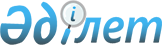 Ветеринариялық құжаттарды беру қағидаларын және олардың бланкілеріне қойылатын талаптарды бекіту туралыҚазақстан Республикасы Ауыл шаруашылығы министрінің 2015 жылғы 21 мамырдағы № 7-1/453 бұйрығы. Қазақстан Республикасының Әділет министрлігінде 2015 жылы 17 тамызда № 11898 болып тіркелді.
      "Ветеринария туралы" Қазақстан Республикасы Заңының 8-бабы 46-4) тармақшасына, "Мемлекеттік көрсетілетін қызметтер туралы" Қазақстан Республикасы Заңының 10-бабы 1) тармақшасына және "Рұқсаттар және хабарламалар туралы" Қазақстан Республикасы Заңының 12-бабы 1-тармағының 4) тармақшасына сәйкес БҰЙЫРАМЫН:
      Ескерту. Кіріспе жаңа редакцияда – ҚР Ауыл шаруашылығы министрінің 27.06.2023 № 248 (алғашқы ресми жарияланған күнінен кейін күнтізбелік алпыс күн өткен соң қолданысқа енгізіледі) бұйрығымен.


      1. Қоса беріліп отырған Ветеринариялық құжаттарды беру қағидалары және олардың бланкілеріне қойылатын талаптарды бекітілсін.
      2. Қазақстан Республикасы Ауыл шаруашылығы министрлігінің Ветеринария және тамақ қауіпсіздігі департаменті заңнамада белгіленген тәртіппен:
      1) осы бұйрықтың Қазақстан Республикасы Әділет министрлігінде мемлекеттік тіркелуін;
      2) осы бұйрық Қазақстан Республикасы Әділет министрлігінде мемлекеттік тіркелгеннен кейін күнтізбелік он күн ішінде оның көшірмесінің мерзімді баспа басылымдарында және "Әділет" ақпараттық-құқықтық жүйесінде ресми жариялауға жіберілуін;
      3) осы бұйрықтың Қазақстан Республикасы Ауыл шаруашылығы министрлігінің интернет-ресурсында және мемлекеттік органдардың интранет-порталында орналастырылуын қамтамасыз етсін.
      3. Осы бұйрықтың орындалуын бақылау жетекшілік ететін 
      Қазақстан Республикасының Ауыл шаруашылығы вице-министріне жүктелсін.
      4. Осы бұйрық алғашқы ресми жарияланған күнінен кейін күнтізбелік жиырма бір күн өткен соң қолданысқа енгізіледі.
      "КЕЛІСІЛГЕН"   
      Қазақстан Республикасының   
      Инвестициялар және даму министрі   
      ______________Ә. Исекешев   
      2015 жылғы 1 шілде
      "КЕЛІСІЛГЕН"   
      Қазақстан Республикасының   
      Ұлттық экономика министрі   
      ________________Е. Досаев   
      2015 жылғы 10 шілде Ветеринариялық құжаттарды беру қағидалары және олардың бланкілеріне қойылатын талаптар
      Ескерту. Талаптар жаңа редакцияда – ҚР Ауыл шаруашылығы министрінің 14.01.2021 № 8 (алғашқы ресми жарияланған күнінен кейін күнтізбелік жиырма бір күн өткен соң қолданысқа енгізіледі) бұйрығымен. 1-тарау. Жалпы ережелер
      1. Осы Ветеринариялық құжаттарды беру қағидалары және олардың бланкілеріне қойылатын талаптар (бұдан әрі – Қағидалар) "Ветеринария туралы" Қазақстан Республикасы Заңының (бұдан әрі – Заң) 8-бабы 46-4) тармақшасына, "Мемлекеттік көрсетілетін қызметтер туралы" Қазақстан Республикасы Заңының (бұдан әрі – Мемлекеттік көрсетілетін қызметтер туралы заң) 10-бабы 1) тармақшасына, "Рұқсаттар және хабарламалар туралы" Қазақстан Республикасы Заңының 12-бабы 1-тармағының 4) тармақшасына сәйкес әзірленді және ветеринариялық құжаттарды беру тәртібін және олардың бланкілеріне қойылатын талаптарды, сондай-ақ "Экспорттау кезінде орны ауыстырылатын (тасымалданатын) объектілерге ветеринариялық сертификат беру", "Мемлекеттік ветеринариялық-санитариялық бақылау және қадағалау объектілеріне ветеринариялық-санитариялық қорытынды беру" және "Ветеринариялық анықтамалар беру" мемлекеттік қызметтерін көрсету тәртібін айқындайды.
      Ескерту. 1-тармақ жаңа редакцияда – ҚР Ауыл шаруашылығы министрінің 27.06.2023 № 248 (алғашқы ресми жарияланған күнінен кейін күнтізбелік алпыс күн өткен соң қолданысқа енгізіледі) бұйрығымен.


      2. Осы Қағидаларда мынадай ұғымдар пайдаланылады:
      1) асыл тұқымдық куәлік – "Асыл тұқымдық өнімнің (материалдың) барлық түрлеріне асыл тұқымдық куәліктердің нысандарын және оларды беру (жою) қағидаларын бекіту туралы" Қазақстан Республикасы Ауыл шаруашылығы министрінің 2015 жылғы 11 желтоқсандағы № 3-2/1079 (Нормативтік құқықтық актілерді мемлекеттік тіркеу тізілімінде № 13035 болып тіркелген) бұйрығына сәйкес республикалық палата беретін, асыл тұқымдық өнімнің (материалдың) ата-тегін, өнімділік және өзге де сапаларын растайтын құжат;
      2) ведомствоның аумақтық бөлімшелері (бұдан әрі – аумақтық бөлімшелер) – тиісті әкімшілік-аумақтық бірліктерде (облыс, республикалық маңызы бар қала, астана, аудан, облыстық маңызы бар қала) орналасқан аумақтық бөлімшелер; 
      3) ветеринария саласындағы уәкілетті орган ведомствосы (бұдан әрі – ведомство) – Қазақстан Республикасы Ауыл шаруашылығы министрлігінің Ветеринариялық бақылау және қадағалау комитеті;
      4) өндірістік бақылау бөлімшелері – жануарларды союды, жануарлардан алынатын өнім мен шикізатты өңдеуді және өткізуді жүзеге асыратын өндіріс объектілерінің әкімшіліктері құрған, жануарлардың, жануарлардан алынатын өнім мен шикізаттың ветеринариялық нормативтерге сәйкестігін айқындау жөніндегі бөлімшелер;
      5) "электрондық үкіметтің" веб-порталы (бұдан әрі – портал) – нормативтік құқықтық базаны қоса алғанда, бүкіл шоғырландырылған үкіметтік ақпаратқа және электрондық нысанда көрсетілетін мемлекеттік қызметтерге, табиғи монополиялар субъектілерінің желілеріне қосуға техникалық шарттарды беру жөніндегі қызметтерге және квазимемлекеттік сектор субъектілерінің қызметтеріне қол жеткізудің бірыңғай терезесі болатын ақпараттық жүйе. 2-тарау. Экспорттау кезінде орны ауыстырылатын (тасымалданатын) объектілерге ветеринариялық сертификат беру тәртібі
      3. Экспорттау кезінде орны ауыстырылатын (тасымалданатын) объектілерге ветеринариялық сертификатты (бұдан әрі – ветеринариялық сертификат) Заңның 16-бабы 3-тармағының 3) тармақшасына және 4-тармағының 2) тармақшасына сәйкес республикалық маңызы бар қаланың, астананың, ауданның, облыстық маңызы бар қаланың Бас мемлекеттік ветеринариялық-санитариялық инспекторы және оның орынбасарлары, республикалық маңызы бар қалалардың, астананың, ауданның, облыстық маңызы бар қалалардың Бас мемлекеттік ветеринариялық-санитариялық инспекторы және оның орынбасары бекіткен тізім негізінде мемлекеттік ветеринариялық-санитариялық инспекторлар (бұдан әрі – мемлекеттік ветеринариялық-санитариялық инспекторы) береді.
      4. "Экспорт кезінде орны ауыстырылатын (тасымалданатын) объектілерге ветеринариялық сертификат беру" мемлекеттік қызметін көрсетуге қойылатын негізгі талаптардың тізбесі (бұдан әрі – № 1-тізбе) осы Қағидаларға 1-қосымшада көрсетілген.
      Жеке және заңды тұлғалар (бұдан әрі – көрсетілетін қызметті алушы) ветеринариялық сертификатты алу үшін тасымалдау басталғанға дейін алдын ала (осы Қағидалардың 9-тармағында көзделген жағдайды қоспағанда кемінде 2 (екі) жұмыс күні) тиісті аумақтық бөлімшенің кеңсесі не портал арқылы осы Қағидаларға 2-қосымшаға сәйкес нысан бойынша экспорт кезінде орны ауыстырылатын (тасымалданатын) объектілерге ветеринариялық сертификат беруге арналған өтінішті және № 1-тізбенің 8-тармағында көрсетілген құжаттарды ұсынады.
      Ескерту. 4-тармақ жаңа редакцияда - ҚР Ауыл шаруашылығы министрінің 24.01.2023 № 24 (алғашқы ресми жарияланған күнінен кейін күнтізбелік алпыс күн өткен соң қолданысқа енгізіледі) бұйрығымен.


      5. Аумақтық бөлімше кеңсесінің маманы өтініш және № 1-тізбенің 8-тармағында көрсетілген құжаттар келіп түскен сәттен бастап 30 (отыз) минут ішінде тіркеуді жүзеге асырады және жауапты мемлекеттік ветеринариялық-санитариялық инспекторды анықтау үшін аумақтық бөлімшенің басшысына жолдайды.
      Аумақтық бөлімшенің кеңсесінде қағаз жеткізгіштегі өтініштің көшірмесіндегі күні, уақыты (сағаты, минуты) көрсетілген тіркеу туралы белгі оның қабылданғанын растау болып табылады.
      Көрсетілетін қызметті алушы ветеринариялық сертификат алу үшін портал арқылы жүгінген жағдайда, көрсетілетін қызметті алушының "жеке кабинетінде" мемлекеттік қызметті көрсету үшін сұранымның қабылданғаны туралы мәртебе, сондай-ақ мемлекеттік көрсетілетін қызмет нәтижесін алу күні мен уақыты көрсетілген хабарлама көрсетіледі.
      Ескерту.  5-тармақ жаңа редакцияда - ҚР Ауыл шаруашылығы министрінің 24.01.2023 № 24 (алғашқы ресми жарияланған күнінен кейін күнтізбелік алпыс күн өткен соң қолданысқа енгізіледі) бұйрығымен.


      6. Ветеринариялық сертификат немесе мемлекеттік қызмет көрсетуден уәжді бас тарту, осы Қағидалардың 9-тармағында көзделген жағдайларды қоспағанда, өтініш түскен сәттен бастап 2 (екі) жұмыс күні ішінде беріледі.
      Осы Қағидалардың 9-тармағында көрсетілген өнімге ветеринариялық сертификат немесе мемлекеттік қызмет көрсетуден уәжді бас тарту өтініш түскен күні беріледі.
      7. Көрсетілетін қызметті алушы құжаттар топтамасын толық ұсынбаған және (немесе) қолданылу мерзімі өткен құжаттарды ұсынған жағдайда, мемлекеттік ветеринариялық-санитариялық инспектор 1 (бір) жұмыс күні ішінде агроөнеркәсіптік кешен салаларын басқарудың бірыңғай автоматтандырылған "e-Agrіculture" ақпараттық жүйесін (бұдан әрі – ББАЖ АЖ) пайдалана отырып, көрсетілетін қызметті берушінің кеңсесі (көрсетілетін қызметті берушінің кеңсесіне жүгінген жағдайда) не көрсетілетін қызметті алушының "жеке кабинетіне" портал арқылы (портал арқылы жүгінген жағдайда) өтінішті одан әрі қараудан уәжді бас тартуды мемлекеттік ветеринариялық-санитариялық инспектордың электрондық цифрлық қолтаңбасы (бұдан әрі – ЭЦҚ) қойылған электрондық құжат нысанында көрсетілетін қызметті берушінің кеңсесі арқылы (көрсетілетін қызметті берушінің кеңсесіне жүгінген жағдайда) немесе портал арқылы көрсетілетін қызметті алушының "жеке кабинетіне" (портал арқылы жүгінген жағдайда) жолдайды.
      8. Көрсетілетін қызметті алушы құжаттардың толық топтамасын ұсынған кезде мемлекеттік ветеринариялық-санитариялық инспектор 1 (бір) жұмыс күні ішінде:
      1) өтініште көрсетілген мәліметтердің Қазақстан Республикасы Ауыл шаруашылығы министрінің 2015 жылғы 29 маусымдағы № 7-1/587 бұйрығымен (Нормативтік құқықтық актілерді мемлекеттік тіркеу тізілімінде № 11940 болып тіркелген) бекітілген Ветеринариялық (ветеринариялық-санитариялық) қағидаларға (бұдан әрі – Ветеринариялық-санитариялық қағидалар), Еуразиялық экономикалық одақ комиссиясының 2011 жылғы 7 сәуірдегі № 607 шешімімен бекітілген Еуразиялық экономикалық одақтың кедендік аумағына үшінші елдерден әкелінетін бақылаудағы тауарларға Бірыңғай ветеринариялық сертификаттар нысандарынан ерекшеленетін екі жақты ветеринариялық сертификаттарға сәйкес Еуразиялық экономикалық одақтың құқықтық актілерінде, Қазақстан Республикасының ұлттық заңнамасында белгіленген ветеринариялық-санитариялық талаптарға немесе ветеринариялық-санитариялық талаптарға (бұдан әрі – Еуразиялық экономикалық одақтың кедендік аумағына әкелінетін бақылаудағы тауарларға ветеринариялық-санитариялық талаптарға (бұдан әрі – Ветеринариялық (ветеринариялық-санитариялық) талаптар) және Еуразиялық экономикалық одақ комиссиясының 2010 жылғы 18 маусымдағы № 317 шешімімен бекітілген Ветеринариялық бақылауға (қадағалауға) жататын тауарларға қойылатын бірыңғай ветеринариялық (ветеринариялық-санитариялық) талаптарға (бұдан әрі – Бірыңғай ветеринариялық (ветеринариялық-санитариялық) талаптар), импорттаушы елдердің талаптарына сәйкестігін тексереді;
      2) осы Қағидаларға 3-қосымшаға сәйкес нысан бойынша ветеринариялық сертификатты беру журналына деректерді енгізеді;
      3) Бірыңғай ветеринариялық (ветеринариялық-санитариялық) талаптарға Еуразиялық экономикалық одаққа мүше мемлекеттерге әкету кезінде үшінші елдерге (Еуразиялық экономикалық одаққа мүше болып табылмайтын мемлекеттерге) экспорттау кезінде экспорттаушы елде қабылданған талаптар мен қағидаларға сәйкестігін тексеруді және көлік құралының ветеринариялық-санитариялық жай-күйін бағалауды жүргізеді. 
      4) мемлекеттік ветеринариялық-санитариялық инспектордың қолымен және мөрімен расталған ветеринариялық сертификат – ББАЖ АЖ-ны пайдалана отырып, мемлекеттік қызметті көрсету нәтижесін немесе осы осы Қағидаларға 4-қосымшаға сәйкес нысан бойынша мемлекеттік қызметті көрсетуден уәжді бас тартуды ресімдейді;
      5) дайындалған ветеринариялық сертификатты немесе мемлекеттік қызмет көрсетуден уәжді бас тартуды аумақтық бөлімшенің кеңсесіне береді.
      Аумақтық бөлімшенің кеңсесі ветеринариялық сертификатты немесе мемлекеттік қызмет көрсетуден уәжді бас тартуды тіркейді және көрсетілетін қызметті алушыға береді.
      Көрсетілетін қызметті алушы портал арқылы жүгінген кезде көрсетілетін қызметті алушының "жеке кабинетіне" мемлекеттік қызметті көрсету нәтижесін алу күні мен орнын көрсете отырып, ветеринариялық сертификаттың дайындығы туралы хабарлама не мемлекеттік ветеринариялық-санитариялық инспектордың ЭЦҚ-сы қойылған электрондық құжат нысанында мемлекеттік қызметті көрсетуден уәжді бас тарту жіберіледі.
      Ескерту. 8-тармаққа өзгеріс енгізілді - ҚР Ауыл шаруашылығы министрінің 24.01.2023 № 24 (алғашқы ресми жарияланған күнінен кейін күнтізбелік алпыс күн өткен соң қолданысқа енгізіледі) бұйрығымен.


      9. Бірыңғай ветеринариялық (ветеринариялық-санитариялық) талаптардың 39-тарауында көрсетілген дайын сүт, май және балық өнімдеріне ветеринариялық сертификат Еуразиялық экономикалық одақ комиссиясының 2010 жылғы 18 маусымдағы № 317 шешімімен бекітілген Ветеринариялық сертификаттардың бірыңғай нысанына сәйкес № 4 нысан бойынша өтініш берген күні ресімделеді.
      10. Үшінші елдерге (Еуразиялық экономикалық одаққа мүше болып табылмайтын мемлекеттерге) экспорттау кезінде осы Қағидаларға 5-қосымшаға сәйкес нысандар бойынша ветеринариялық сертификат берілетін орны ауыстырылатын (тасымалданатын) объектілердің тізбесіне сәйкес осы Қағидаларға 6-қосымшаға сәйкес нысан бойынша ветеринариялық сертификат беріледі.
      Еуразиялық экономикалық одаққа мүше мемлекеттерге экспорттау кезінде орны ауыстырылатын (тасымалданатын) объектілерге ветеринариялық сертификат 2010 жылғы 18 қарашадағы Кедендік одақ комиссиясының № 455 шешімімен бекітілген ветеринариялық сертификаттардың бірыңғай нысандары (бұдан әрі – Ветеринариялық сертификаттардың бірыңғай нысандары) бойынша беріледі.
      11. Ветеринариялық сертификат Қазақстан Республикасы Ауыл шаруашылығы министрінің міндетін атқарушының 2009 жылғы 31 желтоқсандағы № 767 бұйрығымен (Нормативтік құқықтық актілерді мемлекеттік тіркеу тізілімінде № 6027 болып тіркелген) бекітілген Өңірлендіру, аумақты аймақтарға, компартментке бөлу қағидаларына (бұдан әрі – Өңірлендіру қағидалар) cәйкес беріледі.
      Ветеринариялық сертификат:
      1) Өңірлендіру қағидаларына сәйкес саламатсыз және буферлік аймақтарда орналасқан компартменттерді қоспағанда, аталған аймақтардан орны ауыстырылатын (тасымалданатын) объектілерге;
      2) импорттаушы ел Қазақстан Республикасынан орны ауыстырылатын (тасымалданатын) объектілерге қатысты уақытша ветеринариялық-санитариялық шаралар енгізген жағдайда берілмейді.
      12. Жануарларды 5 (бес) басқа дейінгі санда орнын ауыстыру (тасымалдау) кезінде олар туралы жазба жануардың лақап атын және жеке нөмірін, сондай-ақ жынысын, тұқымын, жасын көрсете отырып, тікелей ветеринариялық сертификатқа енгізіледі.
      Саны 5 (бес) бастан көп жануарларды орнын ауыстыру (тасымалдау) кезінде ветеринариялық сертификатқа сертификатты берген ветеринариялық-санитариялық инспектордың қолымен және мөрімен куәландырылған жануарлар туралы мәліметтерді көрсете отырып (жануардың түрі, жынысы, тұқымы, жасы, жеке нөмірі, таңбасы, лақап аты), жануарлар туралы тізімдеме қоса беріледі және жануарлардың тізімдемесі сертификаттың ажырамас бөлігі болып табылады.
      13. Қазақстан Республикасы аумағынан үшінші елдерге (Еуразиялық экономикалық одақ мүшелері болып табылмайтын мемлекеттерге) шығарылатын орны ауыстырылатын (тасымалданатын) объектіге ветеринариялық сертификат экспорттаушы ел талаптарына сәйкес және Қазақстан Республикасы Ауыл шаруашылығы министрінің 2014 жылғы 9 желтоқсандағы № 16-04/647 бұйрығымен бекітілген (Нормативтік құқықтық актілерді мемлекеттік тіркеу тізілімінде № 10254 болып тіркелген) тиісті аумақтағы эпизоотиялық жағдайды бағалауды ескере отырып, орны ауыстырылатын (тасымалданатын) объектілердің экспортына, импортына және транзитіне рұқсат беру қағидаларына сәйкес берілген тиісті аумақтағы эпизоотиялық жағдайды бағалауды ескере отырып, орны ауыстырылатын (тасымалданатын) объектілердің экспортына рұқсат бар болған кезде беріледі.
      14. Бірыңғай ветеринариялық (ветеринариялық-санитариялық) талаптардан ерекшеленетін талаптар бойынша үшінші елдерден (Еуразиялық экономикалық одаққа мүше болып табылмайтын мемлекеттерден) Қазақстан Республикасына әкелінген орны ауыстырылатын (тасымалданатын) объектілер және олардан өндірілген өнім Еуразиялық экономикалық одаққа мүше мемлекеттерге әкетілмейді.
      Еуразиялық экономикалық одақтың кедендік шекарасымен тұспа-тұс келетін Қазақстан Республикасының Мемлекеттік шекарасын кесіп өткен кезде өткізу пункттерінде ветеринариялық сертификатқа Еуразиялық экономикалық одақ комиссиясының 2010 жылғы 18 маусымдағы № 317 шешімімен бекітілген Еуразиялық экономикалық одақтың кедендік шекарасында және Еуразиялық экономикалық одақтың кедендік аумағында ветеринариялық бақылауды (қадағалауды) жүзеге асырудың бірыңғай тәртібі туралы ережеге және "Ветеринария саласындағы нормативтік құқықтық актілерді бекіту туралы" Қазақстан Республикасы Ауыл шаруашылығы министрінің 2014 жылғы 30 қазандағы № 7-1/559 бұйрығына (Нормативтік құқықтық актілерді мемлекеттік тіркеу тізілімінде № 9891 болып тіркелген) сәйкес тиісті мөртабан қойылады.
      15. Қазақстан Республикасына басқа мемлекеттерден келетін орны ауыстырылатын (тасымалданатын) обьектіге соңғы межелі пунктіне дейін "Кіргізуге рұқсат" деген мөртабан қойылған экспорттаушы елдің ветеринариялық сертификаты қолданылады.
      Үшінші елдерге (Еуразиялық экономикалық одақ мүшелері болып табылмайтын мемлекеттерге) әкелінетін орны ауыстырылатын (тасымалданатын) объектілер өткізу пункттерінде бақылау аяқталған соң межелі (жеткізу) орындарына жіберіледі, ол жерде экспорттаушы елдің ветеринариялық сертификаты Бірыңғай ветеринариялық (ветеринариялық-санитариялық) талаптарға сәйкес Еуразиялық экономикалық одақтың ветеринариялық сертификатына қайта ресімделе отырып бақылау жүргізіледі.
      Орны ауыстырылатын (тасымалданатын) объекті партиясын Еуразиялық экономикалық одаққа мүше мемлекеттерден межелі орынға келген кезде анағұрлым ұсақ партияларға бөлген жағдайда, жаңа алушылар үшін ветеринариялық сертификаттардың көшірмелері ресімделеді, оларға (парақтың сыртқы бетінде) мынадай деректер енгізіледі: орны ауыстырылатын (тасымалданатын) объектінің және жаңа көлік құралының ветеринариялық-санитариялық талаптарға сәйкестігі, көлік құралының нөмірі, оған тиеп-артылған орны ауыстырылатын (тасымалданатын) объектілер саны, орны ауыстырылатын (тасымалданатын) объектіні алушының атауы және орналасқан орны, қайта тиеу күні. Мәліметтер лауазымды адамның қол қоюымен және мөрімен куәландырылады. Ветеринариялық сертификаттың түпнұсқасы партияларды бөлуді жүргізген ұйымда сақталады.
      16. Етке, былғары-үлбір шикізатына ветеринариялық сертификат мемлекеттік ветеринариялық зертхананың сараптама актісінің (сынақ хаттамасы) негізінде олар таңбаланғаннан кейін ғана беріледі.
      17. Республика шегінен тыс шығарылатын етте, былғары-үлбір шикізатында таңбаның немесе мөртабанның айқын белгілері болмаса, оларды әкетуге берілген ветеринариялық сертификаттар жарамсыз болып есептеледі.
      18. Көрсетілетін қызметті беруші № 1-тізбенің 9-тармағында көрсетілген негіздер бойынша мемлекеттік қызметті көрсетуден бас тартады.
      Ескерту.  18-тармақ жаңа редакцияда - ҚР Ауыл шаруашылығы министрінің 24.01.2023 № 24 (алғашқы ресми жарияланған күнінен кейін күнтізбелік алпыс күн өткен соң қолданысқа енгізіледі) бұйрығымен.

 3-тарау. Мемлекеттік ветеринариялық-санитариялық бақылау және қадағалау объектілеріне ветеринариялық-санитариялық қорытынды беру тәртібі
      19. Заңның 16-бабы 3-тармағының 3-1) тармақшасына және 4-тармағының 3-1) тармақшасына сәйкес республикалық маңызы бар қалалардың, астананың, ауданның, облыстық маңызы бар қалалардың Бас мемлекеттік ветеринариялық-санитариялық инспектор және оның орынбасары бекіткен тізім негізінде мемлекеттік ветеринариялық-санитариялық инспекторлар мемлекеттік ветеринариялық-санитариялық бақылау және қадағалау нәтижелері бойынша мемлекеттік ветеринариялық-санитариялық бақылау және қадағалау объектілеріне ветеринариялық-санитариялық қорытындыны (бұдан әрі – ветеринариялық-санитариялық қорытынды) береді.
      20. "Мемлекеттік ветеринариялық-санитариялық бақылау және қадағалау объектілеріне ветеринариялық-санитариялық қорытынды беру" мемлекеттік қызметін көрсетуге қойылатын негізгі талаптардың тізбесі (бұдан әрі – № 2-тізбе) осы Қағидаларға 7-қосымшада көрсетілген.
      Көрсетілетін қызметті алушы ветеринариялық-санитариялық қорытындыны алу үшін портал арқылы осы Қағидаларға 8-қосымшаға сәйкес нысан бойынша мемлекеттік ветеринариялық-санитариялық бақылау және қадағалау объектілеріне ветеринариялық-санитариялық қорытынды беруге өтінішті және № 2-тізбенің 8-тармағында көрсетілген құжаттарды ұсынады.
      Ескерту. 20-тармақ жаңа редакцияда - ҚР Ауыл шаруашылығы министрінің 24.01.2023 № 24 (алғашқы ресми жарияланған күнінен кейін күнтізбелік алпыс күн өткен соң қолданысқа енгізіледі) бұйрығымен.


      21. Ветеринариялық-санитариялық қорытынды немесе мемлекеттік қызметті көрсетуден уәжді бас тарту өтініш түскен күннен бастап 4 (төрт) жұмыс күні ішінде ресімделеді.
      22. Аумақтық бөлімше кеңсесінің маманы өтініш пен № 2-тізбенің 8-тармағында көрсетілген құжаттар келіп түскен сәттен бастап 30 (отыз) минут ішінде оларды тіркеуді жүзеге асырады және жауапты мемлекеттік ветеринариялық-санитариялық инспекторды анықтау үшін аумақтық бөлімшенің басшысына жібереді.
      Құжаттарды тапсырғаннан кейін көрсетілетін қызметті алушының "жеке кабинетінде" мемлекеттік қызметті көрсету үшін сұранымның қабылданғаны туралы мәртебе, сондай-ақ мемлекеттік көрсетілетін қызмет нәтижесін алу күні мен уақыты көрсетілген хабарлама көрсетіледі.
      Ескерту. 22-тармақ жаңа редакцияда - ҚР Ауыл шаруашылығы министрінің 24.01.2023 № 24 (алғашқы ресми жарияланған күнінен кейін күнтізбелік алпыс күн өткен соң қолданысқа енгізіледі) бұйрығымен.


      23. Мемлекеттік ветеринариялық-санитариялық инспектор өтініш тіркелген кезден бастап 3 (үш) жұмыс сағаты ішінде ұсынылған құжаттардың толықтығын тексереді.
      Көрсетілетін қызметті алушы құжаттар топтамасын және (немесе) қолданылу мерзімі өткен құжаттарды толық ұсынбаған жағдайда, мемлекеттік ветеринариялық-санитариялық инспектор ББАЖ АЖ-ны пайдалана отырып, өтінішті одан әрі қараудан уәжді бас тарту береді және мемлекеттік ветеринариялық-санитариялық инспектордың ЭЦҚ қойылған электрондық құжат нысанында көрсетілетін қызметті алушының "жеке кабинетіне" хабарлама жібереді.
      24. Көрсетілетін қызметті алушы құжаттардың толық топтамасын ұсынған кезде мемлекеттік ветеринариялық-санитариялық инспектор өтініш түскен күннен бастап 3 (үш) күні жұмыс күні ішінде рұқсат беру бақылауын жүзеге асырады.
      Мемлекеттік ветеринариялық-санитариялық инспектор:
      1) объектіні зерттеп-қарауды жүзеге асырады;
      2) объектінің ұсынылған құжаттарға сәйкестігін тексереді;
      3) объектінің Ветеринариялық (ветеринариялық-санитариялық) қағидаларға және "Жануарларды өсіруді, өткізуді жүзеге асыратын өндіріс объектілеріне қойылатын ветеринариялық (ветеринариялық-санитариялық) талаптарды бекіту туралы" Қазақстан Республикасы Ауыл шаруашылығы министрінің міндетін атқарушының 2015 жылғы 29 мамырдағы № 7-1/498 бұйрығымен (Нормативтік құқықтық актілерді мемлекеттік тіркеу тізілімінде № 11837 болып тіркелген), "Жануарлардан алынатын өнім мен шикізатты дайындауды (жануарларды сою), сақтауды, қайта өңдеуді және өткізуді жүзеге асыратын өндіріс объектілеріне қойылатын ветеринариялық (ветеринариялық-санитариялық) талаптарды бекіту туралы" Қазақстан Республикасы Ауыл шаруашылығы министрінің міндетін атқарушының 2015 жылғы 18 қыркүйектегі № 7-1/832 бұйрығымен (Нормативтік құқықтық актілерді мемлекеттік тіркеу тізілімінде № 12208 болып тіркелген), "Ветеринариялық препараттарды, жемшөп пен жемшөп қоспаларын өндіру, сақтау және өткізу жөніндегі ұйымдарға қойылатын ветеринариялық (ветеринариялық-санитариялық) талаптарды бекіту туралы" Қазақстан Республикасы Ауыл шаруашылығы министрінің міндетін атқарушының 2015 жылғы 23 қыркүйектегі № 7-1/848 бұйрығымен (Нормативтік құқықтық актілерді мемлекеттік тіркеу тізілімінде № 12243 болып тіркелген) бекітілген талаптарға сәйкестігін тексереді.
      Ескерту. 24-тармақ жаңа редакцияда - ҚР Ауыл шаруашылығы министрінің 24.01.2023 № 24 (алғашқы ресми жарияланған күнінен кейін күнтізбелік алпыс күн өткен соң қолданысқа енгізіледі) бұйрығымен.


      25. Мемлекеттік ветеринариялық-санитариялық инспектор 1 (бір) жұмыс күні ішінде осы Қағидаларға 9-қосымшаға сәйкес нысан бойынша объектінің осы Қағидалардың 24-тармағының 3) тармақшасында көрсетілген талаптарға сәйкестігі немесе сәйкес еместігі туралы ЭЦҚ қойылған ветеринариялық-санитариялық қорытындыны (бұдан әрі – ветеринариялық-санитариялық қорытынды) ресімдейді.
      Мемлекеттік қызметті көрсетуден бас тарту үшін негіздер анықталған кезде мемлекеттік ветеринариялық-санитариялық инспектор көрсетілетін қызметті алушыны ветеринариялық-санитариялық қорытынды беруден бас тарту жөнінде алдын ала шешім, сондай-ақ көрсетілетін қызметті алушыға алдын ала шешім бойынша ұстанымын білдіру мүмкіндігі үшін тыңдалым өткізу уақыты мен орны (тәсілі) туралы хабардар етеді.
      Тыңдалым рәсімі Қазақстан Республикасы Әкімшілік рәсімдік-процестік кодексінің (бұдан әрі – ҚР ӘРПК) 73-бабына сәйкес өткізіледі.
      Тыңдалым нәтижелері бойынша мемлекеттік ветеринариялық-санитариялық инспектор ветеринариялық-санитариялық қорытынды беру туралы не осы Қағидаларға 4-қосымшаға сәйкес нысан бойынша мемлекеттік қызметті көрсетуден уәжді бас тарту туралы шешім қабылдайды.
      Мемлекеттік қызметті көрсетуден уәжді бас тарту, мемлекеттік қызметті көрсету нәтижесін алу күні мен орнын көрселген ветеринариялық-санитариялық қорытындының дайын екендігі туралы хабарлама мемлекеттік ветеринариялық-санитариялық инспектордың ЭЦҚ-сы қойылған электрондық құжат нысанында көрсетілетін қызметті алушының "жеке кабинетіне"жолданады.
      Мемлекеттік ветеринариялық-санитариялық инспектор осы тармақтың бірінші бөлігінде көрсетілген мерзім ішінде дайындалған ветеринариялық-санитариялық қорытындыны аумақтық бөлімшенің кеңсесіне береді.
      Аумақтық бөлімшенің кеңсесі ветеринариялық-санитариялық қорытындыны тіркейді және көрсетілетін қызметті алушыға береді.
      Ескерту. 25-тармақ жаңа редакцияда - ҚР Ауыл шаруашылығы министрінің 24.01.2023 № 24 (алғашқы ресми жарияланған күнінен кейін күнтізбелік алпыс күн өткен соң қолданысқа енгізіледі) бұйрығымен.


      26. "Мемлекеттік ветеринариялық-санитариялық бақылау және қадағалау объектілеріне ветеринариялық-санитариялық қорытынды беру" мемлекеттік көрсетілетін қызметі көрсетілетін қызметті алушының таңдауы бойынша "Жануарлар өсіруді, жануарларды, жануарлардан алынатын өнімдер мен шикізатты дайындауды (союды), сақтауды, қайта өңдеуді және өткізуді жүзеге асыратын өндіріс объектілеріне, сондай-ақ ветеринариялық препараттарды, жемшөп пен жемшөп қоспаларын өндіру, сақтау және өткізу жөніндегі ұйымдарға есептік нөмірлер беру" мемлекеттік көрсетілетін қызметімен бірге "бір өтініш" қағидаты бойынша (бұдан әрі – "Бір өтініш" қағидаты бойынша мемлекеттік көрсетілетін қызмет) көрсетіледі.
      "Бір өтініш" қағидаты бойынша көрсетілетін мемлекеттік қызметті алу үшін көрсетілетін қызметті алушы портал арқылы осы Қағидаларға 10-қосымшаға сәйкес нысан бойынша ветеринариялық-санитариялық қорытынды алуға және "бір өтініш" қағидаты бойынша есептік нөмір алуға өтінім береді.
      "Бір өтініш" қағидаты бойынша мемлекеттік қызметті көрсету мерзімі – өтініш тіркелген сәттен бастап 6 (алты) жұмыс күн, оның ішінде:
      мемлекеттік ветеринариялық-санитариялық бақылау объектілеріне ветеринариялық-санитариялық қорытынды беру – 4 (төрт) жұмыс күні;
      өндіріс объектілеріне есепке алу нөмірін беру – 2 (екі) жұмыс күні.
      "Бір өтініш" қағидаты бойынша мемлекеттік қызметті көрсету нәтижесі – мемлекеттік ветеринариялық-санитариялық бақылау объектілеріне ветеринариялық-санитариялық қорытынды және жануарлар өсіруді, жануарларды, жануарлардан алынатын өнімдер мен шикізатты дайындауды (союды), сақтауды, қайта өңдеуді және өткізуді жүзеге асыратын өндіріс объектілеріне, сондай-ақ ветеринариялық препараттарды, жемшөп пен жемшөп қоспаларын өндіру, сақтау және өткізу жөніндегі ұйымдарға есептік нөмірлер немесе мемлекеттік қызмет көрсетуден уәжді бас тарту беру.
      Ескерту. 26-тармақ жаңа редакцияда – ҚР Ауыл шаруашылығы министрінің 27.06.2023 № 248 (алғашқы ресми жарияланған күнінен кейін күнтізбелік алпыс күн өткен соң қолданысқа енгізіледі) бұйрығымен.


      27. Көрсетілетін қызметті беруші № 2-тізбенің 9-тармағында көрсетілген негіздер бойынша мемлекеттік қызметті көрсетуден бас тартады.
      Ескерту. 27-тармақ жаңа редакцияда - ҚР Ауыл шаруашылығы министрінің 24.01.2023 № 24 (алғашқы ресми жарияланған күнінен кейін күнтізбелік алпыс күн өткен соң қолданысқа енгізіледі) бұйрығымен.

      28. Алып тасталды - ҚР Ауыл шаруашылығы министрінің 24.01.2023 № 24 (алғашқы ресми жарияланған күнінен кейін күнтізбелік алпыс күн өткен соң қолданысқа енгізіледі) бұйрығымен.

 4-тарау. Ветеринариялық анықтаманы беру тәртібі
      29. Ветеринариялық анықтаманы облыстардың, республикалық маңызы бар қалалардың, астананың жергілікті атқарушы органдары құрған мемлекеттік ветеринариялық ұйымдардары (бұдан әрі – ветеринария саласындағы ұйымдар) береді.
      Жануарларды союды, жануарлардан алынатын өнім мен шикізатты өңдеуді және өткізуді жүзеге асыратын өндіріс объектілерінде жануарларға, жануарлардан алынатын өнім мен шикізатқа ветеринариялық анықтаманы өндірістік бақылау бөлімшесінің ветеринариялық дәрігері (бұдан әрі –ветеринариялық дәрігер) Заңның 13-2-бабына сәйкес береді.
      30. "Ветеринариялық анықтама беру" мемлекеттік қызметін көрсетуге қойылатын негізгі талаптардың тізбесі (бұдан әрі – № 3-тізбе) осы Қағидаларға 11-қосымшада көрсетілген.
      Ветеринариялық анықтаманы алу үшін жануардың, жануарлардан алынатын өнімдер мен шикізаттың орнын ауыстыруды (тасымалдауды) жүзеге асыратын көрсетілетін қызметті алушы мемлекеттік ветеринариялық ұйымға не портал арқылы осы Қағидаларға 12-қосымшаға сәйкес нысан бойынша өтініш және № 3-тізбенің 8-тармағында көрсетілген құжаттарды ұсынады.
      Ескерту. 30-тармақ жаңа редакцияда - ҚР Ауыл шаруашылығы министрінің 24.01.2023 № 24 (алғашқы ресми жарияланған күнінен кейін күнтізбелік алпыс күн өткен соң қолданысқа енгізіледі) бұйрығымен.


      31. Ветеринариялық анықтаманы беру үшін мемлекеттік ветеринариялық ұйымның басшысы айқындаған мемлекеттік ветеринариялық ұйымның маманы (бұдан әрі – ветеринария саласындағы маман) № 3-тізбенің 8-тармағында көрсетілген өтінішті және құжаттарды қабылдауды, тіркеуді жүзеге асырады.
      Қағаз жеткізгіштегі өтініштің көшірмесіндегі күні, уақыты (сағаты, минуты) көрсетілген тіркеу туралы белгі оның мемлекеттік ветеринариялық ұйымда қабылданғанын растау болып табылады.
      Көрсетілетін қызметті алушы ветеринариялық анықтаманы алу үшін портал арқылы жүгінген жағдайда, көрсетілетін қызметті алушының "жеке кабинетінде" мемлекеттік қызметті көрсету үшін сұранымның қабылданғаны туралы мәртебе, сондай-ақ мемлекеттік көрсетілетін қызмет нәтижесін алу күні мен уақыты көрсетілген хабарлама көрсетіледі.
      Ескерту. 31-тармақ жаңа редакцияда - ҚР Ауыл шаруашылығы министрінің 24.01.2023 № 24 (алғашқы ресми жарияланған күнінен кейін күнтізбелік алпыс күн өткен соң қолданысқа енгізіледі) бұйрығымен.


      32. Балықтарды және басқа су жануарларын (тірі, жаңа ауланған, салқындатылған, мұздатылған балық, сондай-ақ шаяндар, гаммарус, салина артемиясы (цисталар)) 5 (бес) килограммнан артық тасымалдау кезінде "Балықтың қайдан ауланғаны туралы анықтама нысанын бекіту туралы" Қазақстан Республикасы Премьер-Министрінің орынбасары – Қазақстан Республикасы Ауыл шаруашылығы министрінің 2016 жылғы 8 шілдедегі № 304 бұйрығымен (Нормативтік құқықтық актілерді мемлекеттік тіркеу тізілімінде № 14117 болып тіркелген) бекітілген нысан бойынша балықтың қайдан ауланғаны туралы анықтама қажет.
      Еуразиялық экономикалық одаққа мүше мемлекеттерден және үшінші елдерден (Еуразиялық экономикалық одаққа мүше болып табылмайтын мемлекеттер) әкелінген ветеринариялық бақылау және қадағалау объектілерін Қазақстан Республикасының аумағы бойынша орнын ауыстырған кезде ветеринариялық-санитариялық бақылау және қадағалау объектісі әкелінген ветеринариялық құжат көшірмесінің немесе ББАЖ АЖ-да ресімделген ветеринариялық құжаттың болуы қажет.
      33. Ветеринария саласындағы маман, ветеринариялық дәрігер жануарды, жануардан алынатын өнім мен шикізатты ветеринариялық қарап-тексергеннен кейін ауыл шаруашылығы жануарларын бірдейлендіру жөніндегі дерекқорда немесе одан алынған үзіндіде бар жануарлар туралы мәліметтер, ветеринариялық паспорт, сондай-ақ жүгіну сәтінде аумақтың эпизоотиялық ахуалын бағалау, көлік құралының ветеринариялық-санитариялық ахуалын бағалау негізінде осы Қағидаларға 13-қосымшаға сәйкес мемлекеттік көрсетілетін қызмет беруші немесе ветеринария саласындағы маман, ветеринариялық дәрігер қол қойылған және мөрмен куәландырылған ветеринариялық анықтаманы не осы Қағидаларға 4-қосымшаға сәйкес нысанда мемлекеттік қызмет көрсетуден уәжді бас тартуды береді.
      34. Ветеринария саласындағы маман, ветеринариялық дәрігер жүгіну сәтіндегі аумақтың эпизоотиялық ахуалын ескере отырып қол қойылған және мөрмен куәландырылған азыққа арналған ветеринариялық анықтаманы береді.
      35. Ветеринариялық анықтама жануарға, жануарлардан алынатын өнімдер мен шикізатқа беріледі және көрсетілетін қызметті алушы жүгінген күні ресімделеді.
      Ветеринариялық анықтама Қазақстан Республикасының аумағында жарамды.
      36. Еуразиялық экономикалық одаққа мүше мемлекеттерден және үшінші елдерден (Еуразиялық экономикалық одаққа мүше болып табылмайтын мемлекет) әкелінген ветеринариялық-санитариялық бақылау және қадағалау объектілерін Қазақстан Республикасының аумағы бойынша орнын ауыстырған кезде ветеринариялық анықтамада ол бойынша республика аумағына ветеринариялық-санитариялық бақылау және қадағалау объектісі әкелінген ветеринариялық құжат туралы мәліметтер де (құжаттың күні және нөмірі, тауарды шығарған ел) көрсетіледі.
      37. Берілген ветеринариялық анықтамалар туралы мәліметтер олар берілген, межелі пунктке келген кезде жөндеу жұмыстарын жүргізуге байланысты техникалық үзілістерді қоспағанда, ветеринариялық анықтамалар берілген орны ауыстырылатын (тасымалданатын) объекті межелі пунктке келген күннен бастап бір тәулік ішінде ББАЖ АЖ-ға енгізіледі.
      38. Жануарға, жануардан алынатын өнім мен шикізатқа, азыққа берілген ветеринариялық анықтама межелі пунктке дейін, ал жануардан алынған сүтке берілген ветеринариялық анықтама берілген сәтінен бастап бір ай ішінде жарамды. 
      Жануардың, жануарлардан алынатын өнім мен шикізаттың, азықтың шыққан жерінің эпизоотиялық ахуалы өзгерген жағдайда бұрын берілген ветеринариялық анықтама алып қойылады.
      39. Ет және ет өнімдеріне (қосымша өнімдер) ветеринариялық анықтама Ветеринариялық (ветеринариялық-санитариляық) қағидаларына сәйкес бекітілген тәртіппен қойылған ветеринариялық таңба немесе мөртабан белгісі болған кезде беріледі.
      Былғары-үлбір шикізатына ветеринариялық анықтама жануардың жеке нөмірі көрсетілген белгі болған жағдайда беріледі.
      40. Ветеринариялық-санитариялық бақылау және қадағалау объектісінің партиясын межелі орынға келген кезде анағұрлым ұсақ партияларға бөлшектеген жағдайда, жаңа алушылар үшін ветеринария саласындағы мамандарға, ветеринариялық дәрігерлерге ветеринариялық анықтамалардың көшірмелерін ресімдеуге жол беріледі, онда (парақтың сыртқы бетінде) мынадай деректер енгізіледі: 
      ветеринариялық-санитариялық бақылау және қадағалау объектінің және жаңа көлік құралының ветеринариялық-санитариялық талаптарға және "Қазақстан Республикасының аумағында орны ауыстырылатын (тасымалданатын) объектілерді тасымалдауды жүзеге асыру қағидаларын бекіту туралы" Қазақстан Республикасы Ауыл шаруашылығы министрінің м.а. 2015 жылғы 29 мамырдағы № 7-1/496 бұйрығымен (Нормативтік құқықтық актілерді мемлекеттік тіркеу тізілімінде № 11845 болып тіркелген) белгіленген талаптарға сәйкестігі, көлік құралының нөмірі, оған қайта тиелген (бөлшектелген) ветеринариялық-санитариялық бақылау және қадағалау объектілерінің саны;
      ветеринариялық-санитариялық бақылау және қадағалау объектісін алушының атауы және орналасқан жері;
      бөлшектеу күні, ветеринариялық анықтаманың ресімделген көшірмесінің реттік нөмірін көрсете отырып (мысалға: № KZ-C-10 ветеринариялық анықтамамен берілген партияны бөлшектеу кезінде ветеринариялық анықтаманың көшірмесінде № KZ-C-10/1, № KZ-C-10/2, № KZ-C-10/3 деп көрсету және әрі қарай солай) ветеринариялық анықтаманың нөмірі (оның көшірмесі ресімделген ветеринариялық анықтама), ветеринариялық анықтаманың көшірмесін ресімдеуді жүргізген ветеринария саласындағы маманның, ветеринариялық дәрігердің лауазымы және аты, әкесінің аты (бар болса), тегі. 
      Ветеринария саласындағы маман, аттестатталған ветеринариялық дәрігер ветеринариялық анықтаманың көшірмесін берген кезде мәліметті қолтаңбасымен және мөрімен куәландырады. 
      Ветеринариялық анықтаманың көшірмесін ресімдеу (бөлшектеу) жүзеге асырылған ветеринариялық анықтама ветеринариялық анықтаманың көшірмесін ресімдеуді жүзеге асырған ұйымда (ветеринариялық дәрігерде) сақталады, оның сыртқы бетіне ветеринариялық анықтаманың көшірмесі(лері)нде көрсетілген мәліметтерді көрсете отырып, ветеринариялық анықтамалардың ресімделген көшірмелері туралы ақпарат хронологиялық реттілікпен енгізіледі. 
      Бұл ретте алғашқы ветеринариялық анықтамаға сәйкес бөлшектенетін тауар санының, көлемінің және түрінің есебін жүргізу қажет. Осындай операциялар туралы деректер ББАЖ АЖ-ға енгізіледі. 
      Ветеринариялық-санитариялық бақылау және қадағалау объектісінің бөлшектелген партиясы келіп түскен жағдайда ветеринария саласындағы маманға, аттестатталған ветеринариялық дәрігерге Қағидалардың осы тармағында көрсетілген шарттар мен талаптарды сақтаған кезде ветеринариялық анықтамалардың көшірмелерін ресімдей отырып, жаңа алушылар үшін анағұрлым ұсақ партияларға бөлшектеуге жол беріледі.
      41. Көрсетілетін қызметті беруші № 3-тізбенің 9-тармағында көрсетілген негіздер бойынша мемлекеттік қызметті көрсетуден бас тартады.
      Ескерту. 41-тармақ жаңа редакцияда - ҚР Ауыл шаруашылығы министрінің 24.01.2023 № 24 (алғашқы ресми жарияланған күнінен кейін күнтізбелік алпыс күн өткен соң қолданысқа енгізіледі) бұйрығымен.


      42. Мемлекеттік қызметті көрсету үшін қажетті мәліметтерді қамтитын ББАЖ АЖ істен шыққан жағдайда, мемлекеттік ветеринариялық-санитариялық инспекторлар немесе ветеринария саласындағы мамандар 1 (бір) жұмыс күні ішінде "электрондық үкіметтің" ақпараттық-коммуникациялық инфрақұрылымының операторын (бұдан әрі – оператор) хабардар етеді.
      Бұл ретте, туындаған іркілісті жою бойынша жұмыстар жүргізілгеннен кейін оператор 1 (бір) жұмыс күні ішінде техникалық проблема туралы еркін нысанда хаттама жасайды және оған көрсетілетін қызметті беруші қол қояды.
      43. Мемлекеттік ветеринариялық санитариялық инспекторлар немесе ветеринария саласындағы мамандар мемлекеттік көрсетілетін қызметтер туралы заңның 5-бабы 2-тармағының 11) тармақшасына сәйкес мемлекеттік қызметтерді көрсету мониторингінің ақпараттық жүйесіне мемлекеттік қызметті көрсету сатысы туралы деректердің енгізілуін қамтамасыз етеді.
      Мемлекеттік қызметті рұқсаттар мен хабарламалардың мемлекеттік ақпараттық жүйесі арқылы көрсету кезінде мемлекеттік қызметті көрсету сатысы туралы деректер Мемлекеттік қызметтерді көрсету мониторингінің ақпараттық жүйесіне автоматты режимде келіп түседі.
      Портал мен ақпараттық жүйелердің ақпараттық өзара іс-қимылы "Ақпараттандыру туралы" Қазақстан Республикасы Заңының 43-бабына сәйкес жүзеге асырылады.
      Қазақстан Республикасы Ауыл шаруашылығы министрлігі және көрсетілетін қызметті беруші осы Қағидалар бекітілген немесе өзгертілген күннен бастап 3 (үш) жұмыс күні ішінде мемлекетік қызмет көрсету тәртібі туралы ақпаратты өзектендіреді және Бірыңғай байланыс орталығына жібереді.
      Ескерту. 43-тармақ жаңа редакцияда – ҚР Ауыл шаруашылығы министрінің 27.06.2023 № 248 (алғашқы ресми жарияланған күнінен кейін күнтізбелік алпыс күн өткен соң қолданысқа енгізіледі) бұйрығымен.

 5-тарау. Ветеринариялық құжаттардың бланкілеріне қойылатын талаптар
      44. Ветеринариялық сертификаттың, ветеринариялық-санитариялық қорытындының, ветеринариялық анықтаманың бланкілері мемлекеттік немесе орыс тілдерінде, ветеринариялық сертификат қажет болған кезде ағылшын тілінде беріледі.
      45. Ветеринариялық құжаттың нөмірі мыналарды қамтитын әріптік және сандық символдардан (символдар дефис арқылы бөлінеді) тұрады:
      алдыңғы екі символ – ҚР литерлік коды (Стандарттау жөніндегі халықаралық ұйымның – ІSO кодына сәйкес келетін екі әріптік қысқарған атау);
      үшінші символ – облыстың, республикалық маңызы бар қаланың, астананың литерлік коды;
      төртінші – бесінші символдар – ауданның (облыстық маңызы бар қаланың) реттік нөмірі;
      алтыншы – он бірінші символдар – құжаттың реттік нөмірі.
      46. Облыстың, республикалық маңызы бар қаланың, астананың литерлік коды, ауданның (облыстық маңызы бар қаланың) реттік нөмірі Қазақстан Республикасы Ауыл шаруашылығы министрінің 2015 жылғы 23 қаңтардағы № 7-1/37 бұйрығымен (Нормативтік құқықтық актілерді мемлекеттік тіркеу тізілімінде № 10466 болып тіркелген) бекітілген Жануарлар өсіруді, жануарларды, жануарлардан алынатын өнім мен шикізатты дайындауды (союды), сақтауды, қайта өңдеуді және өткізуді жүзеге асыратын өндіріс объектілеріне, сондай-ақ ветеринариялық препараттарды, жемшөп пен жемшөп қоспаларын өндіру, сақтау және өткізу жөніндегі ұйымдарға есептік нөмірлер беру қағидаларына 7-қосымшаға сәйкес енгізіледі.
      47. Республикалық маңызы бар қалаларда, астанада берілген ветеринариялық құжаттарды нөмірлеген кезде төртінші – бесінші символдарда нөлдер көрсетіледі.
      48. Берілген ветеринариялық құжаттарды есепке алу қатаң есептілік бланкілерімен қатар жүргізіледі, ветеринариялық құжаттардың көшірмелері мен түбіртектері 3 (үш) жыл ішінде сақталуға жатады.
      Межелі пунктінде ветеринариялық анықтамалар келіп түскен күннен бастап 3 (үш) жыл ішінде сақталуға жатады.
      49. Қағаз бланкілерде ресімделген ветеринариялық құжаттар мәтінінде әр түрлі сиямен, қолмен, қаріппен толтыруға, сондай-ақ ветеринариялық құжат нысанында көзделген немесе басқа келісілген жағдайларда жүзеге асырылатын сызуларды (түзетудің жанына мөр, анық қол қойылады және түзетуді енгізуші жауапты лауазымды адамның жазбаша аты, әкесінің аты, тегі көрсетіледі) қоспағанда, түзетуге жол берілмейді. 
      50. Ветеринариялық құжат осы Қағидалардың талаптарына сәйкес қағаз бланкілерде айқын мөр бедері бар мөрмен расталып, ресімделеді ветеринариялық құжаттың берілген күні, оны берген лауазымды адам лауазымының толық атауы, аты-жөні, қолы көрсетіледі.
      51. Ветеринариялық құжаттар ББАЖ АЖ-да қалыптастырылады, кейін тиісті ветеринариялық құжат бланкісінде басып шығарылады.
      52. Ветеринариялық құжаттардың бланкілері қатаң есептілік құжаттары болып табылады және мынадай талаптарға сәйкес келуі тиіс:
      1) Қазақстан Республикасы ветеринариялық сертификаттарының бланкілерінің және олардың түбіртектері бланкілерінің кемінде бес дәрежелі қорғанысы болады, оның ішінде:
      түсі;
      су белгілері;
      типографиялық нөмір және бланкінің реттік нөмірі (сегіз араб цифрынан тұратын сан);
      оңтайлы көріністегі гильоширлық жиектеме;
      гильоширлық рамканың периметрі бойынша орналасқан микромәтін.
      Ветеринариялық сертификаттар бланкілер түсі, ресімделуі және қорғаныс элементтері бойынша бірдей болады. Бланкінің форматы 210 x 297 миллиметр.
      Бланк кемінде 50 пайыз мақта талшықтарынан тұратын, оны сенімді визуалды бақылауды қамтамасыз ететін контрастілігі айқын, жарық-көлегейлі эксклюзивті су белгісі бар арнайы қағазда дайындалады. Қағаз ультракүлгін сәулелердің әсеріне жарқырамайды, спектрдің көрінетін және өзге облыстарында бақыланатын екіден кем емес талшық түрінен тұрады. Ультракүлгін сәулелердің әсерінен көгілдір түсті көрінетін люминесценциясы бар арнайы талшықтар қолданылмайды.
      Еуразиялық экономикалық одақтың ветеринарлық сертификаттарының бланкілері ветеринарлық сертификаттардың бірыңғай нысандарына сәйкес келуі тиіс;
      2) ветеринариялық-санитариялық қорытындының бланкілері мынадай қорғаныс дәрежелеріне ие:
      офсеттік жазу әдісімен орындалған бет жағындағы рамка;
      екі түрлі тангирлік сеткасы;
      көшіруге қарсы элемент.
      Бланкілер ашық жасыл түсті түрде босатылады. Бланкінің форматы 210 x 297 миллиметр;
      3) ветеринариялық анықтаманың бланкілері мынадай қорғаныс дәрежелеріне ие:
      офсеттік жазу әдісімен орындалған бет жағындағы рамка;
      екі түрлі тангирлік сеткасы;
      көшіруге қарсы элемент.
      Ветеринариялық анықтаманың бланкілері көк түсті түрде босатылады. Бланкінің форматы 210 x 297 миллиметр.
      53. Ветеринариялық құжаттардың қағаз бланкілері (ветеринариялық анықтама, ветеринариялық сертификат, ветеринариялық-санитариялық қорытынды) есепке алынуға жатады, ол үшін ветеринариялық құжат бланкісінің әрбір данасының сол жақ төменгі бұрышына баспаханалық тәсілмен немесе нөмірлеушімен оның нөмірі, сериясы қойылады. Берілген ветеринариялық құжат бланкісінің сериясы, нөмірі берілген ветеринариялық құжаттың электрондық нұсқасында ББАЖ АЖ-да көрсетіледі.
      54. Ветеринариялық құжаттардың бланкілері қатаң түрде мақсаты бойынша пайдаланылады және басқа ұйымдарға немесе басқа тұлғаларға берілмейді.
      55. Ветеринариялық құжаттардың бланкілерін есепке алуды, беруді, сақтауды және жоюды ұйым басшысының бұйрығымен тағайындалатын жауапты лауазымды тұлға (бұдан әрі – бекітілген лауазымды тұлға) жүзеге асырады және осы Қағидаларға 14-қосымшаға сәйкес нысан бойынша ветеринариялық құжаттардың бланкілерін есепке алу және беру журналында (бұдан әрі-журнал) әрбір түрі бойынша жеке жүргізіледі. Журнал нөмірленеді, тігіледі, басшы куәландырады және мөрлейді.
      56. Ветеринариялық құжаттардың бланкілерін жұмыста пайдалану кезінде бүлінген жағдайда осы Қағидаларға 15-қосымшаға сәйкес нысан бойынша бүлінген ветеринариялық құжаттардың бланкілері бойынша акт жасалады. Бүлінген ветеринариялық құжаттардың бланкілері бойынша актіге кесілген және қағаз парағына желімделген ветеринариялық құжаттардың бүлінген бланкілерінің нөмірлері мен сериялары қоса беріледі, ветеринариялық құжаттар бланкілерінің қалған бөліктері ұсақталады немесе жағылады.
      57. Бланкілерді қабылдауды, сақтауды, беруді және жоюды ұйымдастыру бойынша бақылауды жүзеге асыру мақсатында ұйымдарда ветеринариялық құжаттарды беруді жүзеге асыратын ұйымның бірінші басшысының (бұдан әрі – бірінші басшылар) бұйрығымен бекітілетін бес адамнан тұратын тұрақты жұмыс істейтін комиссия құрылады.
      Ветеринариялық құжаттардың бланкілеріне тапсырыс беруді, беруді және сақтауды бақылауды жүзеге асыру бірінші басшыларға жүктеледі.
      58. Бекітілген лауазымды тұлға ай сайын осы Қағидаларға 16-қосымшаға сәйкес нысан бойынша ветеринариялық құжаттар бланкілерінің қозғалысы туралы есепті қалыптастырады. Ветеринариялық құжаттар бланкілерінің қозғалысы туралы есептер 3 (үш) жыл бойы сақталуы тиіс. 6-тарау. Көрсетілетін қызметті берушілердің және (немесе) олардың лауазымды адамдарының мемлекеттік қызметтер көрсету мәселелері бойынша шешімдеріне, әрекеттеріне (әрекетсіздігіне) шағымдану тәртібі
      59. Мемлекеттік қызметтерді көрсету мәселелері бойынша мемлекеттік ветеринариялық-санитариялық инспекторлардың немесе мамандардың шешіміне, әрекетіне (әрекетсіздігіне) шағым аумақтық бөлімше, мемлекеттік ветеринариялық ұйым, ведомство, агроөнеркәсіптік кешенді дамыту саласындағы уәкілетті орган (бұдан әрі – уәкілетті орган) басшысының атына және мемлекеттік қызметтер көрсету сапасын бағалау және бақылау жөніндегі уәкілетті органға беріледі.
      ҚР ӘРПК-нің 91-бабы 4-тармағына сәйкес шағым келіп түскен жағдайда, мемлекеттік ветеринариялық-санитариялық инспектор/мемлекеттік ветеринариялық ұйым оны келіп түскен күннен бастап 3 (үш) жұмыс күні ішінде шағымды қарайтын органға (жоғары тұрған әкімшілік органға және (немесе) лауазымды адамға) жібереді. Қолайлы акт қабылданған, шағымда көрсетілген талаптарды толық қанағаттандыратын әкімшілік іс-әрекет жасалған жағдайда, мемлекеттік ветеринариялық-санитариялық инспектор/мемлекеттік ветеринариялық ұйым 3 (үш) жұмыс күні ішінде шағымды қарайтын органға (жоғары тұрған әкімшілік органға және (немесе) лауазымды адамға) шағымды жібермейді.
      Ескерту. 59-тармақ жаңа редакцияда - ҚР Ауыл шаруашылығы министрінің 24.01.2023 № 24 (алғашқы ресми жарияланған күнінен кейін күнтізбелік алпыс күн өткен соң қолданысқа енгізіледі) бұйрығымен.


      60. Көрсетілетін қызметті алушының шағымын Мемлекеттік көрсетілетін қызметтер туралы заңның 25-бабы 2-тармағына сәйкес:
      аумақтық бөлімше, мемлекеттік ветеринариялық ұйым, ведомство, уәкілетті орган – тіркелген күнінен бастап 5 (бес) жұмыс күні ішінде;
      мемлекеттік қызметтер көрсету сапасын бағалау және бақылау жөніндегі уәкілетті орган – тіркелген күнінен бастап 15 (он бес) жұмыс күні ішінде қарауы тиіс.
      Ескерту. 60-тармақ жаңа редакцияда - ҚР Ауыл шаруашылығы министрінің 24.01.2023 № 24 (алғашқы ресми жарияланған күнінен кейін күнтізбелік алпыс күн өткен соң қолданысқа енгізіледі) бұйрығымен.


      61. Аумақтық бөлімшенің, мемлекеттік ветеринариялық ұйымның, ведомствоның, уәкілетті органның, мемлекеттік қызметтер көрсету сапасын бағалау және бақылау жөніндегі уәкілетті органның шағымды қарау мерзімі Мемлекеттік көрсетілетін қызметтер туралы заңның 25-бабы 4-тармағына сәйкес:
      1) шағым бойынша қосымша зерделеу немесе тексеру не жергілікті жерге барып тексеру жүргізу;
      2) қосымша ақпарат алу қажет болған жағдайда, 10 (он) жұмыс күнінен аспайтын мерзімге ұзартылады.
      Шағымды қарау мерзімі ұзартылған жағдайда, шағымдарды қарау бойынша өкілеттіктер берілген лауазымды адам шағымды қарау мерзімі ұзартылған сәттен бастап 3 (үш) жұмыс күні ішінде шағым берген көрсетілетін қызметті алушыға ұзарту себептерін көрсете отырып, шағымды қарау мерзімінің ұзартылғаны туралы жазбаша нысанда (шағым қағаз тасығышта берілген кезде) немесе электрондық нысанда (шағым электрондық түрде берілген кезде) хабарлайды.
      Ескерту. 61-тармақ жаңа редакцияда - ҚР Ауыл шаруашылығы министрінің 24.01.2023 № 24 (алғашқы ресми жарияланған күнінен кейін күнтізбелік алпыс күн өткен соң қолданысқа енгізіледі) бұйрығымен.


      62. Егер заңда өзгеше көзделмесе, ҚР ӘРПК-нің 91-бабы 5-тармағына сәйкес сотқа дейінгі тәртіппен шағым жасалғаннан кейін сотқа жүгінуге жол беріледі.
      Ескерту. 62-тармақ жаңа редакцияда - ҚР Ауыл шаруашылығы министрінің 24.01.2023 № 24 (алғашқы ресми жарияланған күнінен кейін күнтізбелік алпыс күн өткен соң қолданысқа енгізіледі) бұйрығымен.

 "Экспорттау кезінде орны ауыстырылатын (тасымалданатын) объектілерге ветеринариялық сертификат беру" мемлекеттік қызметін көрсетуге қойылатын негізгі талаптардың тізбесі
      Ескерту. 1-қосымша жаңа редакцияда - ҚР Ауыл шаруашылығы министрінің 24.01.2023 № 24 (алғашқы ресми жарияланған күнінен кейін күнтізбелік алпыс күн өткен соң қолданысқа енгізіледі) бұйрығымен.
      ________________________________________
      (ветеринария саласындағы уәкілетті орган 
      ведомствосының аумақтық бөлімшенің атауы)
      _________________________________________
      (жеке тұлғаның аты, әкесінің аты (бар болса), тегі жеке сәйкестендіру нөмірі,
      /заңды тұлғаның атауы, бизнес-сәйкестендіру нөмірі)
      ______________________________________________
      Мекенжайы__________________________________
      ___________________________________________
      Өтініш нөмірі: Экспорттау кезінде орны ауыстырылатын (тасымалданатын) объектілерге ветеринариялық сертификат беру туралы өтініш
      Ветеринарлық сертификат беруіңізді сұраймын____________________ 
      (өндіріс объектісінің атауы, қызмет түрі) 
      Жануарды (балық, ара, қосмекенділер, жәндіктерден басқа), 
      жануарлардан алынатын өнім мен шикізаттың орнын ауыстырған кезде – 
      жануардың жеке нөмірі, ветеринариялық паспорттың нөмірі 
      ____________________________________________________________________ 
      Асыл тұқымды жануарлардың орнын ауыстыру (тасымалдау) кезінде әр 
      жануар басына және асыл тұқымдық өнімге (материалға) қосымша – асыл 
      тұқымдық куәлік немесе оған балама құжаттың нөмірі және күні 
      ____________________________________________________________________ 
      Балықтың және басқа да су жануарларының (тірі, жаңа ауланған, 
      салқындатылған, мұздатылған балық, сондай-ақ шаяндар, гамарус, салина 
      (циста) артемиясы) орны ауыстырылатын (тасымалданатын) көлеміне 
      берілетін балықтың қайдан ауланғаны туралы анықтаманың нөмірі және 
      күні_________________________________________________________________ 
      Өндірістік объектінің мекенжайы ______________________________________ 
      Өндіріс объектісінің есептік нөмірі______________________________________ 
      Орны ауыстырылатын (тасымалданатын) объектінің атауы_________________ 
      Орны ауыстырылатын (тасымалданатын) объектінің саны, өлшем бірлігі 
      ____________________________________________________________________ 
      Орны ауыстырылатын (тасымалданатын) объектіні экспорттаушы мемлекет 
      және межелі орны_____________________________________________________ 
      Орны ауыстырылатын (тасымалданатын) объектіні экспорттауда қолдану 
      болжанатын көлік түрі________________________________________________ 
      Орны ауыстырылатын (тасымалданатын) объектіні алып өту болжанатын 
      мемлекеттік шекарадағы өткізу пункттері көрсетілген орны 
      ауыстырылатын (тасымалданатын) объектінің жол жүру бағдары 
      ____________________________________________________________________ 
      Экспорттау мақсаты (тірі жануарлар үшін – көбейту және күтіп бағу, 
      сату, етке сою, өнім және шикізат үшін – өткізу, өңдеу, азық және 
      азық қоспалары үшін – олар арналған жануарлар түрі, 
      ____________________________________________________________________ 
      экспортқа рұқсат нөмірі, күні___________________________________________ 
      ____________________________________________________________________ 
      Мынадай құжаттарды қоса беріп отырмын________________________________ 
      Байланыс телефоны _________________ 
      Электрондық мекенжайы____________________________ 
      ____________________________________________________________________ 
      Ұсынылған ақпараттың дұрыстығын растаймын, Қазақстан Республикасының 
      заңнамасына сәйкес дұрыс емес мәліметтер ұсынғаным үшін жауапкершілік туралы 
      хабардармын және заңмен қорғалатын құпияны құрайтын мәліметтерді пайдалануға, 
      сондай-ақ дербес деректерді жинауға, өңдеуге, сақтауға, түсіруге және пайдалануға 
      келісім беремін.
      Көрсетілеті қызмет алушы немеме онын өкілі_______________________ 
      __________________________________________________________________ 
      (өтініш берушінің тегі, аты, әкесінің аты (бар болса) қолы ) 
      20___жылғы________ Ветеринарлық сертификатты беру журналы Мемлекеттік қызмет көрсетуден уәжді бас тарту
      Берілген күні: [берілген күні] 
      [Көрсетілетін қызметті алушының атауы] 
      Тіркеу орны: 
      Облыс: [Облыс] 
      Аудан: [Аудан] 
      Қала\елді мекен: [қала\елді мекен] 
      [жеке сәйкестендіру нөмірі/бизнес сәйкестендіру нөмірі] [БСН / ЖСН] 
      Мемлекеттік тіркеу күні [күні] 
      Бас тарту себебі: [бас тарту себебі] 
      [Көрсетілетін қызмет беруші қол қоюшысының лауазымы] 
      [Қол қоюшының аты, әкесінің аты (бар болса), тегі]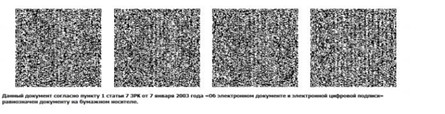  Ветеринариялық сертификат берілетін орны ауыстырылатын (тасымалданатын) объектілердің тізбесі
      1. Жануарлардың барлық түрі (ауыл шаруашылығы, үй, жабайы, хайуанаттар паркі, теңіз, кәсіпшілік, терісі бағалы аңдар, цирктегі, зертханалық және тағы басқа жануарлар).
      2. Құстардың барлық түрі (үй құстары, жабайы, әсемдік).
      3. Аралар, тарқатуға жарамды жібек құртының пілләлары.
      4. Әсемдік жәндіктер, қос мекенділер, бауырымен жорғалаушылар және рептилдер.
      5. Балықтар (оның ішінде әсемдік), құрбақалар, шаяндар, теңіз омыртқасыздары және басқа гидробионаттар, ұстауға және өсіруге арналған вина ұлулары.
      6. Ұрықтандырылған уылдырық, эмбриондар, зиготалар, жануарлардың ұрықтары.
      7. Инкубациялық жұмыртқа.
      8. Балықтарға арналған тірі азықтар (соның ішінде гамарус, салин артемиясы). Ветеринариялық сертификат берілетін орны ауыстырылатын (тасымалданатын) объектілердің тізбесі
      1. Тағамға пайдалануға рұқсат берілген үй жануарларынан, жабайы және теңіз жануарларынан және құстардан алынған тұтас ет, тұтас еттің жартысы, төрттен бір бөлігі, блоктары және оның өңдеу өнімдері (жартылай фабрикаттар).
      2. Сойылған жануарлардың субөнімдері, шпик, қорытылмаған және қорытылған майлар, кептірілген және консервіленген қан және басқа да азық-түліктік мақсаттағы өнімдері.
      3. Шикілей ысталған, қақталған, тұздалған, пісірілген, пісіріліп-ысталған, жартылай ысталған ет өнімдері.
      4. Тағамдық альбумин, іркілдек, казеин.
      5. Сүт және сүт өнімдері.
      6. Ет, балық, сүт консервілері.
      7. Ара балы.
      8. Балық, шаян тәріздестер, басқа да гидробионаттар және тағамдық мақсаттарға арналған оларды өңдеу өнімдері.
      9. Тауарлы құс жұмыртқасы, жұмыртқа ұнтағы және жұмыртқа меланжы. Ветеринариялық сертификат берілетін орны ауыстырылатын (тасымалданатын) объектілердің тізбесі
      1. Эндокриндік шикізат.
      2. Ішек шикізаты.
      3. Тағамға жатпайтын субөнімдер.
      4. Өңделмеген мүйіз-тұяқ шикізаттары, оның ішінде сүйектер.
      5. Былғары және бағалы аң тері шикізаттары.
      6. Қыл (түк, жүн, түбіт, қауырсын, қыл-қыбыр, түлеу).
      7. Шел және тері шикізатының кесінділері.
      8. Техникалық альбумин, казеин, және іркілдек.
      9. Өт.
      10. Балауыз, желімтік, мерва, бал ара сүті, араның уы.
      11. Жыланның уы.
      12. Биологиялық өнеркәсіпке арналған шикізат.
      13. Аң аулау олжасы.
      14. Нақпішіндер, мұражайлық препараттар, коллекциялар және зоология, анатомия, палеонтология бойынша коллекциялық заттар.
      15. Жануарлардан алынған азықтар.
      16. Премикстер, азықтық қоспалар.
      17. Азыққа арналған микробиологиялық синтез өнімдері.
      18. Кеден одағы субъектілерінен тыс жерлерге шығарған кездегі немесе сатып алушының немесе транзиттің (елдің) аумағындағы мемлекеттік ветеринариялық қызметтің талабы бойынша әкелінген басқа азықтар, оның ішінде өсімдіктерден алынған және үй жануарларына арналған азықтар.
      19. Көң (құс саңғырығы).
      Ветеринария саласындағы мемлекеттік уәкілетті орган ведомствосының 
      рұқсаты № ___________ 20 ___ жылғы "____" __________ 
      Разрешение № ________ ведомства уполномоченного государственного органа 
      в области ветеринарии от " ____" _______ 20_ года ВЕТЕРИНАРИЯЛЫҚ СЕРТИФИКАТТЫҢ ТҮБІРТЕГІ № ___  КОРЕШОК ВЕТЕРИНАРНОГО СЕРТИФИКАТА
      Ветеринариялық сертификат / Ветеринарный сертификат _____ жылы /год 
      "___" _________ _______ облысы /область ______ ауданында берілді/в районе 
      выдано______________________________________________________________ 
      Жеке/ заңды тұлғаның фамилиясы, аты, әкесінің аты (бар болса) /фамилия, имя, 
      отчество (при его наличии) физического/юридического лица 
      ____________________________________________________________________ 
      ____________________________________________________________________ 
      Объектінің атауы, мекенжайы, есептік нөмірі, жануардың жеке нөмірі/ 
      Наименование, адрес, учетный номер объекта, индивидуальный номер 
      животного___________________________________________________________ 
      ____________________________________________________________________ 
      ____________________________________________________________________ 
      Жеке сәйкестендіру нөмірі (жеке тұлғалар үшін) / индивидуальный 
      идентификационный номер (для физических лиц) _________________________ 
      ____________________________________________________________________ 
      Бизнес-сәйкестендіру нөмірі (заңды тұлғалар үшін) / бизнес- 
      идентификационный номер (для юридических лиц) _______________________ 
      ____________________________________________________________________ 
      мемлекеттік ветеринариялық-санитариялық инспектор, фамилиясы, аты, 
      әкесінің аты (бар болса), қолы / государственный ветеринарно-санитарный 
      инспектор, фамилия, имя, отчество (при его наличии), подпись 
      "___" __________ 20 __ жыл / год 
      --------------------------------------------------------------------қию сызығы / линия отреза
      Қазақстан Республикасы 
      Республика Казахстан 
      Republіc of Kazakhstan
      Ауыл шаруашылығы министрлігі
      Министерство сельского хозяйства
      Mіnіstry of Agrіculture
      Ведомствоның аумақтық бөлімшелері
      Территориальные подразделения ведомства
      Terrіtorіal Offіce of the Authorіzed body’s sub-dіvіsіon 
      № 1 Нысан / Форма № 1 / Form № 1
      _____________________________________________
      осы ветеринариялық сертификатты берген, 
      мемлекеттік ветеринариялық-санитариялық 
      инспекторы қызмет атқаратын мемлекеттік 
      органның атауы / наименование государственного 
      органа на службе, которого состоит государственный 
      ветеринарно-санитарный инспектор, выдавший 
      настоящий ветеринарный сертификат / Name 
      of publіc authorіty whose State veterіnary 
      іnspector had іssued thіs Veterіnary Certіfіcate  ВЕТЕРИНАРИЯЛЫҚ СЕРТИФИКАТ ВЕТЕРИНАРНЫЙ СЕРТИФИКАТ/VETERІNARY CERTІFІCATE № 00-00-00
      Орны ауыстырылатын (тасымалданатын) объектінің иесіне берілді / Выдан 
      владельцу перемещаемого (перевозимого) объекта/ іssued to the owner of the 
      moveable (transported) object (product)____________________________________ 
      _____________________________________________________________________ 
      (фамилиясы, аты, әкесінің аты (бар болса) / фамилия, имя, отчество (при его наличии) / 
      tіtle, name) жеке сәйкестендіру нөмірі (жеке тұлғалар үшін) / 
      индивидуальный идентификационный номер (для физических лиц) / 
      Personal Tax Reference Number for the natural person________________________ 
      ____________________________________________________________________ 
      бизнес-сәйкестендіру нөмірі (заңды тұлғалар үшін) / бизнес- 
      идентификационный номер (для юридических лиц / Busіness Іdentіfіcatіon 
      Number for legal persons________________________________________________ 
      ____________________________________________________________________ 
      Жануарлардың саны / количество животных / Number of anіmals_____________
      Тасымалдау кезінде жануардың саны 5 бастан асса, олардың тізімі жасалады, ол тізімге мемлекеттік ветеринариялық-санитариялық инспектор қол қояды және ол осы сертификаттың ажырамас бөлігі болып табылады / При перевозке более 5 голов составляют список животных, который подписывается государственным ветеринарно-санитарным инспектором и является неотъемлемой частью данного сертификата / When transportіng more than 5 anіmals they must be lіsted and then the lіst sіgned by the veterіnary - sanіtary іnspector. Аралары бар бал ара ұясы (бал ара ұясы), бал ара пакеттері (ұясымен, ұясыз), аналық бал аралар / Улей с пчелами (пчелиная семья), пчелопакеты (сотовые, безсотовые), пчелиные матки / The hіves wіth bees, bee famіly, bee parcels (honeycombed and non- honeycombed), bee queens etc. 1. Жануарлардың шығу тегі / Происхождение животных /Orіgіn of the anіmals
      Объектінің атауы, мекен-жайы, есептік нөмірі / Наименование, адрес, учетный номер 
      объекта / Name, adders and account number __________________
      ____________________________________________________________________
      ____________________________________________________________________
      ____________________________________________________________________
      Жануардың шыққан жері (туған немесе сатып алынған жері – мемлекет, облыс, аудан) 
      / Место происхождения животных (месторождения или приобретения животных – 
      страна, область, район) / Place of the anіmals orіgіn (place of bіrth or procurement 
      (acquіrement) of the anіmals: country, regіons, dіstrіct) 
      ______________________________________________________________
      ____________________________________________________________________ 
      Жануарлардың Қазақстан Республикасында болған мерзімі / Животные находились в 
      Республике Казахстан / Anіmals have been kept іn the Republіc of 
      Kazakhstan___________________________________________________________
      ____________________________________________________________________
      туған күнінен, немесе 6 айдан кем емес мерзімде/с рождения или не менее 
      6 месяцев/sіnce bіrth or aged at least 6 months 
      Жабайы жануарлар мен хайуанаттардың ауланған жерін көрсету керек/Для диких 
      животных указать место отлова / For wіld anіmals please іndіcate the place of 
      capture ______________________________________________
      ____________________________________________________________________
      Карантинде болған жері / Место карантинирования / 
      Place of quarantіne _________________________________________________________ 2. Жануарларды тасымалдау бағыты / Направление животных / Іnformatіon on anіmals shіpment іtіnerary
      Ел, межелі пункті / Страна, пункт назначения / Country of destіnatіon and locatіon of 
      delіvery poіnt ________________________________________________
      транзит елі (дер) / страна транзита/сountry of transіt____________________
      шекараны кесіп өтетін пункт / пункт пересечения границы / рoіnt of crossіng the border 
      Қабылдаушы елдің атауы және мекенжайы / Наименование и адрес получателя / Name 
      and address of the consіgnee_____________________________
      Көлік / Транспорт / Means of transport_______________________________
      вагонның, автокөліктің №, әуе ұшағының, кеменің рейсін көрсету керек/указать 
      № вагона, автомашины, рейс самолета, судна / specіfy the number of the wagon, truck, 
      flіght-number, name of the shіp 
      3. Мен, Бас мемлекеттік ветеринариялық-санитариялық инспектор (орынбасары), мемлекеттік ветеринариялық-санитариялық инспектор (керектісінің астын сызу қажет), жоғарыда көрсетілген жануарлар ______ күнсайынғы клиникалық қараумен күндізгі карантинде болғанын, басқа жануарлармен араласпағанын, сертификат берілер күні тексерілгенін және жұқпалы аурулардың клиникалық белгілері болмағанын растаймын / Я, Главный государственный ветеринарно-санитарный инспектор (заместитель); государственный ветеринарно-санитарный инспектор (нужное подчеркнуть), удостоверяю, что вышеуказанные животные прошли _____ дневное карантинирование с ежедневным клиническим осмотром, не имели контакта с другими животными, обследованы в день выдачи сертификата и не имеют клинических признаков инфекционных болезней / І, the undersіgned Chіef (Deputy) State Veterіnary-Sanіtary Іnspector/ the undersіgned State Veterіnary-Sanіtary Іnspector (underlіne as necessary), thereby certіfy that above-mentіonеd anіmals were placed under quarantіne for ______ days wіth daіly clіnіcal examіnatіon, and they had no contacts wіth the other anіmals and examіned on the day of іssuance the certіfіcate and showed no clіnіcal symptoms of the іnfectіous dіseases.
      Көлік құралдары Қазақстан Республикасында қабылданған әдістермен және құралдармен тазаланған және дезинфекцияланған/Транспортные средства очищены и продезинфицированы принятыми в Республике Казахстан методами и средствами / Means of transport have been cleaned and dіsіnfected by the methods and the means adopted іn the Republіc of Kazakhstan.
      Жануардың шыққан жерінде мына індеттер тіркелінбеген/Животные выходят из местности, где не регистрировались/The anіmals orіgіnate from the localіty free from:
      ____ соңғы _____ в течение последних / durіng the last _______
      _____ соңғы _____ в течение последних / durіng the last _______
      _____ соңғы _____ в течение последних / durіng the last _______
      Жануарлар ___ күндізгі карантин кезеңінде, мемлекеттік зертханаларда, Қазақстан Республикасының шегінен тыс жерлерге экспортталған кезінде аккредиттелген сынақ зертханаларының (орталықтардың) тізіліміне енгізілген аккредиттелген зертханаларда жұқпалы ауруларға теріс нәтижемен тексеріледі:/ Животные в период _____ дневного карантинирования исследовались в государственной ветеринарной лаборатории, при экспорте за пределы Республики Казахстан в аккредитованных лабораториях, включенных в Реестр аккредитованных испытательных лабораторий (центров), с отрицательным результатом на:/durіng ______ quarantіne days anіmals have been examіned іn the State Veterіnary Laboratory and when exported out of the Republіc of Kazakhstan they were subjected to examіnatіon at the accredіted (lіsted as accredіted) laboratorіes (test centers) and came out wіth negatіve results:
      _________________________"___" _____________ жылы/год/ year
      _________________________"___" _____________ жылы/год/ year
      Жұқпалы ауруларға қарсы вакцина егілді:/Проведена вакцинация против:/ Anіmals were vaccіnated agaіnst:
      _________________________"___" _____________ жылы/год/ year
      _________________________"___" _____________ жылы/год/ year
      _________________________"___" _____________ жылы/год/ year
      Паразиттерге қарсы өңделген жануарлар: / Животные обработаны против паразитов: / Anіmals were treated agaіnst parasіtes:
      _________________________"___" _____________жылы/год/ year
      _________________________"___" _____________жылы/год/ year
      Азықтар және басқа ілеспе жүктер тікелей экспорттаушы-шаруашылықтан алынған және жұқпалы аурулардың қоздырғыштарымен залалданбаған / Корма и другие сопровождающие объект происходят непосредственно из хозяйства-экспортера и не контаминированы возбудителями инфекционных болезней / The fodder (feed) and other accompanyіng іtems are orіgіnated from the exporter’s premіses and not contamіnated wіth pathogenetіc organіsms.
      Құжат толтырылды / Составлено / Certіfіcate has been drawn up __ жылы/год / year "___" ________
      Мөртабан орны / Место штампа / The place for the stamp_______________
      Ветеринария саласындағы мемлекеттік уәкілетті орган ведомствосының, экспорт берілген рұқсаты / Разрешение ведомства уполномоченного органа в области ветеринарии на экспорт / Export / Permіt іs іssued by competent authorіty іn the fіeld of veterіnary_________________________________________________ нөмірі, айы, күні / номер, дата / number, month, day, date
      Ветеринария саласындағы 
      мемлекеттік уәкілетті 
      орган ведомствосының 
      рұқсаты № ___________ 
      20 ___ жылғы "____" ____ 
      Разрешение № ________ 
      ведомства уполномоченного 
      государственного органа 
      в области ветеринарии 
      от "____" _______ 20 _ года  ВЕТЕРИНАРИЯЛЫҚ СЕРТИФИКАТТЫҢ ТҮБІРТЕГІ № ___  КОРЕШОК ВЕТЕРИНАРНОГО СЕРТИФИКАТА
      Ветеринариялық сертификат / Ветеринарный сертификат ______ жылы / 
      год "____" ________ ________ облысы / область _____ ауданында берілді / в районе выдано
      Жеке/заңды тұлғаның аты, әкесінің аты (бар болса), тегі / фамилия, имя, отчество 
      (при его наличии) физического/юридического лица
      __________________________________________________________________________
      Объектінің атауы, мекенжайы, есептік нөмірі, жануардың жеке нөмірі / 
      Наименование, адрес, учетный номер объекта, индивидуальный номер 
      животного________________________________________________________________
      __________________________________________________________________________
      мемлекеттік ветеринариялық-санитариялық инспектордың аты, әкесінің
      __________________________________________________________________________
      аты (бар болса), тегі, қолы / фамилия, имя, отчество (при его наличии) государственного 
      ветеринарно-санитарного инспектора, подпись
      "___" __________ 20__ жылы/год
       ------------------------------------------------------------------- қию сызығы / линия отреза
      Қазақстан Республикасы
      Республика Казахстан
      Republіc of Kazakhstan
      Ауыл шаруашылығы министрлігі
      Министерство сельского хозяйства
      Mіnіstry of Agrіculture 
      Ведомствоның аумақтық бөлімшелері
      Территориальные подразделения ведомства
      Terrіtorіal Offіce of 
      the Authorіzed body’s sub-dіvіsіon 
      2 нысан
      Форма № 2
      Form № 2
      осы ветеринариялық сертификатты берген, 
      мемлекеттік ветеринариялық-санитариялық 
      инспектор қызмет атқаратын мемлекеттік 
      органның атауы/ наименование государственного 
      органа на службе, которого состоит 
      государственный ветеринарно-санитарный 
      инспектор, выдавший настоящий 
      ветеринарный сертификат/Name 
      of publіc authorіty whose State 
      veterіnary іnspector had іssued thіs 
      Veterіnary Certіfіcate  ВЕТЕРИНАРИЯЛЫҚ СЕРТИФИКАТ/ ВЕТЕРИНАРНЫЙ СЕРТИФИКАТ/VETERІNARY CERTІFІCATE № 00-00-00
      Орны ауыстырылатын (тасымалданатын) объектінің иесіне берілді 
      /Выдан владельцу перемещаемого (перевозимого) объекта / іssued to the owner of 
      the moveable (transported) object (іtem)___________________________________ 
      ____________________________________________________________________ 
      (фамилиясы, аты, әкесінің аты (бар болса) / фамилия, имя, отчество 
      (при его наличии) / tіtle, name) 
      Жеке сәйкестендіру нөмірі (жеке тұлғалар үшін) /индивидуальный 
      идентификационный номер (для физических лиц) / Personal Tax Reference
      Number for the natural persons ___________________________________________ 
      Бизнес-сәйкестендіру нөмірі (заңды тұлғалар үшін) / бизнес- 
      идентификационный номер (для юридических лиц) / Busіness Іdentіfіcatіon 
      Number for legal persons ________________________________________________ 
      Өнімнің атауы / Наименование продукции Name of product__________________ 
      Орын саны / Число мест / Number of package_______________________________ 
      Салмағы / Вес нетто / Net weіght _________________________________________ 
      Орама / Упаковка / Type of package _______________________________________ 
      Таңбалау / Маркировка / Іdentіfіcatіon marks _______________________________ 1. Өнімнің шығу тегі /Происхождение продукта/Orіgіn of the product
      Орны ауыстырылатын (тасымалданатын) объектінің атауы және мекен жайы 
      /Наименование и адрес перемещаемого (перевозимого) объекта / Name аnd 
      address of the moveable (transported) object (іtem) ___________________________ 
      ____________________________________________________________________ 
      Жануарлардың жеке нөмірі /индивидуальный номер животного/ anіmal’s 
      іndіvіdual number _____________________________________________________ 
      Өндірістік объектілердің есептік нөмірі/учетный номер объекта производства/ 
      account number of the productіon facіlіty (object) ____________________________ 2. Өнімді тасымалдаубағыты/Направление продукции/Destіnatіon of the product
      Ел, межелі пункті /Страна, пункт назначения /Country of destіnatіon and poіnt of 
      delіvery _____________________________________________________________ 
      Транзит елдері / Страны транзита / Country of transіt ______________________ 
      Шекараны кесіп өтетін пункт / Пункт пересечения границы / Poіnt of crossіng the 
      border ____________________________________________________________ 
      Объектінің жүру маршруты / Маршрут следования объекта/ іtіnerary of travel of 
      the object (іtem) _______________________________________________________ 
      Қабылдаушының атауы және мекен-жайы / Наименование и адрес получателя / 
      Name and address of the consіgnee________________________________________ 
      Көлік / Транспорт / Means of transport ___________________________________ 
      вагонның, автокөліктің №, әуе ұшағының, кеменің рейсін көрсету керек / указать 
      № вагона, автомашины, рейс самолета, судна / specіfy the number of the wagon, 
      truck, flіght-number, name of the shіp 
      Тасымалдау жағдайы / Условия транспортировки / Condіtіons of transportatіon _ 
      ____________________________________________________________________ 
      Орын ауыстыру мақсаты (өткізу, сою, сақтау, өңдеу, өсіру) /Цель перемещения 
      (реализация, убой, хранение, переработка, разведение)/ Purpose for transportatіon 
      (sale, slaughterіng, storage, processіng, breedіng)____________________________ 
      ____________________________________________________________________ 
      3. Мен, төменде қол қоюшы Қазақстан Республикасының Бас 
      мемлекеттік ветеринариялық-санитариялық инспекторы (орынбасары), 
      мемлекеттік ветеринариялық-санитариялық инспекторы 
      (керектісінің астын сызу қажет), қарауға берілген жануарлардан алынатын өнімдердің; / Я, 
      нижеподписавшийся Главный государственный ветеринарно- 
      санитарный инспектор (заместитель) Республики Казахстан; 
      государственный ветеринарно-санитарный инспектор (нужное подчеркнуть), 
      удостоверяю, что предъявленные к осмотру продукция животного происхождения / 
      І, the undersіgned Chіef (Deputy) State Veterіnary-Sanіtary Іnspector of the Republіc 
      of Kazakhstan the undersіgned State Veterіnary-Sanіtary Іnspector of the Republіc of 
      Kazakhstan (underlіne as necessary) thereby certіfy that the products of anіmal orіgіn 
      presented for examіnatіon;
      дені сау жануарларды союдан алынғанын / получены от убоя здоровых животных / derіve from healthy anіmals;
      ветеринариялық - санитариялық сараптамадан толық өткізілгенін сараптама актісінің № (сынақ туралы хаттамалар немесе есептер) / подвергнуты ветеринарно-санитарной экспертизе в полном объеме № акта экспертизы (протокола испытании) / went through the veterіnary-sanіtary experts’ examіnatіon to the fullest extent and are supported wіth the Act No of experts’ examіnatіon (protocol or test report);
      тағамға пайдалануға жарамды деп танылғанын/признаны пригодными для употребления в пищу / recognіzed as fіt for consumptіon;
      - Қазақстан Республикасының ветеринариялық талаптарына жауап беретін, 
      мемлекеттік ветеринариялық-санитариялық инспекциясының 
      тұрақты бақылауында және қадағалауында болатын кәсіпорындарында, 
      Қазақстан Республикасының шегінен тыс жерлерге экспорттау кезінде, 
      Кеден одағы кәсіпорындарының тізіліміне енгізілген кәсіпорындарында 
      өндірілгенін / произведены на предприятиях, находящихся под постоянным 
      контролем и надзором государственной ветеринарно-санитарной инспекции, 
      отвечающих ветеринарным требованиям Республики Казахстан, при экспорте 
      за пределы Республики Казахстан из предприятий, включенных в Реестр 
      предприятий Таможенного союза / produced at the enterprіses subject to the 
      permanent control and supervіsіon by the State Veterіnary-Sanіtary Іnspectіon 
      Servіce and the products meet the veterіnary requіrements of the Republіc of 
      Kazakhstan, and for the purposes of export out of the Republіc of Kazakhstan the 
      products orіgіnate from establіshments іncluded іn the lіst of the Customs Unіon;
      жануарлардың жұқпалы, аса қауіпті және карантиндік аурулары бойынша қолайлы жерлерінен шыққанын растаймын / выходят из местности, благополучной по заразным, особо опасным и карантинным болезням животных/ orіgіnate from sіtes/locatіons/areas that are favourable іn terms of the contagіous and hіghly іnfectіous anіmal dіseases whіch are subject to addressіng by quaranteen іmposіng;
      Экспортқа жөнелту кезінде импорттаушы-елдердің талаптарына сәйкес шаруашылықтың және жергілікті мекеннің қолайлығы және олардың қолайлылық мерзімі көрсетіледі (соңғы ______ айлар ішіндегі жылы, айы, соңдай-ақ) / При отправке на экспорт указывают благополучие хозяйства и местности согласно требованиям страны-импортера и срок их благополучия (мес., лет в течение последних ________ месяцев, а также) / for the export purposes please іndіcate the degree (extent) of the establіshments’ favourable condіtіons and the duratіon (moths, years, last momths) of the saіd favourable condіtіons 
      ____________________________________________________________________
      Импорттаушы-елдердің талаптары бойынша өнімдерге қосымша ветеринариялық зертханалық зерттеулер жүргізілген (ветеринариялық (ветеринариялық-санитарлық) қағидаларға, микробиологиялық, физикалық-химиялық, химиялық-токсикологиялық және радиологиялық көрсеткіштердің талаптарына және нормаларына сәйкес) / По требованию стрaны-импортера продукция подвергнута дополнительным ветеринарным лабораторным исследованиям (соответствие ветеринарным (ветеринарно-санитарным) правилам, требованиям и нормам микробиологическим, физико-химическим, химико-токсикологическим и радиологическим показателям) / on demand of the іmportіng country the products have been subjected to addіtіonal laboratory analysіs (for complіance wіth mіcrobіologіcal and physіcal – chemіcal-toxіcologіcal and radіologіcal 
      parameters)_________________ _______________________________
       (зертхананың атауы, сараптама актісінің № (сынақтар туралы хаттамалар немесе есептер) / (наименование лаборатории, № акта экспертизы (протокола испытании) / (name of laboratory and number of the Act of experts’ examіnatіon (protocol or test 
      report); _________________________________________________
      Қазақстан Республикасының шегінен тыс жерлерге экспорттау кезіндегі, аккредиттелген сынақ зертханалардың (орталықтардың) тізіліміне енгізілген, аккредиттелген зертханаларда жүргізілген сараптама актісінің № (сынақтар туралы хаттамалар немесе есептер)/ При экспорте за пределы Республики Казахстан № акта экспертизы (протокола испытаний), проведенных в аккредитованных лабораториях, включенных в Реестр аккредитованных испытательных лабораторий (центров)/ for the products exported out of the Republіc of Kazakhstan please іndіcate the number of the Act of experts’examіnatіon (protocol or test report conducted at the accredіted laboratorіes that were іncluded іn the lіst of the accredіted test laboratorіes (research centers);
      Көлік құралдары Қазақстан Республикасында қабылданған әдістермен және құралдармен тазаланған және дезинфекцияланған / Транспортные средства очищены и продезинфицированы методами и средствами, в соответствии с правилами, принятыми в стране-экспортере/ Vehіcles have cleaned and have dіsіnfected by methods and means іn accordance wіth the rules adopted іn the exporter country.
      Құжат толтырылды / Составлено / Made on __ жылы/ год/ year ____ "___"
      Кедендік одақтың кедендік шекарасына сай келетін Қазақстан Республикасы Мемлекеттік шекарасының өткізу пункттеріндегі мөр орны/ Место штампа в пунктах пропуска Государственной границы Республики Казахстан, совпадающей с Таможенной границей Евразийского экономического союза / The place of the stamp at the checkpoіnts of the State border of the Republіc of Kazakhstan coіncіdіng wіth the customs border of the Eurasіan Economіc Unіon
      Бас мемлекеттік ветеринариялық- санитариялық 
      инспектор (орынбасары) мемлекеттік 
      ветеринариялық-санитариялық инспектор / 
      Главный государственный ветеринарно-санитарный 
      инспектор (заместитель) государственный 
      ветеринарно-санитарный инспектор / The Chіef 
      (Deputy) State Veterіnary-Sanіtary Іnspector/ 
      The State Veterіnary-Sanіtary Іnspector
      ___________________________________________________
      (лауазымы, фамилиясы, аты, әкесінің аты (бар болса) /
      должность, фамилия, имя, отчество (при его наличии) / tіtle, name) Қолы / Подпись / Sіgnature Мөр / Печать / Stamp
      Ветеринария саласындағы мемлекеттік уәкілетті орган
      ведомствосының экспортқа берген рұқсаты / Разрешение 
      ведомства уполномоченного государственного органа 
      в области ветеринарии на экспорт/Export Permіt іs 
      іssued by the competent authorіty іn 
      the fіeld of veterіnary 
      _________________________________________________
      нөмірі, айы, күні / номер, дата/ Number, month, day, date
      Ветеринария саласындағы 
      мемлекеттік уәкілетті 
      орган ведомствосының 
      рұқсаты № ___________
       ___ жылғы "____" ____ 
      Разрешение № ________ 
      ведомства уполномоченного 
      государственного органа 
      в области ветеринарии 
      от "____" _______ 20 _ года  ВЕТЕРИНАРИЯЛЫҚ СЕРТИФИКАТТЫҢ ТҮБІРТЕГІ № ___  КОРЕШОК ВЕТЕРИНАРНОГО СЕРТИФИКАТА
      Ветсертификат_______жылы / год "___" _________ ________ облысы/область _____ 
      ауданында берілді / в районе выдано _______________________________
      Жеке/занды тұлғаның аты, әкесінің аты (бар болса), тегі / фамилия, имя, 
      отчество (при его наличии) физического/юридического 
      лица________________________________________________________________
      Объектінің атауы, мекенжайы, есептік нөмірі, жануардың жеке нөмірі / 
      Наименование, адрес, учетный номер объекта, индивидуальный номер животного/
      Name, address, account number of the object and іndіvіdual code of the anіmal 
      ______________________________________________________________
      ____________________________________________________________________ 
      мемлекеттік ветеринариялық-санитариялық инспектордың аты, әкесінің аты (бар болса), 
      тегі, ____________________________________________________________________ 
      қолы/государственный ветеринарно-санитарный инспектор, фамилия, имя, отчество 
      (при его наличии), подпись 
      "___" __________ 20 __ жылы /год
      --------------------------қию сызығы / линия отреза
      Қазақстан Республикасы
      Республика Казахстан
      Republіc of Kazakhstan 
      Ауыл шаруашылығы министрлігі
      Министерство сельского хозяйства
      Mіnіstry of Agrіculture 
      Ведомствоның аумақтық бөлімшелері
      Территориальные подразделения ведомства
      Terrіtorіal Offіce of the Authorіzed body’s sub-dіvіsіon
      № 3 нысан
      Форма № 3
      Form № 3 ы ветеринариялық сертификатты берген, мемлекеттік 
      ветеринариялық-санитариялық инспекторы қызмет 
      атқаратын мемлекеттік органның атауы
      / наименование государственного органа 
      на службе которого состоит государственный 
      ветеринарно-санитарный инспектор, выдавший 
      настоящий ветеринарный сертификат
      /Name of publіc authorіty whose State veterіnary
       іnspector had іssued thіs Veterіnary Certіfіcate  ВЕТЕРИНАРИЯЛЫҚ СЕРТИФИКАТ/ ВЕТЕРИНАРНЫЙ  СЕРТИФИКАТ/ VETERІNARY CERTІFІCATE № 00-00-00
      Орны ауыстырылатын (тасымалданатын) объектінің иесіне берілді / 
      Выдан владельцу перемещаемого (перевозимого) объекта / іs іssued to the owner 
      of the moveable (transported) object (product/іtem) 
      ____________________________________________________________________ 
      (аты, әкесінің аты (бар болса), тегі / фамилия, имя, отчество (при его наличии) / tіtle, name.) 
      Жеке сәйкестендіру нөмірі (жеке тұлғалар үшін) / индивидуальный 
      идентификационный номер (для физических лиц) / Personal Tax Reference 
      Number for the natural persons ___________________________________________ 
      Бизнес-сәйкестендіру нөмірі (заңды тұлғалар үшін) / бизнес- 
      идентификационный номер (для юридических лиц) / Busіness Іdentіfіcatіon 
      Number for legal persons _______________________________________________ 
      Oрны ауыстырылатын (тасымалданатын) объектінің атауы / Наименование 
      перемещаемого (перевозимого) объекта/ Name of the moveable (transported)
       object (product/іtems) __________________________________________________ 
      ____________________________________________________________________ 
      Oрын саны / Число мест / Number of package______________________________ 
      Таза салмағы / Вес нетто / Net weіght_____________________________________ 
      Орама түрі / Вид упаковки / Type of package_______________________________ 
      Таңбалау / Маркировка / Іdentіfіcatіon marks ______________________________
      1. Шикізаттың шығу тегі / Происхождение сырья / Orіgіn of the product/raw materіal
      Орны ауыстырылатын (тасымалданатын) объектінің атауы, мекенжайы / Наименование и адрес перемещаемого (перевозимого) объекта / Name and address of the moveable (transported) object (product/іtem) ____________________
      2. Шикізатты тасымалдау бағыты/ направление сырья/ Destіnatіon of the product/raw materіal
      Қабылдайтын ел, жету пункті / Страна, пункт назначения / Country of destіnatіon and poіnt of delіvery __________________________________________
      Транзит ел (дер)/ Страны транзита/ Country of transіt __________________
      Шекараны кесіп пункті/ пункт пересечения границы/ Poіnt of crossіng the border_______________________________________________________________
      Қабылдаушының аты және мекенжайы/ Наименование и адрес получателя/ Name and address of the consіgnee _____________________________
      ____________________________________________________________________
      Көліктің түрі / Вид транспорта / Means of transport _________________________ 
      вагонның, автокөліктің №, әуе ұшағының, кеменің рейсін көрсету керек / указать № вагона, 
      автомашины, рейс самолета, судна / specіfy the number of the wagon, truck, flіght-number, name of the shіp 
      Тасымалдау жағдайы / Условия транспортировки / Condіtіons of transportatіon 
      ___________________________________________________________________ 
      Мен, төменде қол қоюшы Қазақстан Республикасының Бас мемлекеттік 
      ветеринариялық- санитариялық инспекторы (орынбасары), мемлекеттік 
      ветеринариялық-санитариялық инспекторы (керектінің асты сызылсын), қарауға 
      берілген техникалық шикізаттың немесе азықтардың / Я, нижеподписавшиеся 
      Главный государственный ветеринарно-санитарный инспектор (заместитель) 
      Республики Казахстан; государственный ветеринарно-санитарный инспектор 
      (нужное подчеркнуть), удостоверяю, что предъявленное к осмотру техническое 
      сырье или корма / І, the undersіgned Chіef (Deputy) State Veterіnary-Sanіtary 
      Іnspector of the Republіc of Kazakhstan / the undersіgned State Veterіnary-Sanіtary 
      Іnspector of the Republіc of Kazakhstan (underlіne as necessary) thereby certіfy that 
      the raw materіal or the fodder presented to examіnatіon;
      экспорттау кезінде, Кеден одағы кәсіпорындарының тізіліміне енгізілген есептік нөмірі бар кәсіпорындарында сойылған, дені сау жануарлардан алынынғанын, / Получены от убоя здоровых животных на предприятиях, имеющих учетные номера, при экспорте, включенных в Реестр предприятий таможенного союза / orіgіnate from the slaughtered healthy anіmals held at the premіses wіth the account (іdentіfіcatіon) numbers and those іncluded іn the exportіng enterprіses lіst of the Customs Unіon;
      жануарлардың жұқпалы, аса қауіпті және карантиндіқ ауруларын бойынша соңғы 3 ай мерзімінде сібір жарасынан (мамын жүнді және тері шикізатты үшін) және сальмонеллезден (құстың мамығы мен қауырсыны үшін) шаруашылықтардан және жергілікті мекеннен шыққанын, соңдай-ақ; / происходит из хозяйств и местности, благополучных по заразным, особо опасным и карантинным болезням животных, в течение последних 3-х месяцев, а также по сибирской язве (для пушно-мехового и кожевенного сырья) и сальмонеллезу (для пуха и пера) / orіgіnate from establіshments and areas consіdered as favourable for the last three months іn terms of the contagіous and hіghly іnfectіous anіmal dіseases whіch are subject to quaranteen іmposіng, іncludіng the anthrax (for down and fur and rawstock materіals) and salmonellosіs (down and feather mіxture);
      жиналған тері шикізаттары, оларды тексеруге рұқсаты бар мемлекеттік ветеринариялық зертханаларда сібір жарасына тексеріліп, теріс нәтиже бергенін растаймын / сборное кожевенное сырье полностью исследовано на сибирскую язву с отрицательным результатом в государственной ветеринарной лаборатории, имеющие разрешения на такие исследования / the collected hіdes and skіns and raw products were tested for anthrax іn the state veterіnary laboratory lіcensed for conductіng such tests wіth the negatіve results;
      экспортқа жөнелту кезінде импорттаушы-елдердің талаптарына сәйкес шаруашылықтың және жергілікті мекеннің қолайлығы және олардың қолайлылық мерзімі көрсетіледі (соңғы ______айлар ішіндегі жылы, айы)/ При отправке на экспорт указывают благополучие хозяйства и местности согласно требованиям страны-импортера и срок их благополучия (мес., лет в течение последних ________ месяцев, а также / for the export products please іndіcate the degree (extent) of the establіshments’ favourable condіtіons and the duratіon (moths, years, durіng last …. moths) of the saіd favourable condіtіons __________________
      ____________________________________________________________________
      Шикізаттарға және азықтарға қосымша зертханалық зерттеулер жүргізілген / 
      Сырье и корма подвергнуты дополнительным лабораторным исследованиям / raw 
      materіals and fodder were subjected to addіtіonal laboratory analysіs 
      ______________________________________________________________ 
      (зертхананың атауы, сараптама актісінің № (сынақтар туралы хаттамалар немесе 
      есептер)/(наименование лаборатории, № акта экспертизы (протокола испытаний)/ 
      (name of laboratory and number of the Act of experts’ examіnatіon (protocol or report on tests)
       ____________________________________________________________________ 
      Алушы елдің талабы бойынша, жіберер алдында мемлекеттік ветеринариялық 
      зертханасында________________________________________________________
      жылдың ______________ "___" радиоактивтік ластау мөлшеріне тексерілген, радиоактивтік ластау мөлшері ______ беккерель/килограмм аспайтыны анықталған.
      Көлік құралдары Қазақстан Республикасында қабылданған әдістермен және құралдармен тазаланған және дезинфекцияланған.
      Транспортные средства очищены и продезинфицированы методами и средствами, в соответствии с правилами, принятыми в стране-экспортере.
      Vehіcles have cleaned and have dіsіnfected by methods and means іn accordance wіth the rules adopted іn the exporter country
      Құжат толтырылды / Составлено / Certіfіcate іs іssued ___ жылы/ год/year "___" ______ 
      Еуразиялық экономикалық одақтың кедендік шекарасына сай келетін Қазақстан 
      Республикасы Мемлекеттік шекарасының өткізу пункттеріндегі мөр орны / 
      Место штампа в пунктах пропуска Государственной границы Республики 
      Казахстан, совпадающей с Таможенной границей Евразийского экономического 
      союза / The place of the stamp at the checkpoіnts of the State border of the Republіc 
      of Kazakhstan coіncіdіng wіth the customs border of the Eurasіan Economіc Unіon
      Бас мемлекеттік ветеринариялық-санитариялық 
      инспекторы (орынбасары) /мемлекеттік 
      ветеринариялық- санитариялық инспекторы / 
      Главный государственный ветеринарно-санитарный 
      инспектор (заместитель)/ государственный 
      ветеринарно-санитарный инспектор / The Chіef 
      (Deputy) State Veterіnary-Sanіtary Іnspector/ 
      The State Veterіnary-Sanіtary Іnspector
      ____________________________________________________________________
      (лауазымы, аты, әкесінің аты (бар болса), тегі / должность, фамилия, имя, отчество (при его наличии) / tіtle, name)
      Қолы / Подпись / Sіgnature _________________________________
      Мөр/ Печать/ Stamр 
      Ветеринария саласындағы мемлекеттік 
      уәкілетті орган ведомствосының, экспорт 
      берілген рұқсаты / Разрешение ведомства 
      уполномоченного государственного органа 
      в области ветеринарии, на экспорт
      (нөмірі, айы, күні / номер, дата/ number, month, day, date) "Мемлекеттік ветеринариялық-санитариялық бақылау және қадағалау объектілеріне ветеринариялық-санитариялық қорытынды беру" мемлекеттік қызметін көрсетуге қойылатын негізгі талаптардың тізбесі
      Ескерту. 7-қосымша жаңа редакцияда - ҚР Ауыл шаруашылығы министрінің 24.01.2023 № 24 (алғашқы ресми жарияланған күнінен кейін күнтізбелік алпыс күн өткен соң қолданысқа енгізіледі) бұйрығымен.
      В______________________________________
      (ведомствоның аумақтық бөлімшесінің атауы),
      __________________________________________
      ветеринария саласындағы қызметті жүзеге асыратын)
      ___________________________________________
      От_____________________________________
      жеке тұлғаның (аты, әкесінің аты (бар болса), тегі, жеке
      сәйкестендіру нөмірі/ заңды тұлғаның атауы, бизнес-сәйкестендіру нөмірі)
      Мекен жайы____________________________________
      Өтініш нөмірі: Мемлекеттік ветеринариялық-санитариялық бақылау және қадағалау объектілеріне ветеринариялық-санитариялық қорытынды беруге өтініш
      Ветеринариялық-санитариялық қорытындыны беруіңізді сұраймын__________ 
      (объектінің түрі) 
      ____________________________________________________________________ 
      Объектінің атауы_____________________________________________________ 
      Объектіні белгілеу___________________________________________________ 
      Объектінің сипаты____________________________________________________ 
      Объектінің құрамы___________________________________________________ 
      Үй-жайына меншік құқығы_____________________________________________ 
      Өндірістік объектының мекенжайы_____________________________________ 
      Үй-жай иесі туралы деректер___________________________________________ 
      Шарт жасасу күні_____________________________________________________ 
      Шарттың жарамдылық уақыты_________________________________________ 
      Шарттыңерекше талаптары____________________________________________ 
      Үй-жайды мемлекеттік тіркеу туралы куәлігінің нөмері, күні_________________ 
            Мынадай құжаттарды қоса беріп отырмын:_______________________________ 
      Байланыс телефоны __________________ 
      Электрондық мекенжайы__________________________ 
      Көрсетілетін қызметті алушы қол қойды және ______ сағат ішінде жіберді 
      20__ жылғы "__"______: 
      Көрсетілетін қызметті алушының электрондық цифрлық қолтаңбасынан 
      (бұдан әрі – ЭЦҚ) алынған деректер: __ 
      ЭЦҚ қол қойылған күні мен уақыты: _________________ 
      Өтінішті қабылдау туралы хабарлама: 
      Өтініш ___________ сағат ішінде қабылданды 20__ жылғы "__" ______ 
      Ветеринария саласындағы уәкілетті орган ведомствосының 
      аумақтық бөлімшесінің ЭЦҚ деректері: __________
      Ветеринария саласындағы қызметті жүзеге асыратын ведомство аумақтық 
      бөлімшесінің атауы/ наименование территориального подразделения 
      ведомства, осуществляющего деятельность в области ветеринарии 
      ____________________________________________________________________ 
      ____________________________________________________________________ 
      қорытындыны берген ветеринария саласындағы қызметті жүзеге асыратын 
      ведомство аумақтық бөлімшесінің атауы /наименование территориального 
      подразделения ведомства, осуществляющего деятельность в области 
      ветеринарии, выдавшего заключение ВЕТЕРИНАРИЯЛЫҚ – САНИТАРИЯЛЫҚ ҚОРЫТЫНДЫ ВЕТЕРИНАРНО-САНИТАРНОЕ ЗАКЛЮЧЕНИЕ
      Жасалған жері / Место составления ___________________________________ 
      қала, аудан / город, район 
      Тексерілген/ Проверено: ____________________________________________ 
      Мемлекеттік ветеринариялық-санитарлық инспектордың аты, әкесінің аты (бар болса), 
      тегі / Фамилия, имя, отчество (при его наличии) государственного 
      ветеринарно-санитарного инспектора (заместителя) 
      Объектінің атауы, есептік нөмірі және оның саласы / Наименование объекта, 
      учетный номер и его профиль________________________________________ 
      жеке сәйкестендіру нөмірі (жеке тұлғалар үшін) / индивидуальный 
      идентификационный номер (для физических лиц) _______________________ 
      бизнес-сәйкестендіру нөмірі (заңды тұлғалар үшін) / бизнес- 
      идентификационный номер (для юридических лиц) _____________________ 
      мекенжайы, тұрған жері/ адрес, местонахождение ______________________ 
      Иесі немесе басшысы / Владелец или руководитель _____________________ 
      Ветеринариялық зертхананың сараптама актісінің (сынақ хаттамасы) немесе 
      инспекциялау актісі нөмірі негізінде / На основании акта экспертизы 
      (протокола испытаний) ветеринарной лаборатории или номер акта 
      инспектирования___________________________________________________ 
      Белгіленді/ Установлено _____________________________________________ 
      __________________________________________________________________ 
      Қазақстан Республикасының ветеринария саласындағы заңнамасында белгіленген 
      ветеринариялық (ветеринариялық-санитариялық) қағидалар мен талаптарға объектінің 
      сәйкестігі немесе сәйкессіздігі туралы қорытынды Қазақстан Республикасы Ауыл 
      шаруашылығы министрінің 2015 жылғы 29 маусымдағы № 7-1/587 бұйрығымен 
      (Нормативтік құқықтық актілерді мемлекеттік тіркеу тізілімінде № 11940 болып 
      тіркелген) бекітілген ветеринариялық (ветеринариялық-санитариялық) қағидаларға, 
      Еуразиялық экономикалық одақ кКомиссиясының 2011 жылғы 7 сәуірдегі № 607 
      шешімімен бекітілген Еуразиялық экономикалық одақтың кедендік аумағына үшінші 
      елдерден әкелінетін бақылаудағы тауарларға Бірыңғай ветеринариялық сертификаттар 
      нысандарынан ерекшеленетін екі жақты ветеринариялық сертификаттарға сәйкес 
      Еуразиялық экономикалық одақтың құқықтық актілерінде, Қазақстан 
      Республикасының ұлттық заңнамасында белгіленген ветеринариялық-санитариялық 
      талаптарға немесе ветеринариялық- санитариялық талаптарға (бұдан әрі – Еуразиялық 
      экономикалық одақтың кедендік аумағына әкелінетін бақылаудағы тауарларға 
      ветеринариялық- санитариялық талаптарға (бұдан әрі – Ветеринариялық 
      (ветеринариялық- санитариялық) талаптар), және Еуразиялық экономикалық одақ 
      комиссиясының 2010 жылғы 18 маусымдағы № 317 шешімімен бекітілген 
      Ветеринариялық бақылауға (қадағалауға) жататын тауарларға қойылатын бірыңғай 
      ветеринариялық (ветеринариялық-санитариялық) талаптарға және "Жануарларды 
      өсіруді, өткізуді жүзеге асыратын өндіріс объектілеріне қойылатын ветеринариялық 
      (ветеринариялық-санитариялық) талаптарды бекіту туралы" Қазақстан Республикасы 
      Ауыл шаруашылығы министрінің міндетін атқарушының 2015 жылғы 29 мамырдағы 
      № 7-1/498 бұйрығымен (Нормативтік құқықтық актілерді мемлекеттік тіркеу 
      тізілімінде № 11837 болып тіркелген), "Жануарлардан алынатын өнім мен шикізатты 
      дайындауды (жануарларды сою), сақтауды, қайта өңдеуді және өткізуді жүзеге 
      асыратын өндіріс объектілеріне қойылатын ветеринариялық (ветеринариялық-
      санитариялық) талаптарды бекіту туралы" Қазақстан Республикасы Ауыл 
      шаруашылығы министрінің міндетін атқарушының 2015 жылғы 18 қыркүйектегі № 7-
      1/832 бұйрығымен (Нормативтік құқықтық актілерді мемлекеттік тіркеу тізілімінде № 
      12208 болып тіркелген), "Ветеринариялық препараттарды, жемшөп пен жемшөп 
      қоспаларын өндіру, сақтау және өткізу жөніндегі ұйымдарға қойылатын 
      ветеринариялық (ветеринариялық-санитариялық) талаптарды бекіту туралы" 
      Қазақстан Республикасы Ауыл шаруашылығы министрінің міндетін атқарушының 
      2015 жылғы 23 қыркүйектегі № 7-1/848 бұйрығымен (Нормативтік құқықтық актілерді 
      мемлекеттік тіркеу тізілімінде № 12243 болып тіркелген) бекітілген (бұдан әрі – 
      Ветеринариялық (ветеринариялық- санитариялық) талаптар) және Еуразиялық 
      экономикалық одақ комиссиясының 2010 жылғы 18 маусымдағы № 317 шешімімен 
      бекітілген Ветеринариялық бақылауға (қадағалауға) жататын тауарларға қойылатын 
      бірыңғай ветеринариялық (ветеринариялық-санитариялық) талаптарға 
      сәйкестігіне__________________________________________________________ 
      ____________________________________________________________________ 
      Ұсыныстар/Рекомендации:_____________________________________________ 
      ____________________________________________________________________ 
      ____________________________________________________________________ 
      Ветеринариялық-санитариялық қорытындының бір данасын алдым/ Один 
      экземпляр ветеринарно-санитарного заключения получил 
      ____________________________________________________________________ 
      иесінің немесе басшының қолы / подпись владельца или руководителя 
      Мөрдің орны / Место печати
      Мемлекеттік ветеринариялық - санитарлық инспектор/ Государственный 
      ветеринарно-санитарный инспектор __________________ _______________________ 
      қолы/ подпись 
      аты, әкесінің аты (бар болса), тегі / фамилия, имя, отчество (при его наличии ) 
      20__ жылғы "___" ________/ "___"____________20___год ВЕТЕРИНАРИЯЛЫҚ-САНИТАРИЯЛЫҚ ҚОРЫТЫНДЫНЫҢ ТҮБІРТЕГІ № ___  КОРЕШОК ВЕТЕРИНАРНО-САНИТАРНОГО ЗАКЛЮЧЕНИЯ
      Ветеринария саласындағы қызметті жүзеге асыратын жергілікті атқарушы 
      орган бөлімшесінің атауы/ наименование территориального подразделения 
      Комитета ветеринарного контроля и надзора, осуществляющего деятельность в 
      области ветеринарии 
      _______________________________________________ 
      _______________________________________________ 
      қорытындыны берген ветеринария саласындағы қызметті жүзеге асыратын 
      жергілікті атқарушы орган бөлімшесінің атауы /наименование 
      территориального подразделения Комитета ветеринарного контроля и надзора, 
      осуществляющего деятельность в области ветеринарии, выдавшего заключение ВЕТЕРИНАРИЯЛЫҚ – САНИТАРИЯЛЫҚ ҚОРЫТЫНДЫ/  ВЕТЕРИНАРНО-САНИТАРНОЕ ЗАКЛЮЧЕНИЕ
      Жасалған жері/ Место составления 
      ____________________________________________________________________ 
      қала, аудан / город, район 
      Тексерілген/Проверено: ______________________________________________ 
      Мемлекеттік ветеринариялық - санитарлық инспектордің аты, әкесінің аты (бар болса), 
      тегі, лауазымы/ Фамилия, имя, отчество (при его наличии) 
      государственного ветеринарно-санитарного инспектора, должность 
      Объектінің атауы, есептік нөмірі және оның саласы/ Наименование объекта, 
      учетный номер и его профиль___________________ 
      жеке сәйкестендіру нөмірі (жеке тұлғалар үшін) /индивидуальный 
      идентификационный номер (для физических лиц) __________________ 
      бизнес-сәйкестендіру нөмірі (заңды тұлғалар үшін) /бизнес- 
      идентификационный номер (для юридических лиц) ________________ 
      Мекенжайы, тұрған жері / Адрес, местонахождение _______________________ 
      Иесі немесе басшысы / Владелец или руководитель 
      ____________________________________________________________________ 
      Ветеринариялық зертхананың сараптама актісінің (сынақ хаттамасы) 
      немесе инспекциялау актісі нөмірі негізінде / На основании акта 
      экспертизы (протокола испытаний) ветеринарной лаборатории или номер 
      акта инспектирования ________________________________________________ 
      Белгіленді / Установлено ____________________________________________ 
      ____________________________________________________________________ 
      Қазақстан Республикасының ветеринария саласындағы заңнамасында белгіленген 
      ветеринариялық (ветеринариялық-санитариялық) қағидалармен талаптарға объектінің 
      сәйкестігі/сәйкессіздігі туралы қорытынды / Қазақстан Республикасы Ауыл 
      шаруашылығы министрінің 2015 жылғы 29 маусымдағы № 7-1/587 бұйрығымен 
      (Нормативтік құқықтық актілерді мемлекеттік тіркеу тізілімінде № 11940 болып 
      тіркелген) бекітілген ветеринариялық (ветеринариялық-санитариялық) қағидаларға, 
      Еуразиялық экономикалық одақ кКомиссиясының 2011 жылғы 7 сәуірдегі № 607 
      шешімімен бекітілген Еуразиялық экономикалық одақтың кедендік аумағына үшінші 
      елдерден әкелінетін бақылаудағы тауарларға Бірыңғай ветеринариялық сертификаттар 
      нысандарынан ерекшеленетін екі жақты ветеринариялық сертификаттарға сәйкес 
      Еуразиялық экономикалық одақтың құқықтық актілерінде, Қазақстан 
      Республикасының ұлттық заңнамасында белгіленген ветеринариялық- санитариялық 
      талаптарға немесе ветеринариялық-санитариялық талаптарға (бұдан әрі – Еуразиялық 
      экономикалық одақтың кедендік аумағына әкелінетін бақылаудағы тауарларға 
      ветеринариялық-санитариялық талаптарға (бұдан әрі – Ветеринариялық 
      (ветеринариялық-санитариялық) талаптар), және Еуразиялық экономикалық одақ 
      комиссиясының 2010 жылғы 18 маусымдағы № 317 шешімімен бекітілген 
      Ветеринариялық бақылауға (қадағалауға) жататын тауарларға қойылатын бірыңғай 
      ветеринариялық (ветеринариялық- санитариялық) талаптарға және "Жануарларды 
      өсіруді, өткізуді жүзеге асыратын өндіріс объектілеріне қойылатын ветеринариялық 
      (ветеринариялық- санитариялық) талаптарды бекіту туралы" Қазақстан Республикасы 
      Ауыл шаруашылығы министрінің міндетін атқарушының 2015 жылғы 29 мамырдағы 
      № 7-1/498 бұйрығымен (Нормативтік құқықтық актілерді мемлекеттік тіркеу 
      тізілімінде № 11837 болып тіркелген), "Жануарлардан алынатын өнім мен шикізатты 
      дайындауды (жануарларды сою), сақтауды, қайта өңдеуді және өткізуді жүзеге 
      асыратын өндіріс объектілеріне қойылатын ветеринариялық (ветеринариялық-
      санитариялық) талаптарды бекіту туралы" Қазақстан Республикасы Ауыл 
      шаруашылығы министрінің міндетін атқарушының 2015 жылғы 18 қыркүйектегі № 7-
      1/832 бұйрығымен (Нормативтік құқықтық актілерді мемлекеттік тіркеу тізілімінде № 
      12208 болып тіркелген), "Ветеринариялық препараттарды, жемшөп пен жемшөп 
      қоспаларын өндіру, сақтау және өткізу жөніндегі ұйымдарға қойылатын 
      ветеринариялық (ветеринариялық-санитариялық) талаптарды бекіту туралы" 
      Қазақстан Республикасы Ауыл шаруашылығы министрінің міндетін атқарушының 
      2015 жылғы 23 қыркүйектегі № 7-1/848 бұйрығымен (Нормативтік құқықтық актілерді 
      мемлекеттік тіркеу тізілімінде № 12243 болып тіркелген) бекітілген (бұдан әрі – 
      Ветеринариялық (ветеринариялық-санитариялық) талаптар) және Еуразиялық 
      экономикалық одақ комиссиясының 2010 жылғы 18 маусымдағы № 317 шешімімен 
      бекітілген Ветеринариялық бақылауға (қадағалауға) жататын тауарларға қойылатын 
      бірыңғай ветеринариялық (ветеринариялық- санитариялық) талаптарға сәйкестігіне 
      __________________________________ 
      ____________________________________________________________________ 
      Ұсыныстар/ Рекомендации: ___________________________________________ 
      ___________________________________________________________________ 
      Ветеринариялық-санитариялық қорытындының бір данасын алдым/ Один 
      экземпляр ветеринарно-санитарного заключения получил 
      ____________________________________________________________________ 
      иесінің немесе басшының қолы / подпись владельца или руководителя 
      Мөрдің орны / Место печати 
      Мемлекеттік ветеринариялық - санитарлық инспектор /Государственный 
      ветеринарно-санитарный инспектор __________________ 
      қолы / подпись 
      аты, әкесінің аты (бар болса), тегі / фамилия, имя, отчество (при его наличии) 
      20__ жылғы "___" ________ / "___" ____________20___год
      Нысан Ветеринариялық-санитариялық қорытындыны және "бір өтініш" қағидаты бойынша есепке алу нөмірін беруге арналған өтініш
      Ескерту.  10-қосымша жаңа редакцияда - ҚР Ауыл шаруашылығы министрінің 24.01.2023 № 24 (алғашқы ресми жарияланған күнінен кейін күнтізбелік алпыс күн өткен соң қолданысқа енгізіледі) бұйрығымен.
      _____________________________________________________________________________
      (объектінің типі)
      Ветеринариялық-санитариялық қорытындыны және есепке алу нөмірін беруді сұраймын.
      Объектінің атауы _________________________________________________
      Объектінің сипаттамасы ___________________________________________
      Объектінің құрамы________________________________________________
      Үй-жайға меншік құқығы__________________________________________
      Объектінің мекенжайы ____________________________________________
      Үй-жай иесінің деректері___________________________________________
      Шарт жасалған күн________________________________________________
      Шарттың қолданылу мерзімі________________________________________
      Шарттың ерекше талаптары_________________________________________
      Үй-жайға құқықтарды мемлекеттік тіркеу туралы куәліктің нөмірі, күні
      өндіріс объектісі қызметінің түрі: ___________________________________
      Экспортты/импортты жүзеге асыру: _________________________________
      өндіріс объектісінің құрамы:
      Ескертпе: * Өндіріс объектісі орналасқан аумақтың бұрылыс нүктелерінің
      координаттары (бойлық және ендік) техникалық мүмкіндік болса, геоақпараттық
      сервис арқылы анықталады.
      Көрсетілетін қызметті алушы туралы мәліметтер:
      заңды тұлға үшін:
      атауы: _____________________________________________________________
      бизнес-сәйкестендіру нөмірі: __________________________________________
      басшының жеке сәйкестендіру нөмірі, аты, әкесінің аты (бар болса), тегі :_____
      ___________________________________________________________________
      мекенжайы: _________________________________________________________
      телефон нөмірі (факс): ________________________________________________
      жеке тұлға үшін:
      аты, әкесінің аты (бар болса), тегі: ______________________________________
      жеке сәйкестендіру нөмірі: ____________________________________________
      жеке басын куәландыратын құжат:
      нөмірі: _____________________________________________________________
      кім берді: ___________________________________________________________
      берілген күні: _______________________________________________________
      мекенжайы: _________________________________________________________
      телефон нөмірі (факс): ________________________________________________
      Мына құжаттарды қоса беремін: _______________________________________
      Ұсынылған ақпараттың дұрыстығын растаймын, Қазақстан Республикасының
      заңнамасына сәйкес дұрыс емес мәліметтерді ұсынғаным үшін жауапкершілік
      туралы хабардармын және заңмен қорғалатын құпияны құрайтын мәліметтерді 
      пайдалануға, сондай-ақ дербес деректерді жинауға, өңдеуге, сақтауға, түсіруге 
      және пайдалануға келісім беремін.
      Көрсетілетін қызметті алушы 20__ жылғы " " ______ сағат___-де қол қойып, 
      жіберді.
      Көрсетілетін қызметті алушының электрондық-цифрлық қолтаңбасының (бұдан
      әрі – ЭЦҚ) деректері:
      ЭЦҚ қою күні мен уақыты: _____________________________________________
      Өтінішті қабылдау туралы хабарлама:
      Өтініш 20__ жылғы " " ______ сағат___-де қабылданды
      Ветеринария саласындағы уәкілетті орган ведомствосы аумақтық бөлімшесінің
      ЭЦҚ деректері: ______________________________________________________
      ЭЦҚ қол қою күні мен уақыты: _________________________________________ "Ветеринариялық анықтамалар беру" мемлекеттік қызметін көрсетуге қойылатын негізгі талаптардың тізбесі
      Ескерту. 11-қосымша жаңа редакцияда - ҚР Ауыл шаруашылығы министрінің 24.01.2023 № 24 (алғашқы ресми жарияланған күнінен кейін күнтізбелік алпыс күн өткен соң қолданысқа енгізіледі) бұйрығымен.
       Нысан
      Кімге ____________________________________
      (мемлекеттік ұйымның немесе
      ______________________________________
      өндірістік бақылау бөлімшенің атауы)
      Кімнен __________________________________
      (жеке тұлғаның аты, әкесінің аты (бар болса),
      тегі, жеке сәйкестендіру нөмірі/заңды
      тұлғаның атауы, бизнес сәйкестендіру нөмірі)
      Мекенжайы ______________________________ Өтініш
      Ескерту. 12-қосымша жаңа редакцияда - ҚР Ауыл шаруашылығы министрінің 24.01.2023 № 24 (алғашқы ресми жарияланған күнінен кейін күнтізбелік алпыс күн өткен соң қолданысқа енгізіледі) бұйрығымен.
      ______________________________________________________________
      (жануарға, жануардан алынатын өнімге, жануардан алынатын шикізатқа, азыққа)
      __________________________ветеринариялық анықтама беруіңізді сұраймын.
      Жануардың, өнімнің, жануарлардан алынатын шикізаттың, азықтың атауы, түрі
      ___________________________________________________________________________
      Жануарды (балықтардан, балараларынан, қосмекенділерден, жәндіктерден басқа), 
      жануарлардан алынатын өнімдер мен шикізатты тасымалдау кезінде – жануардың жеке нөмірі, 
      ветеринариялық паспорттың нөмірі
      ___________________________________________________________________________
      ___________________________________________________________________________
      Балықтарды және басқа су жануарларын (тірі, жаңа ауланған, тоңазытылған, мұздатылған 
      балық, сондай-ақ шаяндар, гаммарус, артемия салина (циста) бес килограмнан астам тасымалдау
      кезінде–орны ауыстырылатын (тасымалданатын) көлемге балықтың қайдан ауланғаны туралы
      анықтаманың нөмірі мен күні
      ___________________________________________________________________________
      ___________________________________________________________________________
      Еуразиялық экономикалық одаққа мүше мемлекеттерден және үшінші елдерден (Еуразиялық 
      экономикалық одаққа мүше болып табылмайтын мемлекеттерден) әкелінген ветеринариялық 
      (ветеринариялық-санитариялық) бақылау объектілерінің Қазақстан Республикасының аумағы 
      бойынша орнын ауыстыру кезінде
      ___________________________________________________________________________
      ___________________________________________________________________________
      (ветеринариялық құжаттың атауы, нөмірі, күні)
      Саны, оның өлшем бірлігі, қаптамасы, таңбалау, сәйкестендіру нөмірі, салмағы
      ___________________________________________________________________________
      ___________________________________________________________________________
      әзірленген__________________________________________________________________
      (жануарлар өсіруді, жануарларды, жануарлардан алынатын өнімдер мен шикізатты   дайындауды
      (союды), сақтауды, қайта өңдеуді және өткізуді жүзеге асыратын өндіріс  объектісінің, сондай-ақ 
      азық өндіру, сақтау және өткізу жөніндегі ұйымның атауы және мекенжайы)
      Есепке алу нөмірі (жануарлар өсіруді, жануарларды, жануарлардан алынатын өнімдер мен 
      шикізатты дайындауды (союды), сақтауды, қайта өңдеуді және өткізуді жүзеге асыратын өндіріс 
      объектілері, сондай-ақ азық өндіру, сақтау және өткізу жөніндегі ұйымдар үшін)
      ___________________________________________________________________________
      ___________________________________________________________________________
      межелі пункті, сатып алушы_____________________________________________________
      Тасымалдау (орнын ауыстыру) мақсаты ___________________________________________
      (бордақылау, өсіру, ұстау, сою, санитариялық
      ___________________________________________________________________________
      мал сою, көрме, жалға беру, қайтарылатын жазғы жайылымдар, жою, сату, өңдеу,   кәдеге 
      жарату және басқалар)
      Көлік түрі ____________________________________________________________________
      (темір жол, су, автомобиль жолдары,
      ___________________________________________________________________________
      әуе көлігімен, автомобильдің, вагонның нөмірі, кеменің атауы, рейс нөмірі)
      ___________________________________________________________________________
      Көлік туралы мәліметтер _______________________________________________________
      (тазартылған немесе дезинфекцияланған, дезинфекция актісінің нөмірі  мен берілген күнін 
      көрсету)
      Бағыты бойынша ______________________________________________________________
      (негізгі жүру пункттерін немесе станция мен жолдарды, тиеу мен түсіруді көрсету)
      ___________________________________________________________________________
      Ерекше белгілер: ______________________________________________________________
      (аса қауіпті, жұқпалы ауру жануарларды жөнелту кезінде толтырылады)
      ___________________________________________________________________________
      Байланыс телефоны ___________________________________________________________
      Электрондық мекенжайы (бар болса) ____________________________________________
      Мынадай құжаттарды қоса беріп отырмын:_______________________________________
      Ұсынылған ақпараттың дұрыстығын растаймын, Қазақстан Республикасының заңнамасына 
      сәйкес дұрыс емес мәліметтер ұсынғаным үшін жауапкершілік туралы хабардармын және 
      заңмен қорғалатын құпияны құрайтын мәліметтерді пайдалануға, сондай-ақ дербес деректерді 
      жинауға, өңдеуге, сақтауға, түсіруге және пайдалануға келісім беремін
      ___________________________________________________ _________________________
      (көрсетілетін қызмет алушының немесе оның өкілінің аты, әкесінің аты (бар болса), тегі, қолы)
      Күні: 20__жылғы "_____" ____________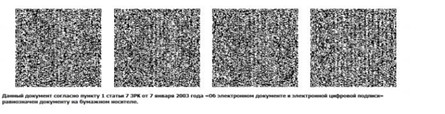  Ветеринариялық анықтама/ Ветеринарная справка № 00-00-00
      Ескерту. 13-қосымша жаңа редакцияда көзделген – ҚР Ауыл шаруашылығы министрінің м.а. 27.12.2023 № 466 (алғашқы ресми жарияланған күнінен кейін күнтізбелік алпыс күн өткен соң қолданысқа енгізіледі) бұйрығымен.
      Үй, жабайы, зертханалық, теңіз жануарларының барлық түрлеріне, балараларға,
      тұқымдық ұрыққа, эмбриондарға, инкубациялық жұмыртқаларға, балық уылдырығына
      /на все виды домашних, диких, лабораторных, морских животных, пчел, сперму
      производителей, эмбрионы, инкубационное яйцо, икру рыбы
      ____________________________________________________________________
      ____________________________________________________________________
      облыс, аудан (қала), ауылдық округ/ область, район (город), сельский округ
      ____________________________________________________________________
      ____________________________________________________________________
      ветеринариялық анықтаманы берген мемлекеттік ұйымның немесе өндірістік бақылау
      бөлімшесінің атауы, мекенжайы _____________________________
      ___________________________________________________________________/
      наименование государственной организации или подразделения производственного
      контроля, выдавшего ветеринарную справку, адрес
      _____________________________________________________________________
      _____________________________________________________________________
      Ветеринариялық анықтама берілді/ Ветеринарная справка выдана
      _____________________________________________________________________
      _____________________________________________________________________
      жеке тұлғаның аты-жөні, тегі, жеке сәйкестендiру нөмiрi, заңды тұлғаның атауы,
      бизнес-сәйкестендiру нөмiрi, мекенжайы, объектіні есепке алу нөмірі
      ___________________________________________________________________
      ____________________________________________________________________
      / инициалы, фамилия физического лица, индивидуальный идентификационный номер,
      наименование юридического лица, бизнес-идентификационный номер, адрес, учетный
      номер объекта _______________________________________
      ___________________________________________________________________
      Ветеринариялық қарап-тексеру кезінде _______________жіберілуі тиіс/при
      ветеринарном осмотре подлежащих к отправке ____________________________
      Саны/ количество ____________ бас (орын, данасы) / голов (мест, штук).
      5 (бес) бастан астам малды тасымалдағанда, олардың тізімі жасалады, ол тізімге
      ветеринариялық дәрігер қол қояды және ол осы анықтаманың ажырамас бөлігі болып
      табылады / При перевозке более 5 (пяти) голов составляют список животных, который
      подписывается ветеринарным врачом и является неотъемлемой частью данной справки
      / Баларалар ұясымен (балара ұясы), балара қораптары (ұясымен, ұясыз), аналық аралар
      / Улей с пчелами (пчелиная семья), пчелопакеты (сотовые, безсотовые), пчелиные
      матки. 
      Ветеринариялық қарап-тексеруден өткен жануарлар, инфекциялық аурулар бойынша
      саламатты елді мекеннен (шаруашылықтан) шығарылып, мына бағытқа жіберілді /
      животные, подвергнутые ветеринарному осмотру, выходят из населенного пункта
      (хозяйства) благополучного по инфекционным болезням и
      направляются_______________________________________________________
      ____________________________________________________________________
      ____________________________________________________________________
      межелі пункт және сатып алушы/пункт назначения и покупатель
      ________________________________________________________________
      ___________________________________________________________________
      Не үшін жіберілді/для чего отправлен_______________________________
      бордақылауға, өсіруге, союға, сатуға / для откорма, разведения, убоя, продажи
      ____________________________________________________________________
      Көліктің түрі және баратын жері/вид транспорта и следует ______________
      теміржол, су, автомобиль, әуе көліктерімен, автомобильдің нөмірі, вагонның нөмірі,
      кеменің аты, рейстің нөмірі ________________________________
      __________________________________________________________________ /
      железнодорожным, водным, автомобильным, воздушным транспортом, номер
      автомобиля, номер вагона, название судна, номер
      рейса______________________________________________________________
      ____________________________________________________________________
      Бағыты бойынша/ по маршруту _________________________________________ 
      ____________________________________________________________________ 
      негізгі жүру пункттерін немесе станцияларды және тиеу-түсіру пунктерін
      көрсету______________________________________________________________
      ____________________________________________________________________ 
      /указать основные пункты следования или станции, и погрузочно-разгрузочные
      пункты_______________________________ 
      Ерекше белгілер:/ Особые отметки: _____________________________________ 
      аса қауіпті, инфекциялық аурулармен ауыратын жануарларды жөнелту, ерекше
      жағдайларда және арнайы рұқсат (нұсқау) бойынша тасымалдау кезінде, кім бергені,
      нөмірі мен күні толтырылады __________________
      ____________________________________________________________________ 
      / заполняется при отправке животных, больных особо опасными, заразными
      заболеваниями, перевозке в особых условиях и по специальному разрешению
      (указанию), кем оно дано, номер и дата _______________________________
      _________________________________________________________________
      ___________________________________________
      лауазымы, аты-жөні, тегі, қолы/должность, инициалы, фамилия, подпись
      ____________________________________ 
      20 ___ жылғы/года "___" ________________
      көшірмесі/копия
      Ветеринариялық анықтама/ Ветеринарная справка № 00-00-00
      Үй, жабайы, зертханалық, теңіз жануарларының барлық түрлеріне, балараларға,
      тұқымдық ұрыққа, эмбриондарға, инкубациялық жұмыртқаларға, балық уылдырығына
      /на все виды домашних, диких, лабораторных, морских животных, пчел, сперму
      производителей, эмбрионы, инкубационное яйцо, икру
      рыбы_______________________________________________________________ 
      ____________________________________________________________________
      облыс, аудан (қала), ауылдық округ/ область, район (город), сельский округ
      ____________________________________________________________________
      ____________________________________________________________________
      ветеринариялық анықтаманы берген мемлекеттік ұйымның немесе өндірістік бақылау
      бөлімшесінің атауы, мекенжайы _____________________________
      ___________________________________________________________________/
      наименование государственной организации или подразделения производственного
      контроля, выдавшего ветеринарную справку, адрес
      _____________________________________________________________________
      _____________________________________________________________________
      Ветеринариялық анықтама берілді/ Ветеринарная справка выдана
      _____________________________________________________________________
      _____________________________________________________________________
      жеке тұлғаның аты-жөні, тегі, жеке сәйкестендiру нөмiрi, заңды тұлғаның атауы,
      бизнес-сәйкестендiру нөмiрi, мекенжайы, объектіні есепке алу нөмірі
      ___________________________________________________________________
      ____________________________________________________________________
      / инициалы, фамилия физического лица, индивидуальный идентификационный номер,
      наименование юридического лица, бизнес-идентификационный номер, адрес, учетный
      номер объекта _______________________________________
      ___________________________________________________________________
      Ветеринариялық қарап-тексеру кезінде ______________жіберілуі тиіс/при
      ветеринарном осмотре подлежащих к отправке ____________________________
      Саны/ количество ____________ бас (орын, данасы) / голов (мест, штук).
      5 (бес) бастан астам малды тасымалдағанда, олардың тізімі жасалады, ол тізімге
      ветеринариялық дәрігер қол қояды және ол осы анықтаманың ажырамас бөлігі болып
      табылады / При перевозке более 5 (пяти) голов составляют список животных, который
      подписывается ветеринарным врачом и является неотъемлемой частью данной справки
      / Баларалар ұясымен (балара ұясы), балара қораптары (ұясымен, ұясыз), аналық аралар
      / Улей с пчелами (пчелиная семья), пчелопакеты (сотовые, безсотовые), пчелиные
      матки.
      Ветеринариялық қарап-тексеруден өткен жануарлар, инфекциялық аурулар бойынша
      саламатты елді-мекеннен (шаруашылықтан) шығарылып, мына бағытқа жіберілді /
      животные, подвергнутые ветеринарному осмотру, выходят из населенного пункта
      (хозяйства) благополучного по инфекционным болезням и
      направляются_______________________________________________________
      ____________________________________________________________________
      ____________________________________________________________________ 
      межелі пункт және сатып алушы/пункт назначения и покупатель
      ________________________________________________________________
      ___________________________________________________________________
      Не үшін жіберілді/для чего отправлен_______________________________ 
      бордақылауға, өсіруге, союға, сатуға / для откорма, разведения, убоя, продажи
      ____________________________________________________________________
      Көліктің түрі және баратын жері/вид транспорта и следует __________________ 
      теміржол, су, автомобиль, әуе көліктерімен, автомобильдің нөмірі, вагонның нөмірі,
      кеменің аты, рейстің нөмірі ________________________________
      __________________________________________________________________ /
      железнодорожным, водным, автомобильным, воздушным транспортом, номер
      автомобиля, номер вагона, название судна, номер
      рейса______________________________________________________________
      ____________________________________________________________________
      Бағыты бойынша/ по маршруту _________________________________________ 
      ____________________________________________________________________ 
      негізгі жүру пункттерін немесе станцияларды және тиеу-түсіру пунктерін
      көрсету______________________________________________________________
      ____________________________________________________________________ 
      /указать основные пункты следования или станции, и погрузчно-разгрузочные
      пункты_______________________________ 
      Ерекше белгілер:/ Особые отметки: _____________________________________ 
      аса қауіпті, инфекциялық аурулармен ауыратын жануарларды жөнелту, ерекше
      жағдайларда және арнайы рұқсат (нұсқау) бойынша тасымалдау кезінде, оны кім
      бергені, нөмірі мен күні толтырылады __________________
      ____________________________________________________________________ 
      / заполняется при отправке животных, больных особо опасными, заразными
      заболеваниями, перевозке в особых условиях и по специальному разрешению
      (указанию), кем оно дано, номер и дата _______________________________
      _________________________________________________________________
      ___________________________________________
      лауазымы, аты-жөні, тегі, қолы/должность, инициалы, фамилия, подпись
      ____________________________________ 
      20 ___ жылғы/года "___" ________________
      Ветеринариялық анықтама/ Ветеринарная справка № 00-00-00
      Үй және жабайы жануарлардың еті мен ет өнімдеріне, құсты етіне, сүт және сүт
      өнімдеріне, балық және балық өнімдеріне, жұмыртқа және жұмыртқадан жасалған
      тамақ өнімдеріне, балара балына /на мясо домашних и диких животных и мясную
      продукцию, на мясо птицы, на молоко и молочную продукцию, на рыбу и рыбную
      продукцию, на яйцо и пищевую продукцию, изготовленную из яиц, на пчелиный мед
      ________________________________
      _____________________________________________________________________
      облыс, аудан (қала), ауылдық округ/область, район (город), сельский округ
      _____________________________________________________________________
      _____________________________________________________________________
      ветеринариялық анықтаманы берген мемлекеттік ұйымның немесе өндірістік бақылау
      бөлімшесінің атауы, мекенжайы _____________________________
      ___________________________________________________________________/
      наименование государственной организации или подразделения производственного
      контроля, выдавшего ветеринарную справку, адрес
      _____________________________________________________________________
      _____________________________________________________________________
      Ветеринариялық анықтама берілді/Ветеринарная справка выдана
      _____________________________________________________________________
      _____________________________________________________________________
      жеке тұлғаның аты-жөні, тегі, жеке сәйкестендiру нөмiрi, заңды тұлғаның атауы,
      бизнес-сәйкестендiру нөмiрi, мекенжайы, объектінің есепке алу нөмірі
      ___________________________________________________________________
      ____________________________________________________________________
      / инициалы, фамилия физического лица, индивидуальный идентификационный номер,
      наименование юридического лица, бизнес-идентификационный номер, адрес, учетный
      номер объекта _______________________________________
      ___________________________________________________________________
      Өнімнің атауы/Наименование продукции _______________________________
      ___________________________________________________________________
      Орын саны/Число мест ________________________________________________
      Таза салмағы/Вес нетто ________________________________________________
      Орамасы/Упаковка ___________________________________________________
      Таңбасы, сәйкестендіру нөмір / Маркировка, идентификационный номер
      ____________________________________________________________________
      ____________________________________________________________________
      ____________________________________________________________________
      Шығарылған жері/место выхода __________________________
      ____________________________________________________________________
      кәсіпорынның атауы, объектіні есепке алу нөмірі, иесінің аты-жөні, тегі, мекенжайы,
      өндірілген күні/ _________________________________________
      наименование предприятия, учетный номер объекта, инициалы, фамилия владельца,
      адрес, дата выработки _______________________________________
      Толық көлемде ветеринариялық қарап-тексеруден, ветеринариялық-санитариялық
      сараптамадан өткізілді /ветеринариялық-санитариялық сараптамадан өткен шикізаттан
      жасалған, есепке алу нөмірі бар кәсіпорындарында сойылған, дені сау жануарлардан
      алынған (керектісінің асты сызылсын) және жарамды деп танылды / подвергнуты
      ветеринарному осмотру, ветеринарно-санитарной экспертизе в полном объеме /
      изготовлены из сырья, прошедшего ветеринарно- санитарную экспертизу, получены от
      убоя здоровых животных на предприятиях, имеющих учетные номера (нужное
      подчеркнуть) и признаны годной для ________________________________
      ____________________________________________________________________ 
      шектеусіз, шектеулермен өткізу "Ветеринариялық (ветеринариялық-санитариялық)
      қағидаларды бекіту туралы" Қазақстан Республикасы Ауыл шаруашылығы
      министрінің 2015 жылғы 29 маусымдағы № 7-1/587 бұйрығына (Нормативтік құқықтық
      актілерді мемлекеттік тіркеу тізілімінде № 11940 болып тіркелген) сәйкес қайта өңдеу
      себептерін, шарттарын, режимін көрсету / реализация без ограничений, с
      ограничениями – указать причины, условия, режим переработки согласно
      Ветеринарным (ветеринарно-санитарным) правилам, утвержденным приказом
      Министра сельского хозяйства Республики Казахстан от 29 июня 2015 года № 7-1/587
      (зарегистрирован в Реестре государственной регистрации нормативных правовых актов
      № 11940).
      ______________________________________________________________________
      ______________________________________________________________________
      Баратын бағыты/путь следования______________________________________
      межелі пункт және сатып алушы/пункт назначения и
      покупатель_______________________________________________________
      __________________________________________________________________ 
      Көліктің түрі және баратын жері/вид транспорта и следуют_________________
      _______________________________________________________________ 
      теміржол, су, автомобиль, әуе көліктерімен, автомобильдің нөмірі, вагонның нөмірі,
      кеменің аты, рейстің нөмірі ________________________________
      __________________________________________________________________ /
      железнодорожным, водным, автомобильным, воздушным транспортом, номер
      автомобиля, номер вагона, название судна, номер
      рейса______________________________________________________________
      ____________________________________________________________________
      Тасымалдау жағдайлары/Условия транспортировки _______________________ 
      ____________________________________________________________________ 
      Өнім жіберер алдында қосымша зертханалық зерттеулерден өтті/Продукция перед
      отправкой подвергнута дополнительным лабораторным исследованиям
      ____________________________________________________________________ 
      ____________________________________________________________________ 
      зертхананың атауы, сараптаманың нөмірі және зерттеу нәтижелері/
      ____________________________________________________________________ 
      наименование лаборатории, номер экспертизы и результаты исследований Көлік
      құралдары жіберер алдында тазаланды немесе зарарсыздандырылды, актінің нөмірі
      және күнін көрсету қажет/ Транспортные средства перед отправкой очищены или
      продезинфицированы, указать номер акта и дата
      выдачи______________________________________________________________
      ____________________________________________________________________ 
      ___________________________________________ 
      ____________________________________________________________________ 
      лауазымы, аты-жөні, тегі), қолы/должность, инициалы, фамилия,
      подпись_____________________________________ 
      20 ___ жылғы/года "___"_________________
      көшірмесі/копия
      Ветеринариялық анықтама/ Ветеринарная справка № 00-00-00
      Үй және жабайы жануарлардың еті мен ет өнімдеріне, құсты етіне, сүт және сүт
      өнімдеріне, балық және балық өнімдеріне, жұмыртқа және жұмыртқадан жасалған
      тамақ өнімдеріне, балара балына /на мясо домашних и диких животных и мясную
      продукцию, на мясо птицы, на молоко и молочную продукцию, на рыбу и рыбную
      продукцию, на яйцо и пищевую продукцию, изготовленную из яиц, на пчелиный мед
      __________________________________________________________________________
      __________________________________________________________________________
      облыс, аудан (қала), ауылдық округ/область, район (город), сельский округ
      _____________________________________________________________________
      _____________________________________________________________________
      ветеринариялық анықтаманы берген мемлекеттік ұйымның немесе өндірістік бақылау
      бөлімшесінің атауы, мекенжайы _____________________________
      ___________________________________________________________________/
      наименование государственной организации или подразделения производственного
      контроля, выдавшего ветеринарную справку, адрес
      ____________________________________________________________________
      ____________________________________________________________________
      Ветеринариялық анықтама берілді/Ветеринарная справка выдана
      ____________________________________________________________________
      ____________________________________________________________________
      жеке тұлғаның аты-жөні, тегі, жеке сәйкестендiру нөмiрi, заңды тұлғаның атауы,
      бизнес-сәйкестендiру нөмiрi, мекенжайы, объектінің есепке алу нөмірі
      ___________________________________________________________________
      ____________________________________________________________________
      / инициалы, фамилия физического лица, индивидуальный идентификационный номер,
      наименование юридического лица, бизнес-идентификационный номер, адрес, учетный
      номер объекта _______________________________________
      ___________________________________________________________________
      Өнімнің атауы/Наименование продукции _______________________________
      ___________________________________________________________________
      Орын саны /Число мест _____________________________________________
      Таза салмағы/Вес нетто ________________________________________________
      Орамасы/Упаковка ___________________________________________________
      Таңбасы, сәйкестендіру нөмір / Маркировка, идентификационный номер
      ____________________________________________________________________
      ____________________________________________________________________
      Шыққан жері/место выхода __________________________
      ____________________________________________________________________
      кәсіпорынның атауы, объектіні есепке алу нөмірі, иесінің аты-жөні, тегі, мекенжайы,
      өндірілген күні/________________________________________
      _______________________________________________________________ 
      наименование предприятия, учетный номер объекта, инициалы, фамилия владельца,
      адрес, дата выработки _______________________________________
      Толық көлемде ветеринариялық қарап-тексеруден, ветеринариялық-санитариялық
      сараптамадан өткізілді /ветеринариялық-санитариялық сараптамадан өткен шикізаттан
      жасалған, есепке алу нөмірі бар кәсіпорындарында сойылған, дені сау жануарлардан
      алынған (керектісінің асты сызылсын) және жарамды деп танылды / подвергнуты
      ветеринарному осмотру, ветеринарно-санитарной экспертизе в полном объеме /
      изготовлены из сырья, прошедшего ветеринарно- санитарную экспертизу, получены от
      убоя здоровых животных на предприятиях, имеющих учетные номера (нужное
      подчеркнуть) и признаны годной для ___________________________________
      ____________________________________________________________________ 
      шектеусіз, шектеулермен өткізу "Ветеринариялық (ветеринариялық-санитариялық)
      қағидаларды бекіту туралы" Қазақстан Республикасы Ауыл шаруашылығы
      министрінің 2015 жылғы 29 маусымдағы № 7-1/587 бұйрығына (Нормативтік құқықтық
      актілерді мемлекеттік тіркеу тізілімінде № 11940 болып тіркелген) сәйкес қайта өңдеу
      себептерін, шарттарын, режимін көрсету / реализация без ограничений, с
      ограничениями – указать причины, условия, режим переработки согласно
      Ветеринарным (ветеринарно-санитарным) правилам, утвержденным приказом
      Министра сельского хозяйства Республики Казахстан от 29 июня 2015 года № 7-1/587
      (зарегистрирован в Реестре государственной регистрации нормативных правовых актов
      № 11940).
      _____________________________________________________________________
      _____________________________________________________________________
      Баратын бағыты/путь следования____________________________________________
      межелі пункт және сатып алушы/пункт назначения и покупатель
      ________________________________________________________________________
      ________________________________________________________________________
      Көліктің түрі және баратын жері/вид транспорта и следуют______________________
      теміржол, су, автомобиль, әуе көліктерімен, автомобильдің нөмірі, вагонның нөмірі,
      кеменің аты, рейстің нөмірі ________________________________
      __________________________________________________________________ /
      железнодорожным, водным, автомобильным, воздушным транспортом, номер
      автомобиля, номер вагона, название судна, номер
      рейса______________________________________________________________
      ____________________________________________________________________
      Тасымалдау жағдайлары/Условия транспортировки _______________________ 
      ____________________________________________________________________ 
      Өнім жіберер алдында қосымша зертханалық зерттеулерден өтті/Продукция перед
      отправкой подвергнута дополнительным лабораторным исследованиям
      ____________________________________________________________________ 
      ____________________________________________________________________ 
      зертхананың атауы, сараптаманың нөмірі және зерттеу нәтижелері/
      ____________________________________________________________________ 
      наименование лаборатории, номер экспертизы и результаты исследований Көлік
      құралдары жіберер алдында тазаланды немесе зарарсыздандырылды, актінің нөмірі
      және күнін көрсету қажет/ Транспортные средства перед отправкой очищены или
      продезинфицированы, указать номер акта и дата выдачи
      _____________________________________________________________________
      ______________________________________________________________________
      ______________________________________________________________________
      ____________________________________________________________________ 
      лауазымы, аты-жөні, тегі), қолы/должность, инициалы, фамилия,
      подпись_____________________________________ 
      20 ___ жылғы/года "___"_________________
      Ветеринариялық анықтама/ Ветеринарная справка № 00-00-00
      Жануарлардан алынатын шикізатқа және азыққа/ на сырье животного происхождения
      и корма __________________________________________________________________
      облыс, аудан (қала), ауылдық округ/ область, район (город), сельский округ
      ___________________________________________________________________
      ветеринариялық анықтаманы берген мемлекеттік ұйымның немесе өндірістік бақылау
      бөлімшесінің атауы, мекенжайы _____________________________
      ___________________________________________________________________/
      наименование государственной организации или подразделения производственного
      контроля, выдавшего ветеринарную справку, адрес
      ____________________________________________________________________
      _____________________________________________________________________
      Ветеринариялық анықтама берілді/ Ветеринарная справка выдана
      _____________________________________________________________________
      ______________________________________________________________________
      жеке тұлғаның аты-жөні, тегі, жеке сәйкестендiру нөмiрi, заңды тұлғаның атауы,
      бизнес-сәйкестендiру нөмiрi, мекенжайы, объектіні есепке алу нөмірі
      ___________________________________________________________________
      ____________________________________________________________________
      / инициалы, фамилия физического лица, индивидуальный идентификационный номер,
      наименование юридического лица, бизнес-идентификационный номер, адрес, учетный
      номер объекта _______________________________________
      ___________________________________________________________________
      Шикізаттың атауы/Наименование сырья________________________________ 
      Орын саны /Число мест ______________________________________________
      Таза салмағы/Вес, нетто _______________________________________________ 
      Орамасы/Упаковка __________________________________________________ 
      Таңбасы/Маркировка ________________________________________________ 
      Шыққан жері/вместо выхода__________________ 
      кәсіпорынның атауы, есепке алу нөмірі, иесінің аты-жөні, тегі, мекенжайы, өнімнің
      өндірілген күні_____________________________
      /наименование предприятия, учетный номер, инициалы, фамилия владельца, адрес,
      дата изготовления продукции __________________________________
      __________________________________________________________________ 
      Ветеринариялық қарап-тексеруден өткен /подвергнутые ветеринарному осмотру: 
      есепке алу нөмірі бар кәсіпорындарда сойылған, дені сау жануарлардан алынған/
      полученые от убоя здоровых животных на предприятиях, имеющих учетные номера;
      соңғы 3 (үш) айда жануарлардың инфекциялық, аса қауіпті және карантиндік
      ауруларынан, сондай-ақ сібір жарасынан (тері және құнды аң терілері) және
      сальмонеллезден (құстың мамығы мен қанаттары) саламатты шаруашылықтардан және
      мекеннен шығады / происходит из хозяйств и местности, благополучных по заразным,
      особо опасным и карантинным болезням животных, в течение последних 3 (трех)
      месяцев, а также по сибирской язве (для пушно-мехового и кожевенного сырья) и
      сальмонеллезу (для пуха и пера);
      жиналған тері шикізаттары, осындай зерттеулерге рұқсаты бар мемлекеттік
      ветеринариялық зертханада сібір жарасына толық зерттеліп, теріс нәтиже берілді /
      сборное кожевенное сырье, полностью происследованное государственной
      ветеринарной лабораторией, имеющей разрешение на такие исследования, на
      сибирскую язву, отрицательный результат;
      баратын бағыты / путь следования ______________________________________
      ____________________________________________________________________ 
      межелі пункт және сатып алушы / пункт назначения и покупатель
      __________________________________________________________________
      ____________________________________________________________________
      Көліктің түрі және баратын жері/вид транспорта и следуют_________________
      теміржол, су, автомобиль, әуе көліктерімен, автомобильдің нөмірі, вагонның нөмірі,
      кеменің аты, рейстің нөмірі_____________________________________
      ____________________________________________________________________/
      железнодорожным, водным, автомобильным, воздушным транспортом, номер
      автомобиля, номер вагона, название судна, номер рейса
      ____________________________________________________________________
      __________________________________________________________________
      Тасымалдау жағдайлары/Условия транспортировки _______________________ 
      ____________________________________________________________________
      Өнім, жіберер алдында, қосымша зертханалық зерттеулерден өтті/Продукция, перед
      отправкой, подвергнутая дополнительным лабораторным исследованиям
      ____________________________________________________________________
      зертхананың атауы, сараптаманың нөмірі және зерттеу нәтижелері/
      ____________________________________________________________________
      наименование лаборатории, номер экспертизы и результаты исследований
      _________________________________________________________________
      __________________________________________________________________
      Көлік құралдары, жіберер алдында, тазаланды немесе зарарсыздандырылды, актінің
      нөмірі және күні көрсету қажет/Транспортные средства, перед отправкой, очищеные
      или продезинфицированые, указать номер акта и дату выдачи
      ___________________________________________________________________
      ___________________________________________________________________
      ___________________________________________________________________
      лауазымы, аты-жөні, тегі, қолы/должность, инициалы, фамилия, подпись
      _________________________________________________________________
      _________________________________________________________________
      20 ___ жылғы/года "___" __________________ 
      көшірмесі / копия
      Ветеринариялық анықтама/ Ветеринарная справка № 00-00-00
      Жануарлардан алынатын шикізатқа және азыққа / на сырье животного происхождения
      и корма ____________________________________________________________
      ___________________________________________________________________
      облыс, аудан (қала), ауылдық округ/ область, район (город), сельский округ
      ____________________________________________________________________ 
      ветеринариялық анықтаманы берген мемлекеттік ұйымның немесе өндірістік бақылау
      бөлімшесінің атауы, мекенжайы _______________________________________
      ___________________________________________________________________/
      наименование государственной организации или подразделения производственного
      контроля, выдавшего ветеринарную справку, адрес
      ___________________________________________________________________ 
      Ветеринариялық анықтама берілді/ Ветеринарная справка выдана
      ____________________________________________________________________
      _____________________________________________________________________
      жеке тұлғаның аты-жөні, тегі, жеке сәйкестендiру нөмiрi, заңды тұлғаның атауы,
      бизнес-сәйкестендiру нөмiрi, мекенжайы, объектінің есепке алу нөмірі
      ___________________________________________________________________
      ____________________________________________________________________
      / инициалы, фамилия физического лица, индивидуальный идентификационный номер,
      наименование юридического лица, бизнес-идентификационный номер, адрес, учетный
      номер объекта ______________________________________________________
      ___________________________________________________________________
      Шикізаттың атауы/Наименование сырья________________________________ 
      Орын саны /Число мест______________________________________________ 
      Таза салмағы/Вес, нетто _______________________________________________ 
      Орамасы/Упаковка __________________________________________________ 
      Таңбасы/Маркировка ________________________________________________ 
      Шыққан жері/место выхода_____________________________________
      кәсіпорынның атауы, есепке алу нөмірі, иесінің аты-жөні, тегі, мекенжайы, өндірілген
      күні _____________________________________________________________________
      /наименование предприятия, учетный номер, инициалы, фамилия владельца, адрес,
      дата изготовления продукции __________________________________
      __________________________________________________________________
      Ветеринариялық қарап-тексеруден өткен /подвергнуты ветеринарному осмотру: 
      есепке алу нөмірі бар кәсіпорындарда сойылған, дені сау жануарлардан алынған/
      полученые от убоя здоровых животных на предприятиях, имеющих учетные номера;
      соңғы 3 (үш) айда жануарлардың инфекциялық, аса қауіпті және карантиндік
      ауруларынан, сондай-ақ сібір жарасынан (тері және құнды аң терілері) және
      сальмонеллезден (құстың мамығы мен қанаттары) саламатты шаруашылықтардан және
      жергілікті мекеннен шығады / происходит из хозяйств и местности, благополучных по
      заразным, особо опасным и карантинным болезням животных, в течение последних 3
      (трех) месяцев, а также по сибирской язве (для пушно-мехового и кожевенного сырья)
      и сальмонеллезу (для пуха и пера);
      жиналған тері шикізаттары, осындай зерттеулерге рұқсаты бар мемлекеттік
      ветеринариялық зертханада сібір жарасына толық зерттеліп, теріс нәтиже берілді /
      сборное кожевенное сырье, полностью происследованое государственной
      ветеринарной лабораторией, имеющей разрешения на такие исследования, на
      сибирскую язву,отрицательный результат;
      баратын бағыты /путь следования_____________________________________
      __________________________________________________________________ 
      межелі пункт және сатып алушы/пункт назначения и покупатель
      ________________________________________________________________
      Көліктің түрі/вид транспорта _______________________________________
      теміржол, су, автомобиль, әуе көліктерімен, автомобильдің нөмірі, вагонның нөмірі,
      кеменің аты, рейстің нөмірі_____________________________________________
      ____________________________________________________________________/
      железнодорожным, водным, автомобильным, воздушным транспортом, номер
      автомобиля, номер вагона, название судна, номер рейса
      ____________________________________________________________________
       __________________________________________________________________
      Тасымалдау жағдайлары/Условия транспортировки _______________________
      ____________________________________________________________________
      Өнім жіберер алдында қосымша зертханалық зерттеулерден өтті/Продукция перед
      отправкой подвергнутая дополнительным лабораторным исследованиям
      ____________________________________________________________________
      зертхананың атауы, сараптаманың нөмірі және зерттеу нәтижелері/
      ____________________________________________________________________
      наименование лаборатории, номер экспертизы и результаты исследований
      ________________________________________________________________
      Көлік құралдары жіберер алдында тазаланды немесе зарарсыздандырылды, актінің
      нөмірі және күнін көрсету қажет / Транспортные средства перед отправкой очищеные
      или продезинфицированые, указать номер акта и дату выдачи
      ___________________________________________________________________
      ___________________________________________________________________
      ___________________________________________________________________
      __________________________________________________________________
      лауазымы, аты-жөні, тегі, қолы/должность, инициалы, фамилия, подпись
      ____________________________________________________________________
      ____________________________________________________________________
      20 ___ жылғы/года "___" _______________ Ветеринариялық құжаттардың бланкілерін есепке алу және беру журналы Ветеринариялық құжаттардың бүлінген бланкілері бойынша акті
      № __ "___"______20__ жыл
      Біз, төменде қол қоюшылар, ___________________________________________ 
      (аты, әкесінің аты (бар болса), тегі – ветеринариялық бланкілерді есепке алу, сақтау, 
      беру және жою жөніндегі жұмысты жүзеге асыруға ветеринариялық ұйымнан 
      жауапты лауазымды тұлғаның лауазымы) 
      ____________________________________________________________________ 
      ____________________________________________________________________ 
      ____________________________________________________________________ 
      ____________________________________________________________________ 
      ____________________________________________________________________ 
      (аты, әкесінің аты (бар болса), тегі) – ұйымдарда ветеринариялық бланкілерді 
      қабылдауды, сақтауды, беруді және жоюды ұйымдастыруды бақылауды 
      жүзеге асыру жөніндегі комиссия) 
      бланкілерді толтыру кезінде ______________________________________ 
      (ветеринариялық құжаттың атауы) 
      жұмыс барысында төмендегі бланк бүлінген: 
      (ветеринариялық құжаттың атауы)
      Барлығы __________________________ бланкілердің бүлінген даналары 
      (санмен және жазумен) 
      ветеринариялық құжат 
      Комиссия мүшелері: ____________________________________ 
      (қолы) 
      _________________________________________ 
      (қолы) Ветеринариялық құжаттар бланкілерінің қозғалысы туралы есеп  үшін __________ 20____ жыл
      Ветеринариялық құжаттарды беруді жүзеге асыратын ұйымның басшысы 
      _____________________________________________________ 
      (қолы, аты, әкесінің аты (бар болса), тегі 
      Орындаушы ____________________________________________________ 
      (қолы, аты, әкесінің аты (бар болса), тегі
      Мөрдің орны
      Телефон 
      20 __ жылғы _______ "___"________
					© 2012. Қазақстан Республикасы Әділет министрлігінің «Қазақстан Республикасының Заңнама және құқықтық ақпарат институты» ШЖҚ РМК
				
      Қазақстан Республикасының

      Ауыл шаруашылығы министрі

А. Мамытбеков
Қазақстан Республикасы
Ауыл шаруашылығы 
министрінің
2015 жылғы 21 мамырдағы
№ 7-1/453 бұйрығымен
бекітілгенВетеринариялық құжаттарды 
беру қағидалары және олардың 
бланкілеріне қойылатын 
талаптарға 
1-қосымша
1
Көрсетілетін қызметті берушінің атауы
Астана, Алматы және Шымкент қалаларының, ауданның, облыстық маңызы бар қаланың Бас мемлекеттік ветеринариялық-санитариялық инспекторы және оның орынбасарлары; Астана, Алматы және Шымкент қалаларының, ауданның, облыстық маңызы бар қаланың Бас мемлекеттік ветеринариялық-санитариялық инспекторы және оның орынбасары бекіткен тізім негізінде мемлекеттік ветеринариялық-санитариялық инспекторлар (бұдан әрі – мемлекеттік көрсетілетін қызметті беруші).
2
Мемлекеттік қызметті ұсыну тәсілдері 
1) Қазақстан Республикасы Ауыл шаруашылығы министрлігі Ветеринариялық бақылау және қадағалау комитетінің Астана, Алматы және Шымкент қалаларының, аудандар мен облыстық маңызы бар қалалардың аумақтық инспекцияларының кеңселері;
2) "электрондық үкіметтің" www. egov. kz веб-порталы (бұдан әрі – портал).
3
Мемлекеттік қызмет көрсету мерзімі
2 (екі) жұмыс күні ішінде.
Дайын сүт, май және балық өнімдеріне ветеринариялық сертификат беру кезінде -жүгінген күні.
4
Мемлекеттік қызметті көрсету нысаны
Электрондық (ішінара автоматтандырылған)/қағаз түрінде.
5
Мемлекеттік қызметті көрсету нәтижесі
Ветеринариялық сертификат не мемлекеттік қызмет көрсетуден уәжді бас тарту.
6
Мемлекеттік қызмет көрсету кезінде көрсетілетін қызметті алушыдан алынатын төлем мөлшері және Қазақстан Республикасының заңнамасында көзделген жағдайларда оны алу тәсілдері
"Ветеринария туралы" Қазақстан Республикасы Заңының 35-бабы 2-тармағының 6) тармақшасына сәйкес жеке және заңды тұлғаларға (бұдан әрі - көрсетілетін қызметті алушылар) ақылы (ветеринариялық сертификат бланкісі үшін). Көрсетілетін қызметті алушы екінші деңгейдегі банктер немесе банк операцияларының жекелеген түрлерін жүзеге асыратын ұйымдар, сондай-ақ "электрондық үкіметтің" төлем шлюзі (бұдан әрі – ЭҮТШ) арқылы қолма-қол ақшасыз нысан түрінде Қазақстан Республикасы Ауыл шаруашылығы министрлігінің www.gov.kz интернет-ресурсында орналастырылған бланкінің құнын төлейді.
7
Көрсетілетін қызметті берушінің және ақпарат объектілерінің жұмыс кестесі
1) көрсетілетін қызметті беруші – Қазақстан Республикасының Еңбек заңнамасына сәйкес демалыс және мереке күндерін қоспағанда, дүйсенбіден бастап жұманы қоса алғанда, сағат 13.00-ден 14.30-ға дейінгі түскі үзіліспен сағат 9.00-ден 18.30-ға дейін;
2) портал – жөндеу жұмыстарын жүргізуге байланысты техникалық үзілістерді қоспағанда, тәулік бойы.
Көрсетілетін қызметті алушы жұмыс уақыты аяқталғаннан кейін, Қазақстан Республикасы заңнамасына сәйкес демалыс және мереке күндері жүгінген кезде, өтінішті қабылдау және мемлекеттік қызметті көрсету нәтижесін беру келесі жұмыс күні жүзеге асырылады.
Жұмыс уақытының белгіленген ұзақтығынан тыс өтінішті қабылдау және мемлекеттік қызметті көрсету нәтижесін беруді көрсетілетін қызметті беруші жұмыс уақытының графигіне сәйкес жүзеге асырады.
8
Мемлекеттік қызмет көрсету үшін көрсетілетін қызметті алушыдан талап етілетін құжаттар мен мәліметтер тізбесі
көрсетілетін қызметті берушіге:
1) экспортау кезінде орны ауыстырылатын (тасымалданатын) объектілерге ветеринариялық сертификат беру Қазақстан Республикасы Ауыл шаруашылығы министрінің 2015 жылғы 21 мамырдағы № 7-1/453 бұйрығымен (Нормативтік құқықтық актілерді мемлекеттік тіркеу тізілімінде № 11898 болып тіркелген) бекітілген Ветеринариялық құжаттарды беру қағидалары және олардың бланкілеріне қойылатын талаптарға (бұдан әрі – Қағидалар) 2-қосымшаға сәйкес нысан бойынша өтініш;
2) көрсетілетін қызметті алушының жеке басын куәландыратын құжат не цифрлық құжаттар сервисінен электрондық құжат және көрсетілетін қызметті алушы өкілінің өкілеттігін растайтын құжат (құжаттарды көрсетілетін қызметті алушының өкілі тапсырған кезде) (сәйкестендіру үшін);
3) жануарлардан алынатын өнімдерді, шикізатты, азықтарды ("Кеден одағында ветеринариялық-санитариялық шараларды қолдану туралы" Еуразиялық экономикалық одақ комиссиясының 2010 жылғы 18 маусымдағы № 317 шешімімен бекітілген) Ветеринариялық бақылауға (қадағалауға) жататын тауарлардың бірыңғай тізбесінде "*" символымен белгіленген өнімдерді қоспағанда) тасымалдау кезінде – сараптама актісінің (сынақ хаттамасының) көшірмесі;
Сараптама актісін (сынақ хаттамасын) оны берген сәттен бастап 1 (бір) ай ішінде жануарларды өсіруді, жануарларды, жануарлардан алынатын өнімдер мен шикізатты дайындауды (союды), сақтауды, өңдеуді және өткізуді жүзеге асыратын өндіріс объектісінен салқындатылған етті, салқындатылған тағамдық балық өнімдерін, тағамдық жұмыртқаны әкету (экспорттау) үшін пайдалануға мынадай жағдайларда жол беріледі:
өндіріс объектісі бекіткен және тиісті әкімшілік-аумақтық бірліктің ветеринария саласындағы уәкілетті органы ведомствосының аумақтық бөлімшесімен келісілген Өнімді мониторингтік зерттеу жоспарының (бұдан әрі – Мониторинг жоспары) болуы;
Мониторинг жоспары шеңберінде зерттелетін өнімнің сараптама актісі (сынақ хаттамасы) берілген сәттен бастап 1 (бір) ай ішінде оны пайдалану кезеңінде зерттелетін қауіпсіздік көрсеткіштері бойынша сәйкестігі;
4) иттер мен мысықтардың орнын ауыстыру (тасымалдау) кезінде – ветеринариялық паспорт көшірмесі;
5) Еуразиялық экономикалық одаққа мүше мемлекеттерге немесе үшінші елдерге (Еуразиялық экономикалық одақ мүшелері болып табылмайтын мемлекеттер) әкету мақсатында республиканың бір әкімшілік-аумақтық бірлігінен республиканың басқа әкімшілік-аумақтық бірлігіне орны ауыстырылған (тасымалданған) объектілердің орнын ауыстырған (тасымалдаған) кезде және/немесе республиканың бір әкімшілік-аумақтық бірлігі шегінде орны ауыстырылатын (тасымалданатын) объектінің иесі ауысқанда – ветеринариялық анықтама көшірмесі (агроөнеркәсіптік кешен салаларын басқарудың бірыңғай автоматтандырылған "e-Agrіculture" ақпараттық жүйесінде (бұдан әрі – ББАЖ АЖ) болмаған жағдайда);
6) ветеринариялық сертификат бланкісі үшін ақы төленгенін растайтын құжаттың көшірмесі;
порталға:
1) экспортау кезінде орны ауыстырылатын (тасымалданатын) объектілерге ветеринариялық сертификат беруге осы Қағидаларға 2-қосымшаға көрсетілетін қызметті алушының электрондық цифрлық қолтаңбасымен (бұдан әрі – ЭЦҚ) куәландырылған электрондық құжат нысанындағы өтініш;
2) жануарлардан алынатын өнім мен шикізатты тасымалдау кезінде – сараптама актісінің (сынақ хаттамасының) электрондық көшірмесі;
3) иттер мен мысықтардың орнын ауыстыру (тасымалдау) кезінде – ветеринариялық паспорттың электрондық көшірмесі;
4) Еуразиялық экономикалық одаққа мүше мемлекеттерге немесе үшінші елдерге (Еуразиялық экономикалық одақ мүшелері болып табылмайтын мемлекеттер) әкету мақсатында республиканың бір әкімшілік-аумақтық бірлігінен республиканың басқа әкімшілік-аумақтық бірлігіне орны ауыстырылған (тасымалданған) объектілердің орнын ауыстырған (тасымалдаған) кезде және/немесе республиканың бір әкімшілік-аумақтық бірлігі шегінде орны ауыстырылатын (тасымалданатын) объектінің иесі ауысқанда – ветеринариялық анықтаманың электрондық көшірмесі (ББАЖ АЖ-да болмаған жағдайда);
5) ЭҮТШ арқылы төленген жағдайларды қоспағанда, ветеринариялық сертификат бланкісі үшін ақы төленгенін растайтын құжаттың электрондық көшірмесі.
Жеке басын куәландыратын құжат, заңды тұлғаны тіркеу (қайта тіркеу) туралы, дара кәсіпкерді тіркеу туралы хабарлама не дара кәсіпкер ретінде қызметінің басталғаны туралы хабарлама, ауыл шаруашылығы жануарының ветеринариялық паспорты туралы, асыл тұқымдық куәлік немесе оған балама құжат туралы, балықтың қайдан ауланғаны туралы, орны ауыстырылатын (тасымалданатын) объектілерді тиісті аумақтағы эпизоотиялық жағдайды ескере отырып экспортауға рұқсат беру туралы, ветеринариялық анықтама туралы мәліметтерді көрсетілетін қызметті беруші "электрондық үкіметтің" шлюзі арқылы мемлекеттік ақпараттық жүйелерден не цифрлық құжаттар сервисінен электрондық құжат алады.
Көрсетілетін қызметті алушылардан ақпараттық жүйелерден алуға болатын құжаттарды талап етуге жол берілмейді.
9
Қазақстан Республикасының заңдарында белгіленген мемлекеттік қызмет көрсетуден бас тарту үшін негіздер
1) жануарлардың аса қауіпті және жұқпалы аурулары бойынша мемлекеттік ветеринариялық-санитариялық бақылау мен қадағалау объектісінің шығу (болу), жүру (бағыты) және (немесе) келу (межелі пункт) орнының эпизоотиялық ахуалының нашарлауы;
2) мемлекеттік ветеринариялық-санитариялық бақылау мен қадағалау объектісінің қауіпсіздігі мониторингінің нәтижелері бойынша жануарлар саулығы мен адам денсаулығының қауіпсіздігіне төнетін қатердің расталуы;
3) мемлекеттік ветеринариялық-санитариялық бақылау мен қадағалау нәтижелері бойынша жануарлар саулығы мен адам денсаулығының қауіпсіздігіне қатер төндіретін, Қазақстан Республикасының ветеринария саласындағы заңнамасы талаптарын бұзушылықтың анықталуы;
4) ветеринариялық сертификатты алу үшін көрсетілетін қызметті алушы ұсынған құжаттардың және (немесе) оларда қамтылған деректердің (мәліметтердің) дұрыс еместігінің анықталуы;
5) көрсетілетін қызметті алушының және (немесе) ұсынылған құжаттардың, орны ауыстырылатын (тасымалданатын) объектілердің, көлік құралдарының, деректердің және мемлекеттік қызмет көрсету үшін қажетті мәліметтердің Қағидаларда белгіленген талаптарға сәйкес келмеуі;
6) көрсетілетін қызметті алушыға қатысты ветеринариялық сертификат алуға байланысты қызметке немесе жекелеген қызмет түрлеріне тыйым салу туралы заңды күшіне енген сот шешімінің (үкімінің) болуы.
10
Мемлекеттік қызметті, оның ішінде электрондық нысанда көрсету ерекшеліктері ескеріле отырып қойылатын өзге де талаптар
Көрсетілетін қызметті алушының ЭЦҚ-сы болған жағдайда, мемлекеттік көрсетілетін қызметті портал арқылы электрондық нысанда алу мүмкіндігі бар және мемлекеттік қызметті көрсету мәртебесі туралы ақпаратты "жеке кабинеті" арқылы қашықтықтан қол жеткізу режимінде алу мүмкіндігі бар.
Мемлекеттік қызмет көрсету мәселелері жөніндегі анықтамалық қызметтердің байланыс телефондары Қазақстан Республикасы Ауыл шаруашылығы министрлігінің www.gov.kz интернет-ресурсында орналастырылған. Мемлекеттік қызметтер көрсету мәселелері жөніндегі бірыңғай байланыс орталығы: 1414, 8 800 080 7777.
Цифрлық құжаттар сервисі мобильді қосымшада авторландырылған пайдаланушылар үшін қолжетімді.
Цифрлық құжатты пайдалану үшін электрондық цифрлық қолтаңбаны немесе бір реттік құпиясөзді пайдалана отырып, мобильді қосымшада авторландырудан өту, одан әрі "Цифрлық құжаттар" бөліміне өтіп, қажетті құжатты таңдау қажет.Ветеринариялық құжаттарды 
беру қағидалары және олардың 
бланкілеріне қойылатын 
талаптарға
2-қосымшаНысанВетеринариялық құжаттарды 
беру қағидалары және олардың 
бланкілеріне қойылатын 
талаптарға
3-қосымшаНысан
Р/с
№
Өтініш келіп түскен күн,
Өтініштің нөмірі
Өндіріс объектісінің атауы, қызмет түрі
Өндіріс объектісінің есептік нөмірі
Жеке тұлғаның аты, әкесінің аты
(бар болса), тегі, жеке сәйкестендіру нөмірі
/ заңды тұлғаның атауы,
бизнес-сәйкестендіру нөмірі)
Орны ауыстырылатын (тасымалданатын) объектінің мәліметтері
Экспорттаушы мемлекеті және межелі пункті
Орындаушының (тегі, аты, әкесінің аты
(бар болса)
Ветеринарлық сертификаттың нөмірі, күні
Ескертпе
1
2
3
4
5
6
7
8
9
10Ветеринариялық құжаттарды 
беру қағидалары және олардың 
бланкілеріне қойылатын 
талаптарға
4-қосымшаНысан
[Уәкілетті органның атауы ]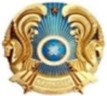 
[Уәкілетті органның атауы]Ветеринариялық құжаттарды 
беру қағидалары және олардың 
бланкілеріне қойылатын 
талаптарға
5-қосымша№ 1 нысан№ 2 нысан № 3 нысанВетеринариялық құжаттарды 
беру қағидалары және олардың 
бланкілеріне қойылатын 
талаптарға
6-қосымшаНысан/Форма 
Жануардың түрі / Вид животных / Orіgіn of the anіmals
Жынысы / Пол / Sex
Жануардың тұқымы / Порода / Breed
Жасы / Возраст / Age
Жеке нөмірі, таңбасы, аты, салмағы / Индивидуальный номер, тавро, кличка, вес / Іndіvіdual number, brand, name, weіght
Бас мемлекеттік ветеринариялық-санитариялық инспекторы (орынбасары) мемлекеттік ветеринариялық-санитариялық инспекторы
Бас мемлекеттік ветеринариялық-санитариялық инспекторы (орынбасары) мемлекеттік ветеринариялық-санитариялық инспекторы
Қолы
мөр
Главный государственный ветеринарно-санитарный инспектор (заместитель)
Государственный ветеринарно-санитарный
инспектор
Главный государственный ветеринарно-санитарный инспектор (заместитель)
Государственный ветеринарно-санитарный
инспектор
Подпись
печать
The Chіef (Deputy) State Veterіnary-Sanіtary Іnspector/State Veterіnary-Sanіtary Іnspector
__________________________________
қызметі, аты-жөні
должность, фамилия / tіtle, name
_________________
Sіgnature
Stamp hereВетеринариялық құжаттарды 
беру қағидалары және олардың 
бланкілеріне қойылатын 
талаптарға 
7-қосымша
1
Көрсетілетін қызметті берушінің атауы
Мемлекеттік ветеринариялық-санитариялық инспекторлар Бас мемлекеттік ветеринариялық-санитариялық инспектор және оның орынбасары (бұдан әрі – көрсетілетін қызметті беруші) бекіткен тізім негізінде жүзеге асырады.
2
Мемлекеттік қызметті ұсыну тәсілдері 
"электрондық үкімет" веб-порталы арқылы жүзеге асырылады. www. egov. kz, (бұдан әрі – портал)
3
Мемлекеттік қызмет көрсету мерзімі
4 (төрт) жұмыс күні ішінде. "Бір өтініш" қағидаты бойынша мемлекеттік қызметті көрсету мерзімі – өтініш тіркелген сәттен бастап 6 (алты) күн, оның ішінде:
мемлекеттік ветеринариялық-санитариялық бақылау объектілеріне ветеринариялық-санитариялық қорытынды беру – 4 (төрт) жұмыс күні;
өндіріс объектілеріне есепке алу нөмірін беру – 2 (екі) жұмыс күні.
4
Мемлекеттік қызметті көрсету нысаны
Электрондық (ішінара автоматтандырылған)/ "бір өтініш" қағидаты бойынша көрсетілетін.
5
Мемлекеттік қызметті көрсету нәтижесі
Мемлекеттік ветеринариялық-санитариялық бақылау объектілеріне ветеринариялық-санитариялық қорытынды не мемлекеттік қызметті көрсетуден уәжді бас тарту.
"Бір өтініш" қағидаты бойынша мемлекеттік қызметті көрсету нәтижесі - мемлекеттік ветеринариялық-санитариялық бақылау объектілеріне ветеринариялық-санитариялық қорытынды беру және жануарлар өсіруді, жануарларды, жануарлардан алынатын өнім мен шикізатты дайындауды (союды), сақтауды, қайта өңдеуді және өткізуді жүзеге асыратын өндіріс объектілеріне, сондай-ақ ветеринариялық препараттарды, азық пен азық қоспаларын өндіру, сақтау және өткізу жөніндегі ұйымдарға есептік нөмірлер беру.
6
Мемлекеттік қызмет көрсету кезінде көрсетілетін қызметті алушыдан алынатын төлем мөлшері және Қазақстан Республикасының заңнамасында көзделген жағдайларда оны алу тәсілдері
Ақылы. "Ветеринария туралы" Қазақстан Республикасының 2002 жылғы 10 шілдедегі Заңының 35-бабы 2-тармағының 6) тармақшасы негізінде көрсетілетін қызметті алушы Қазақстан Республикасы Ауыл шаруашылығы министрлігінің www. gov. kz интернет-ресурсында орналастырылған ветеринариялық-санитариялық қорытындының құнын төлейді. Көрсетілетін қызметті алушы бланктің құнын екінші деңгейдегі банктер немесе банк операцияларының жекелеген түрлерін жүзеге асыратын ұйымдар арқылы, сондай-ақ "электрондық үкіметтің" төлем шлюзі (бұдан әрі – ЭҮТШ) арқылы қолма-қол ақшасыз нысанда төлейді.
7
Көрсетілетін қызметті берушінің және ақпарат объектілерінің жұмыс кестесі
1) көрсетілетін қызметті беруші – Қазақстан Республикасының Еңбек заңнамасына сәйкес демалыс және мереке күндерін қоспағанда, дүйсенбіден бастап жұманы қоса алғанда, сағат 13.00-ден 14.30-ға дейінгі түскі үзіліспен сағат 9.00-ден 18.30-ға дейін;
2) портал – жөндеу жұмыстарын жүргізуге байланысты техникалық үзілістерді қоспағанда, тәулік бойы.
Көрсетілетін қызметті алушы жұмыс уақыты аяқталғаннан кейін, Қазақстан Республикасы Еңбек заңнамасына сәйкес демалыс және мереке күндері жүгінген кезде), өтінішті қабылдау және мемлекеттік қызметті көрсету нәтижесін беру келесі жұмыс күні жүзеге асырылады.
Өтінішті қабылдау және мемлекеттік қызметті көрсету нәтижесін беру жұмыс уақытының белгіленген ұзақтығынан тыс уақытта көрсетілетін қызметті берушінің жұмыс уақыты кестесіне сәйкес белгіленеді.
8
Мемлекеттік қызмет көрсету үшін көрсетілетін қызметті алушыдан талап етілетін құжаттар мен мәліметтер тізбесі
1) Мемлекеттік ветеринариялық-санитариялық бақылау объектілеріне ветеринариялық-санитариялық қорытынды беру Қазақстан Республикасы Ауыл шаруашылығы министрінің 2015 жылғы 21 мамырдағы № 7-1/453 бұйрығымен (Нормативтік құқықтық актілерді мемлекеттік тіркеу тізілімінде № 11898 болып тіркелген) бекітілген Ветеринариялық құжаттарды беру қағидалары және олардың бланкілеріне қойылатын талаптарға 8-қосымшаға сәйкес көрсетілетін қызметті алушының электрондық цифрлық қолтаңбасымен (бұдан әрі – ЭЦҚ) куәландырылған электрондық құжат нысанындағы өтініш;
"бір өтініш" қағидаты бойынша мемлекеттік қызметті алу үшін – көрсетілетін қызметті алушының ЭЦҚ-мен куәландырылған электрондық құжат нысанында ветеринариялық-санитариялық қорытынды беруге және есептік нөмір беруге өтініш;
2) меншік құқығындағы тиісті үй-жайлардың болуын немесе жалдау шарты құқығындағы тиісті үй-жайлардың болуын растайтын құқық белгілейтін құжаттың электрондық көшірмесі;
3) ЭҮТШ арқылы төленген жағдайларды қоспағанда, ветеринариялық-санитариялық қорытынды бланкісінің төленгенін растайтын құжаттың электрондық көшірмесі.
Жеке басын куәландыратын құжаттар туралы, заңды тұлғаны тіркеу (қайта тіркеу) туралы, дара кәсіпкерді тіркеу туралы хабарлама не дара кәсіпкер ретінде қызметінің басталғаны туралы хабарлама, өндіріс объектісіне ветеринариялық-санитариялық қорытындының болуы туралы, меншік құқығындағы тиісті үй-жайлардың болуы туралы мәліметтерді көрсетілетін қызметті беруші тиісті мемлекеттік ақпараттық жүйелерден "электрондық үкімет" шлюзі арқылы алады.
Көрсетілетін қызметті алушылардан ақпараттық жүйелерден алынуы мүмкін құжаттарды талап етуге жол берілмейді.
9
Қазақстан Республикасының заңнамасында белгіленген мемлекеттік қызмет көрсетуден бас тарту үшін негіздер
1) мемлекеттік ветеринариялық-санитариялық бақылау мен қадағалау объектісінің қауіпсіздігі мониторингінің нәтижелері бойынша жануарлар саулығы мен адам денсаулығының қауіпсіздігіне төнетін қатердің расталуы;
2) мемлекеттік ветеринариялық-санитариялық бақылау мен қадағалау нәтижелері бойынша жануарлар саулығы мен адам денсаулығының қауіпсіздігіне қатер төндіретін, Қазақстан Республикасының ветеринария саласындағы заңнамасы талаптарын бұзушылықтың анықталуы;
3) ветеринариялық-санитариялық қорытынды алу үшін көрсетілетін қызметті алушы ұсынған құжаттардың және (немесе) оларда қамтылған деректердің (мәліметтердің) дәйексіздігін анықтау;
4) көрсетілетін қызметті алушыға қатысты ветеринариялық-санитариялық қорытынды алуға байланысты қызметке немесе жекелеген қызмет түрлеріне тыйым салу туралы заңды күшіне енген сот шешімі (үкімі) бар бойынша мемлекеттік қызметтерді көрсетуден уәжді бас тартады.
10
Мемлекеттік қызметті, оның ішінде электрондық нысанда және Мемлекеттік корпорация арқылы көрсету ерекшеліктері ескеріле отырып қойылатын өзге де талаптар
Көрсетілетін қызметті алушының ЭЦҚ болған жағдайда мемлекеттік қызметті портал арқылы электрондық нысанда алу мүмкіндігі бар және "жеке кабинеті" арқылы қашықтықтан қол жеткізу режимінде мемлекеттік қызметті көрсету мәртебесі туралы ақпаратты алу мүмкіндігі бар.
Мемлекеттік қызмет және "Жануарларды өсіруді, жануарларды, жануарлардан алынатын өнімдер мен шикізатты дайындауды (союды), сақтауды, қайта өңдеуді және өткізуді жүзеге асыратын өндіріс объектілеріне, сондай-ақ ветеринариялық препараттарды, жемшөп пен жемшөп қоспаларын өндіру, сақтау және өткізу жөніндегі ұйымдарға есептік нөмірлер беру" мемлекеттік көрсетілетін қызмет жиынтығында "бір өтініш" қағидаты бойынша көрсетілуі мүмкін. Мемлекеттік қызмет көрсету мәселелері жөніндегі анықтамалық қызметтердің байланыс телефондары Министрліктің интернет-ресурсында орналастырылған: www. gov. kz "Мемлекеттік көрсетілетін қызметтер" бөлімі. Мемлекеттік қызметтер көрсету мәселелері жөніндегі бірыңғай байланыс орталығы: 1414, 8 800 080 7777.Ветеринариялық құжаттарды 
беру қағидалары және олардың 
бланкілеріне қойылатын 
талаптарға
8-қосымшаНысанВетеринариялық құжаттарды 
беру қағидалары және олардың 
бланкілеріне қойылатын 
талаптарға
9-қосымшаНысан / ФормаНысан/ФормаВетеринариялық құжаттарды 
беру қағидалары және олардың 
бланкілеріне қойылатын 
талаптарға
10-қосымша_____________________________(ветеринария саласындағы уәкілеттіорган ведомствосының аумақтықбөлімшесінің атауы)
Р/с №
Өндіріс объектісі орналасқан жылжымайтын мүлік объектісінің (жер учаскесінің, ғимараттың, құрылыстың, құрылысжайдың) кадастрлық нөмірі
Өндіріс объектісі орналасқан аумақтың бұрылыс нүктелерінің координаттары (геоақпараттық сервис арқылы)*
Өндіріс объектісі орналасқан аумақтың бұрылыс нүктелерінің координаттары (геоақпараттық сервис арқылы)*
Ескертпе
Р/с №
Өндіріс объектісі орналасқан жылжымайтын мүлік объектісінің (жер учаскесінің, ғимараттың, құрылыстың, құрылысжайдың) кадастрлық нөмірі
бойлық
ендік
Ескертпе
1
2
3
4
5Ветеринариялық құжаттарды 
беру қағидалары және олардың 
бланкілеріне қойылатын 
талаптарға
11-қосымша
1
Көрсетілетін қызметті берушінің атауы
Мемлекеттік көрсетілетін қызметті облыстардың, Астана, Алматы және Шымкент қалаларының жергілікті атқарушы органдары құрған мемлекеттік ветеринариялық ұйымдар (бұдан әрі – көрсетілетін қызметті беруші) көрсетеді.
2
Мемлекеттік қызметті ұсыну тәсілдері 
1) көрсетілетін қызметті беруші;
2) "электрондық үкіметтің" www. egov. kz веб-порталы (бұдан әрі – портал).
3
Мемлекеттік қызмет көрсету мерзімі
1 (бір) жұмыс күні ішінде.
4
Мемлекеттік қызметті көрсету нысаны
Электрондық (ішінара автоматтандырылған)/қағаз түрінде.
5
Мемлекеттік қызметті көрсету нәтижесі
Ветеринариялық анықтама немесе мемлекеттік қызмет көрсетуден бас тарту туралы уәжді жауап.
Мемлекеттік қызмет көрсету кезінде көрсетілетін қызметті алушыдан алынатын төлем мөлшері және Қазақстан Республикасының заңнамасында көзделген жағдайларда оны алу тәсілдері
Тегін.
7
Көрсетілетін қызметті берушінің және ақпарат объектілерінің жұмыс кестесі
1) көрсетілетін қызметті беруші – Қазақстан Республикасының Еңбек заңнамасына сәйкес демалыс және мереке күндерін қоспағанда, дүйсенбіден бастап жұманы қоса алғанда, сағат 13.00-ден 14.30-ға дейінгі түскі үзіліспен сағат 9.00-ден 18.30-ға дейін;
2) портал – жөндеу жұмыстарын жүргізуге байланысты техникалық үзілістерді қоспағанда, тәулік бойы;
Көрсетілетін қызметті алушы жұмыс уақыты аяқталғаннан кейін, Қазақстан Республикасы Еңбек заңнамасына сәйкес демалыс және мереке күндері жүгінген кезде), өтінішті қабылдау және мемлекеттік қызметті көрсету нәтижесін беру келесі жұмыс күні жүзеге асырылады.
Өтінішті қабылдау және мемлекеттік қызметті көрсету нәтижесін беру жұмыс уақытының белгіленген ұзақтығынан тыс уақытта қызмет берушімен жұмыс уақытының кестесіне сәйкес белгіленеді. Мемлекеттік қызмет алдын ала жазылусыз және жеделдетіп қызмет көрсетусіз кезек күту тәртібімен көрсетіледі.
8
Мемлекеттік қызмет көрсету үшін көрсетілетін қызметті алушыдан талап етілетін құжаттар мен мәліметтер тізбесі
көрсетілетін қызметті берушіге:
1) Қазақстан Республикасы Ауыл шаруашылығы министрінің 2015 жылғы 21 мамырдағы № 7-1/453 бұйрығымен (Нормативтік құқықтық актілерді мемлекеттік тіркеу тізілімінде № 11898 болып тіркелген) бекітілген ветеринариялық құжаттарды беру және олардың бланкілеріне қойылатын талаптарды бекіту туралы Қағидаларға (бұдан әрі – Қағидалар) 12-қосымшаға сәйкес нысан бойынша өтініш (жануардың ветеринариялық паспорты мен жеке нөмірінің болуын, ветеринариялық тексеру нәтижелерін, тиісті әкімшілік-аумақтық бірліктің аумағындағы эпизоотиялық жағдайды, ауыл шаруашылығы жануарларын бірдейлендіру жөніндегі дерекқорда немесе одан үзінді көшірмеде бар жануарлар туралы мәліметтерді негізге ала отырып);
2) балықтарды және басқа да су жануарларын (тірі, жас, салқындатылған, мұздатылған балық, сондай-ақ шаяндар, гаммарус, салина артемиясы (цисталар)) бес килограммнан астам тасымалдау кезінде ауланған жері туралы анықтаманың көшірмесі – "Балықтың қайдан ауланғаны туралы анықтама нысанын бекіту туралы" Қазақстан Республикасы Премьер-Министрінің орынбасары – Қазақстан Республикасы Ауыл шаруашылығы министрінің 2016 жылғы 8 шілдедегі № 304 бұйрығымен (Нормативтік құқықтық актілерді мемлекеттік тіркеу тізілімінде № 14117 болып тіркелген) белгіленген туралы анықтаманың көшірмесі (бұдан әрі – ауланған жері туралы анықтама);
3) Еуразиялық экономикалық одаққа мүше мемлекеттерден және үшінші елдерден (Еуразиялық экономикалық одаққа мүше болып табылмайтын мемлекеттерден) әкелінген ветеринариялық (ветеринариялық-санитариялық) бақылау объектілерін Қазақстан Республикасының аумағы бойынша өткізу кезінде-ветеринариялық – санитариялық бақылау және қадағалау объектісі әкелінген ветеринариялық құжаттың көшірмесі;
порталға:
1) Қағидаларға 12-қосымшаға сәйкес көрсетілетін қызметті алушының электрондық цифрлық қолтаңбасымен (бұдан әрі – ЭЦҚ) куәландырылған электрондық құжат нысанындағы өтініш;
2) балықтарды және басқа да су жануарларын (тірі, жас, салқындатылған, мұздатылған балық, сондай – ақ шаяндар, гаммарус, салина артемиясы (цисталар)) бес килограмнан астам тасымалдау кезінде-ауланған жері туралы анықтаманың электрондық көшірмесі;
3) Еуразиялық экономикалық одаққа мүше мемлекеттерден және үшінші елдерден (Еуразиялық экономикалық одаққа мүше болып табылмайтын мемлекеттерден) әкелінген ветеринариялық (ветеринариялық-санитариялық) бақылау объектілерін Қазақстан Республикасының аумағы бойынша өткізу кезінде-ветеринариялық-санитариялық бақылау және қадағалау объектісі әкелінген ветеринариялық құжаттың электрондық көшірмесі.
Жеке басын куәландыратын, заңды тұлғаны тіркеу (қайта тіркеу) туралы, дара кәсіпкерді тіркеу туралы хабарлама не дара кәсіпкер ретінде қызметінің басталғаны туралы хабарлама, Ауыл шаруашылығы жануарының ветеринариялық паспорты туралы құжаттардың мәліметтерін көрсетілетін қызметті беруші мемлекеттік ақпараттық жүйелерден "электрондық үкіметтің" шлюзі арқылы алады.
Көрсетілетін қызметті алушылардан ақпараттық жүйелерден алынуы мүмкін құжаттарды талап етуге жол берілмейді.
9
Қазақстан Республикасының заңдарымен белгіленген мемлекеттік қызмет көрсетуден бас тарту үшін негіздер
1) жануарлардың аса қауіпті және жұқпалы аурулары бойынша мемлекеттік ветеринариялық-санитариялық бақылау мен қадағалау объектісінің шығу (болу), жүру (бағыты) және (немесе) келу (межелі пункт) орнының эпизоотиялық ахуалының нашарлауы;
2) мемлекеттік ветеринариялық-санитариялық бақылау мен қадағалау объектісінің қауіпсіздігі мониторингінің нәтижелері бойынша жануарлар саулығы мен адам денсаулығының қауіпсіздігіне төнетін қатердің расталуы;
3) мемлекеттік ветеринариялық-санитариялық бақылау мен қадағалау нәтижелері бойынша жануарлар саулығы мен адам денсаулығының қауіпсіздігіне қатер төндіретін, Қазақстан Республикасының ветеринария саласындағы заңнамасы талаптарын бұзушылықтың анықталуы;
4) ветеринариялық анықтаманы және (немесе) олардағы деректерді (мәліметтерді) алу үшін көрсетілетін қызметті алушы ұсынған құжаттардың дәйексіздігін анықтау (жануардың жеке нөмірінің болмауы));
5) мемлекеттік қызметті көрсету үшін қажетті жануардың, жануарлардан алынатын өнімдер мен шикізаттың, көлік құралының осы Қағидаларда белгіленген талаптарға сәйкес келмеуі;
6) көрсетілетін қызметті алушыға қатысты соттың заңды күшіне енген үкімінің болуы, оның негізінде көрсетілетін қызметті алушының ветеринариялық анықтаманы алумен байланысты арнаулы құқығынан айырылуы бойынша мемлекеттік қызметтерді көрсетуден уәжді бас тартады.
10
Мемлекеттік қызметті, оның ішінде электрондық нысанда және Мемлекеттік корпорация арқылы көрсету ерекшеліктері ескеріле отырып қойылатын өзге де талаптар
Көрсетілетін қызметті алушының ЭЦҚ-сы болған жағдайда мемлекеттік қызметті портал арқылы электрондық нысанда алу мүмкіндігі бар және мемлекеттік қызметті көрсету мәртебесі туралы ақпаратты "жеке кабинеті" арқылы қашықтықтан қол жеткізу режимінде алу мүмкіндігі бар. Мемлекеттік қызмет көрсету мәселелері жөніндегі анықтамалық қызметтердің байланыс телефондары Министрліктің интернет-ресурсында орналастырылған: www. gov. kz "Мемлекеттік көрсетілетін қызметтер" бөлімі. Мемлекеттік қызметтер көрсету мәселелері жөніндегі бірыңғай байланыс орталығы: 1414, 8 800 080 7777.Ветеринариялық құжаттарды 
беру қағидалары және олардың 
бланкілеріне қойылатын 
талаптарға
12-қосымшаӨтініш нөмірі:_______________________Ветеринариялық құжаттарды 
беру қағидалары және олардың 
бланкілеріне қойылатын 
талаптарға
13-қосымшаНысан/Форма
Малдың түрі, жасы / вид животного, возраст
Тұқымы, жынысы, / Порода, пол
Жеке нөмірі, таңбасы, лақап аты, салмағы / Индивидуальный номер, тавро, кличка, вес
Зерттеліп теріс нәтиже алған жануарлар, аурудың аты, зерттелген күн көрсетіледі/ Животные исследовались с отрицательным результатом, с указанием наименования болезни, даты исследования
Мынадай ауруларға қарсы иммундау жүргізілді (өткізілген күні) / проведена иммунизация против (дата проведения)
Паразиттерге қарсы өңделген жануарлар (өткізілген күні) / животные обработаны против паразитов (дата проведения)
Малдың түрі, жасы / вид животного, возраст
Тұқымы, жынысы, / Порода, пол
Жеке нөмірі, таңбасы, лақап аты, салмағы / Индивидуальный номер, тавро, кличка, вес
Зерттеліп теріс нәтиже алған жануарлар, аурудың аты, зерттелген күн көрсетіледі/ Животные исследовались с отрицательным результатом, с указанием наименования болезни, даты исследования
Мынадай ауруларға қарсы иммундау жүргізілді (өткізілген күні) / проведена иммунизация против (дата проведения)
Паразиттерге қарсы өңделген жануарлар (өткізілген күні) / животные обработаны против паразитов (дата проведения)Ветеринариялық құжаттарды 
беру қағидалары және олардың 
бланкілеріне қойылатын 
талаптарға
14-қосымшаНысан
Шегініс
Шегініс
Шегініс
Шегініс
Шегініс
Беру
Беру
Беру
Беру
Беру
Беру
Беру
Келіп түскен күні
Ілеспе құжаттың күні мен нөмірі
Дайындаушы - кәсіпорынның атауы
бланк даналарының саны
бланкілердің сериясы мен нөмірі
Берілген күні
кімге берілді
кімге берілді
бланк даналарының саны
бланкілердің сериясы мен нөмірі
алғандығы туралы қолы
Ескертпе, бланкілердің бүлінген даналарын жою туралы белгі (бланкілердің санын, нөмірін және сериясын көрсете отырып
Келіп түскен күні
Ілеспе құжаттың күні мен нөмірі
Дайындаушы - кәсіпорынның атауы
бланк даналарының саны
бланкілердің сериясы мен нөмірі
Берілген күні
Құрылымдық бөлімшенің атауы
алушының
тегі және аты-жөні
бланк даналарының саны
бланкілердің сериясы мен нөмірі
алғандығы туралы қолы
Ескертпе, бланкілердің бүлінген даналарын жою туралы белгі (бланкілердің санын, нөмірін және сериясын көрсете отырып
1
2
3
4
5
6
7
8
9
10
11
12Ветеринариялық құжаттарды 
беру қағидалары және олардың 
бланкілеріне қойылатын 
талаптарға
15-қосымшаНысанБекітемін
Басшының лауазымы атауы, 
ветеринариялық құжаттар
беруді жүзеге асыратын 
ұйымның атауы
____________________________
(аты, әкесінің аты (бар болса), 
тегі)
"___" ___________20__ жыл
№
Ветеринариялық құжат бланкілерінің атауы
Ветеринариялық құжат бланкілерінің сериясы мен нөмірлері
Ветеринариялық құжат бланкілерінің бүлінген саны
Ескертпе
1
2
3
4
5Ветеринариялық құжаттарды 
беру қағидалары және олардың 
бланкілеріне қойылатын 
талаптарға
16-қосымшаНысан 
Р/c №
Ветеринариялық құжат бланкілерінің атауы
ветеринариялық құжат бланкілерінің саны
Барлығы алынған
Барлығы алынған
Қозғалысы туралы мәліметтер
Қозғалысы туралы мәліметтер
Қозғалысы туралы мәліметтер
Қозғалысы туралы мәліметтер
Қозғалысы туралы мәліметтер
Қозғалысы туралы мәліметтер
Р/c №
Ветеринариялық құжат бланкілерінің атауы
ветеринариялық құжат бланкілерінің саны
Саны
Сериясы мен нөмірлері
берілді
берілді
бүлінген
бүлінген
қалдық
қалдық
Р/c №
Ветеринариялық құжат бланкілерінің атауы
ветеринариялық құжат бланкілерінің саны
Саны
Сериясы мен нөмірлері
Саны
Сериялар мен нөмірлер
Саны
Сериялар мен нөмірлер
Саны
Сериялар мен нөмірлер